VŠEOBECNÉ POJISTNÉ PODMÍNKY	IISIÍSHI obecná část pro škodové pojištění		I.EII P0.IŠÍ0	II, I.S. 1. Soukromé pojištění, které sjednává Hasičská vzájemná pojišťovna, a.s. (dále jen pojistitel), se řídí právním řádem České republiky, zejména zákonem č. 89/2012 Sb., Občanský zákoník, v platném znění (dále jen Občanský	zákoník),	těmito		všeobecnými	pojistnými	podmínkami	– obecná	část	pro	škodové		pojištění	(dále		jen	VPP),		příslušnými doplňkovými		pojistnými	podmínkami,		smluvními	ujednáními austanovenímipojistnésmlouvy. 2. Osoba, která uzavře s pojistitelem ve svůj prospěch nebo ve prospěch třetí osoby pojistnou smlouvu, je v těchto pojistných podmínkách označena jakopojistník. 3. Osoba, na jejíž život, zdraví, majetek nebo odpovědnost nebo jinou hodnotupojistnéhozájmusepojištěnívztahuje,jepojištěným. 
4. Ten, komu je pojistitel v případě pojistné události povinen za pojištěného poskytnout pojistné plnění, za majetkovou újmu, za kterou pojištěný odpovídá,jevtěchtopojistnýchpodmínkáchoznačenjakopoškozený. 5. Pojistitel	a	pojistník	jsou	v	těchto	pojistných	podmínkách	označeni společnějakosmluvnístrany. 
6. Oprávněnou osobou je ta osoba, které v důsledku pojistné události vznikneprávonapojistnéplnění. ČLÁNEK 2 
POČÁTEK A DOBA TRVÁNÍ POJIŠTĚNÍ 1. K uzavření pojistné smlouvy je třeba, aby nabídka pojistitele na pojištění byla druhou stranou přijata do jednoho měsíce ode dne doručení nabídky druhé straně. Projev vůle, který obsahuje dodatky, výhrady, omezení nebo jiné změny, je odmítnutím nabídky a považuje se za novou nabídku. Odpověď s dodatkem nebo odchylkou, která podstatně nemění podmínky nabídky, je rovněž odmítnutím nabídky a považuje se za novou nabídku. Tento odstavec platí obdobně i pro případ, kdy smluvní strana navrhuje změnupojistnésmlouvy. 2. Nabídku pojistitele lze přijmout též zaplacením pojistného ve výši uvedené v nabídce, jestliže se tak stane ve lhůtě stanovené v odstavci 1. pojistná smlouvajevtakovémpřípaděuzavřena,jakmilebylopojistnézaplaceno. 3. Pojištění vzniká prvním dnem následujícím po dni uzavření pojistné smlouvy, nebylo-li v pojistné smlouvě dohodnuto, že vznikne již uzavřením pojistnésmlouvynebopozději. 4. Není-li v pojistné smlouvě dojednáno jinak, pojistná smlouva se uzavírá na dobuneurčitouspojistnýmobdobímjedenrok. 
5. Pojistitel vydá pojistníkovi pojistku jako potvrzení o uzavření pojistné smlouvy. ČLÁNEK 3 
ZÁNIK A ZMĚNY POJIŠTĚNÍ 1. Pojištěnízanikázejména: 
1.1. uplynutím pojistné doby, na kterou bylo pojištění sjednáno. Bylo-li pojištění ujednáno na dobu určitou, lze ujednat, že uplynutím této doby pojištění nezanikne, pokud pojistitel nebo pojistník nejméně šest týdnů před uplynutím pojistné doby druhé straně nesdělí, že nemá	zájem	na	dalším	trvání	pojištění.	Nezanikne-li	pojištění a nejsou-li ujednány podmínky a doba prodloužení, prodlužuje se pojištěnízatýchžpodmínekotutéždobu,nakteroubyloujednáno, 1.2. je-li pojištění ujednáno s běžným pojistným, zaniká pojištění na základě	písemné	výpovědi	pojistitele	nebo	pojistníka	ke	konci pojistného období; je-li však výpověď doručena druhé straně později než šest týdnů přede dnem, ve kterém uplyne pojistné období, zaniká pojištěníkekoncinásledujícíhopojistnéhoobdobí, 1.3. písemnou výpovědí pojistitele nebo pojistníka podanou do dvou měsíců ode dne uzavření pojistné smlouvy. Výpovědní doba je osmidenní a počíná běžet dnem doručení výpovědi druhé smluvní straně.Jejímuplynutímpojištěnízaniká, 1.4. zánikem pojištěné věci nebo jiné majetkové hodnoty, dnem zániku pojištěné	právnické	osoby	bez	právního	nástupce,	zánikem pojistného		nebezpečí,		dnem	smrti		pojištěné		osoby	nebo	dnem odmítnutípojistnéhoplnění,nestanoví-lipojistnásmlouvajinak, 1.5. písemnou dohodou pojistitele s pojistníkem. V této dohodě musí být určen okamžik zániku pojištění a dohodnut způsob vzájemného vyrovnánízávazků, 1.6. upomene-li pojistitel pojistníka o zaplacení pojistného a poučí-li ho v upomínce, že pojištění zanikne, nebude-li pojistné zaplaceno ani v  dodatečné  lhůtě,  která  musí  být  stanovena  nejméně  v  trvání jednoho	měsíce	ode	dne		doručení	upomínky,	zanikne		pojištění marným		uplynutím	této	lhůty.	Lhůtu	pro	zaplacení	dlužného pojistnéholzepředjejímuplynutímdohodouprodloužit, 1.7. zanikne-li pojistný zájem za trvání pojištění, zanikne i pojištění; pojistitel má však právo na pojistné až do doby, kdy se o zániku pojistnéhozájmudozvěděl. 2. Pojistitel i pojistník mají po každé pojistné události právo pojištění písemně vypovědět do tří měsíců ode dne oznámení vzniku pojistné události. Výpovědní doba v délce jednoho měsíce počíná běžet dnem doručení výpovědiajejímuplynutímpojištěnízaniká. 3. Prokáže-li pojistitel, že by uzavřel smlouvu za jiných podmínek, pokud by pojistné riziko ve zvýšeném rozsahu existovalo již při uzavírání smlouvy, má právo navrhnout novou výši pojistného. Neučiní-li tak do jednoho měsíce ode dne, kdy mu změna byla oznámena, jeho právo zaniká. Není-li NP/01/2014 návrh přijat nebo nově určené pojistné zaplaceno v ujednané době, jinak do jednoho měsíce ode dne doručení návrhu, má pojistitel právo pojištění vypovědět s osmidenní výpovědní dobou; toto právo však pojistitel nemá, neupozornil-li na možnost výpovědi již v návrhu. Nevypoví-li pojistitel pojištění do dvou měsíců ode dne, kdy obdržel nesouhlas s návrhem, nebo kdy marně uplynula doba podle tohoto odstavce, zanikne jeho právo vypovědětpojištění. 4. Prokáže-li	pojistitel,	že	by	vzhledem	k	podmínkám	platným	v	době uzavření smlouvy smlouvu neuzavřel, existovalo-li by pojistné riziko ve zvýšeném rozsahu již při uzavírání smlouvy, má právo pojištění vypovědět s osmidenní výpovědní dobou. Nevypoví-li pojistitel pojištění do jednoho měsíce ode dne, kdy mu změna byla oznámena, zanikne jeho právo vypovědětpojištění. 5. Pojistitel může pojistné plnění odmítnout, byla-li příčinou pojistné události skutečnost, o které se dozvěděl až po vzniku pojistné události, a kterou při sjednávání	pojištění	nebo	jeho	změny	nemohl	zjistit		v	důsledku zaviněného	porušení		povinnosti	stanovené	v	§	2788	Občanského zákoníku a pokud by při znalosti této skutečnosti při uzavírání smlouvy tuto smlouvu neuzavřel, nebo pokud by ji uzavřel za jiných podmínek. Dnemdoručeníoznámeníoodmítnutípojistnéhoplněnípojištěnízanikne. 6. Nebylo-li v pojistné smlouvě výslovně ujednáno, že pojištění změnou vlastnictví nebo spoluvlastnictví pojištěného majetku nezaniká, zanikne pojištěnídnemoznámenítétozměnypojistiteli. 7. Jakýchkoliv změn v pojistné smlouvě lze dosáhnout písemnou dohodou smluvníchstran. ČLÁNEK 4 DORUČOVÁNÍ PÍSEMNOSTÍ 1. Pro účely doručování písemností v souvislosti s pojištěním se doručování provádí na adresu bydliště nebo sídla smluvní strany uvedené v pojistné smlouvě. V případě změny adresy jsou smluvní strany povinny tuto změnu bez zbytečného odkladu prokazatelným způsobem písemně oznámit druhésmluvnístraně. 2. V	případě,	že	se	písemnosti	z	takto	uvedených	adres	vrátí	jako nedoručené, považuje se zásilka za doručenou dnem následujícím po dni, kdy byla vrácena zpět odesilateli, a to i když se smluvní strana o tomto doručenínedozvěděla. 3. Zmaří-li vědomě druhá strana dojití písemnosti, platí, že písemnost řádně došla. ČLÁNEK 5 PŘERUŠENÍ POJIŠTĚNÍ Pojištění	se	z	důvodu	nezaplacení	pojistného	ve	smyslu	Občanského zákoníkuběhempojistnédobynepřerušuje. ČLÁNEK 6 ODSTOUPENÍ OD POJISTNÉ SMLOUVY Odstoupení  od  pojistné  smlouvy  je  upraveno  příslušnými  ustanoveními Občanskéhozákoníku. ČLÁNEK 7 POVINNOSTI POJISTITELE Kromě povinností, které jsou stanoveny právními předpisy je pojistitel dále povinen: 1. zahájit bez zbytečného odkladu, po oznámení vzniku škodné události, šetření nutné ke zjištění existence a rozsahu jeho povinnosti plnit. Šetření je skončeno sdělením jeho výsledků osobě, která uplatnila právo na pojistné plnění; na žádost této osoby jí pojistitel v písemné formě zdůvodní výšipojistnéhoplnění,popřípadědůvodjehozamítnutí, 2. ukončit šetření do tří měsíců po tom, co mu byla tato událost podle odst. 1 oznámena. Nemůže-li ukončit šetření v této lhůtě je pojistitel povinen sdělit oznamovateli důvody, pro které nelze šetření ukončit. Požádá-li o to oznamovatel, sdělí mu pojistitel důvody dle předchozí věty v písemné formě, 3. poskytnout osobě, která uplatňuje právo na pojistné plnění, na základě její písemné žádosti, přiměřenou zálohu na výplatu pojistného plnění, trvá-li šetření	ohledně	výše	pojistného	plnění	déle	než	tři	měsíce	a	je-li nepochybné, že došlo k pojistné události, ze které bude pojistné plnění poskytnuto;toneplatí,je-lirozumnýdůvodposkytnutízálohyodepřít, 4. umožnit	pojištěnému	nahlédnout	do	spisových	materiálů	pojistitele týkajícíchsejehopojistnéudálostiaumožnitmupoříditsikopii, 
5. projednat	s	pojištěným	výsledky	šetření	nutného	ke	zjištění	výše pojistnéhoplněnínebomujesdělit, 
6. vrátitpojištěnémuzapůjčenédoklady,kterésivyžádá. ČLÁNEK 8 POVINNOSTI POJIŠTĚNÉHO A POJISTNÍKA 1. Vedle povinností, které jsou stanoveny právními předpisy, jsou pojištěný apojistníkdálepovinni: 
1.1. dát pravdivé a úplné odpovědi na veškeré písemné dotazy pojistitele vznesené v souvislosti se sjednáním pojištění nebo změnou pojistné smlouvy, 1.2. dbát, aby pojistná událost nenastala a neprodleně odstranit každou závadu nebo nebezpečí, které by mohlo mít vliv na vznik pojistné události. Pokud již pojistná událost nastala, učinit taková opatření, abyújmabylaconejmenší, 1.3. bez zbytečného odkladu písemně oznámit pojistiteli, že pojistná událost nastala. V souvislosti s šetřením pojistné události podat pravdivé vysvětlení o vzniku a rozsahu následků takové události, o právech třetích osob a o jakémkoliv vícenásobném pojištění, předložit doklady potřebné ke zjištění okolností rozhodných pro posouzení nároku na pojistné plnění a jeho výši a umožnit pojistiteli pořídit	si	kopie		těchto	dokladů.		Pokud	byla	pojistná	událost oznámena jinak než písemně, je povinností učinit tak dodatečně na příslušném		tiskopise	pojistitele.	Pojistník,		pojištěný	nebo	jiný oznamovatel pojistné události je povinen bezodkladně vyrozumět pojistitele, kde je možno poškozené nebo zničené věci prohlédnout. Je-li	pojistnou	událostí	smrt	pojištěného,		má		tuto		povinnost oprávněnáosoba, 1.4. písemně oznámit bez zbytečného odkladu pojistiteli skutečnost, že proti němu poškozený uplatnil právo na náhradu a vyjádřit se ke své povinnostinahraditvzniklouújmu,kpožadovanénáhraděakjejívýši, 1.5. došlo-li k pojistné události, nesmí měnit bez souhlasu pojistitele stav pojistnou událostí způsobený, dokud nejsou poškozené pojištěné věci pojistitelem nebo jím pověřenou osobou prohlédnuty. Toto však neplatí, je-li taková změna nutná z bezpečnostních, ekologických a hygienických důvodů, v obecném zájmu nebo pro zmírnění výše újmy nebo ji oprávněný orgán nařídil. V takovém případě je povinen zabezpečit	dostatečné	důkazy	o	rozsahu	pojistné		události uchováním	poškozených	věcí,	fotografickým	nebo	filmovým materiálem, videozáznamem, svědectvím třetích osob a škodným protokolem, 1.6. v řízení o náhradě újmy z pojistné události postupovat v souladu s pokyny pojistitele, zejména se nesmí bez souhlasu pojistitele zavázat k náhradě promlčené pohledávky a nesmí bez jeho souhlasu uzavřít soudní smír. Proti rozhodnutí příslušných orgánů, které se týkají náhrady újmy, je povinen se včas odvolat, pokud v odvolací lhůtěneobdržíjinýpokynodpojistitele, 1.7. učinit opatření, aby nedošlo k promlčení nebo zániku práva na náhradu újmy, které podle Občanského zákoníku a jiných právních předpisůpřecházínapojistitele, 1.8. uplatnit	vůči	poškozenému	nebo	jiné	osobě	právo	na		vrácení vyplacené částky pojistného plnění, vzniklo-li mu na to právo. Pokud pojistitel za pojištěného již tuto částku zaplatil, přechází toto právo na pojistitele. Na pojistitele přechází též právo pojištěného na úhradu nákladů řízení o náhradě újmy, které mu bylo přiznáno proti odpůrci, pokud je pojistitel za něj uhradil. Pokud tyto právní skutečnosti nastanou,	je	pojištěný	povinen	to		neprodleně		oznámit	pojistiteli apředložitmudokladypotřebnékuplatněnítěchtopráv, 1.9. sdělit bez zbytečného odkladu pojistiteli, že v souvislosti s pojistnou událostí bylo zahájeno trestní řízení proti pojištěnému nebo jeho zaměstnanci, a pojistitele informovat o průběhu a výsledcích tohoto řízení, 1.10. bez	zbytečného	odkladu	oznámit	pojistiteli,	že	se	našla	věc pohřešovaná v souvislosti s pojistnou událostí. V případě, že obdržel pojistné plnění za tuto věc, je povinen vrátit pojistiteli pojistné plnění snížené o přiměřené a účelně vynaložené náklady potřebné na opravu této věci, pokud byla poškozena v době od pojistné události do doby, kdy byla nalezena, pokud není v pojistné smlouvě ujednáno jinak, 1.11. bez	zbytečného	odkladu	oznámit	pojistiteli	změnu	nebo	zánik pojistnéhorizika, 
1.12. bez	zbytečného	odkladu	oznámit	pojistiteli	všechny	změny skutečností,nakterébylpojistitelempřisjednánípojištěnítázán, 
1.13. neprodleně oznámit pojistiteli, že uzavřel další pojištění proti témuž pojistnému nebezpečí u jiného pojistitele a sdělit název pojistitele avýšipojistnýchčásteknebovýšilimitůpojistnéhoplnění, 1.14. netrpět porušování uložených povinností ze strany třetích osob (u pojištěné právnické osoby se za třetí osoby považují také všechny fyzickéaprávnickéosobypropojištěnéhočinné), 1.15. plnit i další povinnosti uložené mu pojistitelem v pojistné smlouvě nebopojistnýchpodmínkách. 
2. Pojistník nesmí bez pojistitelova souhlasu učinit nic, co zvyšuje pojistné nebezpečí nebo pojistné riziko, ani to třetí osobě dovolit; zjistí-li až dodatečně,		že		bez	pojistitelova	souhlasu	dopustil,		že	se	pojistné nebezpečí	nebo		pojistné	riziko	zvýšilo,	pojistiteli	to	bez	zbytečného odkladu  oznámí.  Zvýší-li  se  pojistné  nebezpečí  nebo  pojistné  riziko nezávisle	na	pojistníkově	vůli,		oznámí	to		pojistník		pojistiteli	bez zbytečného odkladu poté, co se o tom dozvěděl. Je-li pojištěno cizí pojistnériziko,mátutopovinnostpojištěný. 3. Poruší-li pojistník nebo pojištěný povinnost oznámit zvýšení pojistného rizika, má pojistitel právo pojištění vypovědět bez výpovědní doby. Vypoví- li pojistitel pojištění, náleží mu pojistné až do konce pojistného období, v němž pojištění zaniklo; jednorázové pojistné náleží pojistiteli v tomto případě celé. Nevypoví-li pojistitel pojištění do dvou měsíců ode dne, kdy se o zvýšení pojistného rizika dozvěděl, zanikne jeho právo vypovědět pojištění. Poruší-li pojistník nebo pojištěný povinnost oznámit zvýšení pojistného rizika a nastala-li po této změně pojistná událost, má pojistitel právo snížit pojistné plnění úměrně k tomu, jaký je poměr pojistného, které obdržel, k pojistnému, které by měl obdržet, kdyby se byl o zvýšení plnění vyplývající z pojistné smlouvy snížit úměrně tomu, jaký vliv mělo totoporušenínarozsahjehopovinnostiplnit. ČLÁNEK 9 POJISTNÉ 1. Pojistitel má právo na pojistné za dobu trvání pojištění. Pojistné je úplatou za pojištění. Stanovené pojistné za dobu trvání pojištění platí pojistník, nebylo-li	v	pojistné	smlouvě	dohodnuto	jinak.	Právo	na	zaplacení pojistného vzniká pojistiteli dnem uzavření pojistné smlouvy nebo dnem dohodnutým v pojistné smlouvě. Je-li pojistník v prodlení s placením pojistného,		je	pojistitel	oprávněn	požadovat		zejména		náhradu upomínacích výloh dle Sazebníku poplatků a úroku z prodlení ve výši, kterou určuje platný právní předpis. Pojistné zaplacené za dobu po zániku pojištěníjetzv.nespotřebovanépojistné. 2. V pojistné smlouvě se stanoví pojistná doba, to je doba, na kterou bylo pojištění sjednáno. Je-li pojištění sjednáno na dobu určitou a pojistné stanoveno na celou dobu pojištění, jedná se o jednorázové pojistné. Je-li sjednáno pojištění na dobu neurčitou, platí se pojistné za dohodnutá pojistná	období	(běžné	pojistné).	Nebylo-li	dohodnuto	jinak,	je jednorázové pojistné splatné dnem počátku pojištění a běžné pojistné prvním dnem pojistného období. Pojistitel není povinen zasílat pojistníkovi žádnévýzvykzaplacenípojistného. 3. Pojistný rok je rok, který začíná vždy ve výroční den pojištění a končí jeden den před následujícím výročním dnem pojištění. Výroční den počátku pojištění je den v kalendářním roce, který se svým označením, tj. číslem dne v kalendářním měsíci i číslem kalendářního měsíce shoduje se dnem počátkupojištění. 4. V pojistné smlouvě lze dohodnout splátky pojistného, termíny splatnosti a výši jednotlivých splátek. Nebude-li některá splátka uhrazena řádně a včas a v dohodnuté výši, výhoda splátky odpadá a pojistitel má právo žádatzaplacenízbývajícíčástipojistnéhonajednou. 5. Není-li běžné pojistné za příslušné pojistné období zaplaceno v plné výši, použije pojistitel jakoukoliv další platbu pojistného, popř. její část, na úhradu dlužného pojistného, a to i v případě, je-li tato další platba pojistníkemurčenanajinépojistnéobdobí. 6. Pojistitel má právo odečíst od pojistného plnění splatné pohledávky pojistného a jiné splatné pohledávky, včetně náhrady upomínacích výloh a	úroku		z	prodlení,	a	to	i	tehdy,		není-li	oprávněná	osoba	totožná s pojistníkem. Případné přeplatky pojistného použije pojistitel na úhradu pojistného za další pojistné období nebo je vrátí pojistníkovi. Pojistitel je rovněž	oprávněn	odečíst	dlužné	pojistné		z	případného	vloženého mimořádnéhopojistného. 7. Pojistné stanoví pojistitel zejména podle rozsahu a obsahu pojištění, ohodnocení přijímaného rizika, výše pojistné částky a dohodnuté výše spoluúčasti. Na žádost pojistníka je pojistitel povinen sdělit zásady pro stanovenívýšepojistného. 8. Zanikne-li pojištění v důsledku pojistné události, náleží pojistiteli pojistné do konce pojistného období, v němž pojistná událost nastala. V takovém případěnáležípojistitelijednorázovépojistnécelé. 9. Pojistitel má právo v souvislosti se změnami podmínek rozhodných pro stanovení výše pojistného upravit nově výši běžného pojistného na další pojistné období. Pojistitel je povinen nově stanovenou výši pojistného sdělit pojistníkovi nejpozději ve lhůtě dvou měsíců před dnem splatnosti pojistného za pojistné období, ve kterém se má výše pojistného změnit. Pokud	pojistník	se	změnou	výše	pojistného	nesouhlasí,	může	svůj nesouhlas uplatnit do jednoho měsíce ode dne, kdy se o navrhované změně výše pojistného dozvěděl. V tomto případě pak pojištění zanikne uplynutím pojistného období, na které bylo pojistné zaplaceno, nebylo-li dohodnuto jinak. Pojistitel je povinen ve sdělení o nově stanovené výši pojistného pojistníka na tento následek upozornit. Pokud není v uvedené dobětakovýnesouhlasdán,platí,žepojistníksnovouúpravousouhlasí. 10. Sníží-li se podstatně pojistné riziko v pojistné době, vzniká pojistiteli povinnost snížit pojistné úměrně k snížení pojistného rizika s účinností odedne,kdyseotomtosníženídozvěděl. 11. Pojistitel je oprávněn stanovit výši minimálního běžného pojistného. Bez ohledu na jiná ustanovení těchto všeobecných pojistných podmínek platí, že		pojistník		je	povinen	hradit	pojistiteli,		z	jedné	pojistné	smlouvy, minimálně běžné pojistné ve výši stanoveného minimálního běžného pojistného. Výše minimálního běžného pojistného je stanovena v pojistné smlouvě. Pokud není výše minimálního běžného pojistného stanovena v	pojistné	smlouvě,	platí,		že	minimální		běžné	pojistné	bylo	mezi pojistníkem		a	pojistitelem	dohodnuto	ve	výši	uvedené	v	Sazebníku poplatků. ČLÁNEK 10 POJISTNÁ HODNOTA 1. Pojistnou hodnotou je nejvyšší možná majetková újma, která může nastat vdůsledkupojistnéudálosti. 
2. Pojistnáhodnotavěcimůžebýtvyjádřenajako: Onová cena věci, tj. cena, za kterou lze v daném místě a v daném čase věc stejnou nebo srovnatelnou znovu pořídit jako věc stejnou nebo novou, stejného druhu a účelu, pokud je pojištění sjednáno nanovoucenu, pojistnéhorizikazoznámenívčasdozvěděl. 4. Mělo-li	porušení	povinností	uvedených	v	tomto	článku	těchto všeobecných pojistných podmínek nebo i jiných povinností pojistníka, pojištěného nebo jiné osoby, která má na pojistné plnění právo, podstatný vliv na stanovení nižšího pojistného nebo vznik pojistné události, její O časová	cena,	tj.		cena,		kterou	měla	věc	bezprostředně		před pojistnou událostí. Stanoví se z nové ceny věci, přičemž se přihlíží kestupniopotřebenínebojinéhoznehodnoceníanebozhodnocení věci,	k	němuž	došlo	její	opravou,	modernizací	nebo	jiným způsobem,pokudjepojištěnísjednánonačasovoucenu. průběh nebo na zvětšení rozsahu následků pojistné události anebo zjištění nebo určení výše pojistného plnění, je pojistitel oprávněn pojistné 3. Pojištění může být sjednáno i na jinou cenu, která musí být výslovně ujednánavpojistnésmlouvě. ČLÁNEK 11 POJISTNÁ ČÁSTKA 1. Není-li v pojistné smlouvě dohodnuto jinak, je pojistné plnění pojistitele omezeno horní hranicí. Horní hranice se určí pojistnou částkou nebo limitempojistnéhoplnění. 2. Pojistná částka se stanoví na návrh a odpovědnost pojistníka tak, aby odpovídala pojistné hodnotě pojištěné věci nebo souboru pojištěných věcí v době uzavření pojistné smlouvy. Vztahuje-li se pojištění na několik pojištěných souborů věcí, určí se pojistná částka nebo limit pojistného plnění	na	každý	soubor	samostatně.	Věci,	které	se	staly	součástí pojištěného souboru po uzavření pojistné smlouvy, jsou pojištěny. Věci, kterépřestalybýtsoučástísouboru,přestávajíbýtpojištěny. 3. Nelze-li v době uzavření pojistné smlouvy určit pojistnou hodnotu, určí se na návrh a odpovědnost pojistníka horní hranice pojistného plnění limitem pojistného plnění. Limit pojistného plnění se v pojistné smlouvě stanoví i v případě, že pojištění se vztahuje pouze na část hodnoty pojištěného majetkunebojestližetomuodpovídápojistnýzájem. 4. Z jedné pojistné události je pojistitel povinen plnit do výše pojistné částky (resp. limitu pojistného plnění) dohodnuté v pojistné smlouvě. Bylo-li v pojistné smlouvě sjednáno pojištění pro jednu a všechny pojistné události vzniklé v pojistném roce, je pojistná částka (resp. limit pojistného plnění) horní hranicí plnění pojistitele pro plnění ze všech pojistných událostí,kterévzniklyvtémžepojistnémroce. 5. Při sjednání pojištění na první riziko může být pojistná částka po dohodě smluvních stran vědomě snížena pod pojistnou hodnotu pojišťované věci nebo souboru věcí. Tento způsob pojištění musí být výslovně v pojistné smlouvě uveden. Sjednaná pojistná částka je horní hranicí plnění pro jednu a všechny pojistné události, ke kterým došlo v průběhu sjednané dobypojištění(pojistnéhoobdobí). ČLÁNEK 12 PODPOJIŠTĚNÍ A PŘEPOJIŠTĚNÍ 1. Je-li pojistná částka v době pojistné události nižší než pojistná hodnota pojištěného majetku, sníží pojistitel pojistné plnění ve stejném poměru, v	jakém	je	výše	pojistné	částky	ke	skutečné	výši	pojistné	hodnoty pojištěnéhomajetku. 2. Ustanoveníodst.1neplatí: 2.1. byla-li pojistná částka stanovena pojistitelem a takto výslovně uvedena v pojistné smlouvě, 
2.2. bylo-li pojištění sjednáno na první riziko. 3. Převyšuje-li pojistná částka pojistnou hodnotu pojištěného majetku, mají pojistitel i pojistník právo navrhnout druhé smluvní straně, aby byla pojistná částka snížena při současném poměrném snížení pojistného pro další pojistné období, následující po této změně. Nepřijme-li strana návrh dojednohoměsíceodedne,kdyjejobdržela,pojištěnízaniká. 4. Převyšuje-li pojistná částka pojistnou hodnotu pojištěného majetku a bylo- li ujednáno jednorázové pojistné, má pojistitel právo domáhat se snížení pojistné částky pod podmínkou, že bude poměrně sníženo i pojistné, a pojistník má právo domáhat se snížení pojistného pod podmínkou, že budepoměrněsníženaipojistnáčástka. ČLÁNEK 13 VYMEZENÍ POJISTNÉ UDÁLOSTI A VÝLUKY Z POJIŠTĚNÍ 1. Pojistnou událostí je nahodilá událost, se kterou je spojen vznik povinnosti pojistiteleplnit. 
2. Není-li v pojistné smlouvě dohodnuto jinak, nevztahuje se pojištění na újmyzapříčiněné: 
2.1. válečnými událostmi, jinými ozbrojenými konflikty (např. vzpoura, povstání, nebo jiné hromadné násilné nepokoje motivované politicky, sociálně,	ideologicky,	nábožensky	či	jinak)	a	s	tím	spojenými vojenskými,	policejními	a	úředními	opatřeními;		stávkou; teroristickýmičinyvedenýmipřímonebonepřímoprotipojištěnému, 2.2. působením	jaderné	energie,		radiace,	exhalace	a	emisemi;	při hospodaření s azbestem a formaldehydem nebo neoprávněném či neopatrném použití nebezpečných látek (např. hořlaviny, výbušniny, jedy);	znečištěním	životního	prostředí,	(např.	kontaminací	vody, hornin,půdy,ovzduší,flóryafauny). ČLÁNEK  14 POJISTNÉ PLNĚNÍ 1. Právo	na	pojistné	plnění	vznikne,	nastanou-li	skutečnosti	uvedené v pojistné smlouvě, se kterými je spojen vznik povinnosti pojistitele poskytnout pojistné plnění. Pojistné plnění poskytne pojistitel v penězích (v tuzemské měně), pokud nerozhodne, že poskytne naturální plnění. Pro přepočet cizí měny se použije kurzu oficiálně vyhlášeného ČNB ke dni vznikupojistnéudálosti. 2. Pokud o vzniku povinnosti pojištěného k náhradě újmy rozhoduje soud nebo jiný oprávněný státní orgán, platí, že pojistitel je povinen poskytnout pojistné plnění teprve dnem, kdy rozhodnutí tohoto orgánu nabylo právní moci. 3. Pojistné plnění je splatné do 15. dnů po skončení šetření pojistitele, nutného ke zjištění rozsahu pojistného plnění. Šetření je skončeno, jakmile pojistitel sdělí jeho výsledky pojištěnému nebo oprávněné osobě, kteráuplatnilaprávonapojistnéplnění. 4. Pojistitel není v prodlení s pojistným plněním po dobu, po kterou je pojistník,	pojištěný	nebo	oprávněná	osoba	v	prodlení	s	plněním povinností, které jsou uloženy pojistnými podmínkami nebo pojistnou smlouvou. 5. Pojistiteluhradívpřípaděpojištěnívěcinanovoucenu: 
5.1. u zničených a pohřešovaných věcí částku odpovídajícím nákladům na znovupořízení nové nebo stejné věci nebo nákladům na výrobu věci stejného druhu a kvality, sníženou o cenu případných zbytků, vždyvšaknižšízuvedenýchčástek, 5.2. u poškozených věcí částku odpovídající přiměřeným nákladům na opravu poškozené věci, sníženou o cenu upotřebitelných zbytků nahrazovanýchčástípoškozenévěci. 6. Pojistiteluhradívpřípaděpojištěnívěcinačasovoucenu: 
6.1. u zničených a pohřešovaných věcí částku odpovídajícím nákladům na znovupořízení nové věci nebo nákladům na výrobu věci stejného druhu a kvality, sníženou o částku odpovídající stupni opotřebení nebo jiného znehodnocení a zvýšenou o případné zhodnocení věci před	pojistnou	událostí	a	dále	sníženou	o	cenu	případných upotřebitelnýchzbytků, 6.2. u poškozených věcí částku odpovídající přiměřeným nákladům na opravu	poškozené	věci	sníženou	o	částku	odpovídající	stupni opotřebení		nebo	jinému	znehodnocení	a	zvýšenou	o	případné zhodnocení poškozené věci z doby před pojistnou událostí a dále sníženou	o		cenu	upotřebitelných	zbytků		nahrazovaných		částí poškozenévěci. 7. Došlo-li k pojistné události na věci pojištěné na jinou cenu, řídí se plnění pojistitele	příslušnými	ustanoveními		pojistné	smlouvy.	Pokud	není v	pojistné	smlouvě	uvedeno	jinak,	nesmí	plnění	přesáhnout	částku odpovídající nákladům na znovupořízení věci v době bezprostředně před pojistnouudálostísníženouocenupřípadnýchupotřebitelných zbytků. 8. Pojistiteldáleuhradí: 
8.1. u pojištěných zásob zničených nebo pohřešovaných, náklady na jejich novou výrobu nebo pořízení, nejvýše však částku, kterou by pojištěný obdržel při jejich prodeji v době pojistné události sníženou o	hodnotu	ušetřených	nákladů	na	prodej	a	distribuci	a	cenu upotřebitelnýchzbytků, 8.2. u pojištěných zásob poškozených částku, která je potřebná na jejich opravu nebo úpravu v době bezprostředně před pojistnou událostí sníženouocenuupotřebitelnýchzbytků, 8.3. u pojištěných nosičů dat a záznamů na nich, písemností, plánů, obchodních knih, kartoték, výkresů a jiné obdobné dokumentace, které	byly	poškozeny,	zničeny		nebo		pohřešovány,		částku odpovídající	přiměřeným	nákladům	na	jejich		opravu	či znovupořízení, jestliže je pojištěný vynaložil. Od této částky se odečte hodnota	upotřebitelných	zbytků.	Pokud	pojištěný	tyto	náklady nevynaložil,	pojistitel	je	oprávněn		poskytnout	pojistné			plnění odpovídajícíhodnotěmateriálu, 8.4. u	pojištěných		cizích		věcí	poškozených,		zničených	nebo pohřešovaných		částku	odpovídající		nákladům	na	jejich znovupořízení	v		době		bezprostředně	před	pojistnou	událostí sníženou o cenu upotřebitelných zbytků. Pojistitel poskytne plnění jen tehdy,	je-li	pojištěný	povinen	vynaložit		náklady	na	uvedení poškozenýchvěcídopůvodníhostavunebotytonákladyjižvynaložil, 8.5. u pojištěných věcí zvláštní hodnoty vzniká pojištěnému	v případě jejich poškození, zničení nebo pohřešování nárok, aby mu pojistitel vyplatil	pojistné	plnění	odpovídající	nákladům	na	uvedení	do původního stavu. Nelze-li věc do původního stavu uvést, pojistitel poskytne pojistné plnění ve výši sjednané pojistné částky nebo limitu pojistného plnění. Pojištění nezohledňuje historickou ani uměleckou hodnotupojištěnévěci, 8.6. u pojištěných vkladních a šekových knížek, platebních karet, cenných papírů a cenin, došlo-li k jejich poškození, zničení nebo pohřešování, vyplatípojistitelčástkunajejichumoření. 9. Finanční náklady na provizorní opravu pojištěných věcí nahradí pojistitel pouze tehdy, pokud tyto náklady jsou součástí celkových nákladů na opravu a nezvyšují celkové plnění pojistitele. Expresní příplatky, práci přesčas, cestovní náklady servisních techniků hradí pojistitel pouze tehdy, pokudsektomuzavázal. 10. Pokud pojistitel rozhodl o tom, že poskytne naturální pojistné plnění, a	pojištěný	přesto	provedl	opravu	nebo	výměnu	věci	jiným	než stanoveným způsobem, poskytne pojistitel pojistné plnění jen do té výše, kteroubyposkytl,kdybypojištěnýpostupovalpodlejehopokynů. 11. Veškeré ceny při poskytování pojistného plnění nebo stupně opotřebení či zhodnocení	budou	vždy	stanoveny	odborným	posouzením	nebo odhadem pojistitele, případně k tomu způsobilou osobou po dohodě spojistitelem. Dále pojistitel rozhodne, kdy se jedná o poškození věci nebo zničenívěci. 12. Pojistitel uhradí vždy pouze přiměřené a hospodárně vynaložené náklady na opravu. Přiměřeným nákladem na opravu věci je cena opravy věci nebo její části, která je v místě opravy obvyklá a je prováděna obvyklou technologií bez příplatků za urychlení opravy a nepřesáhne pojistnou hodnotuvěci. 13. U jednotlivých věcí tvořících jeden celek nebere pojistitel v úvahu celkové znehodnocení,	které	utrpí	i	jednotlivé	nepoškozené	předměty poškozením,zničenímneboztrátouostatníchvěcí. 14. Jestliže pojištěný nahradil poškozenému újmu sám, je pojistitel oprávněn přezkoumat a zhodnotit všechny skutečnosti týkající se vzniku práva na plněnízpojištění,jakobyknáhraděújmypojištěnýmnedošlo. 15. Právo na pojistné plnění nevznikne, byla-li pojistná událost způsobena pojištěným nebo	oprávněnou osobou úmyslně nebo z jejího podnětu, úmyslným jednáním statutárních zástupců, rodinných příslušníků nebo osobžijícíchspojištěnýmvespolečnédomácnosti. 16. Pokud byly náklady šetření vynaložené pojistitelem, vyvolány nebo zvýšeny porušením povinností pojistníka nebo pojištěného, má pojistitel právopožadovatnatom,kdopovinnostporušilpřiměřenounáhradu. 17. Vznikla-li pojistná událost za okolností vzbuzujících podezření z trestného činu nebo pokusu o něj, vzniká právo na pojistné plnění až po oznámení této	skutečnosti	a	rozsahu	způsobené	újmy	příslušným	policejním orgánům. 18. Má-li pojištěný vůči poškozenému nebo jiné osobě právo na vrácení vyplacené částky, přechází toto právo na pojistitele, pokud za pojištěného tuto částku zaplatil. Na pojistitele přechází též právo pojištěného na úhradu nákladů řízení o náhradě újmy, které mu bylo přiznáno proti odpůrci, pokud je pojistitel za něj uhradil. Pokud tyto právní skutečnosti nastanou, je pojištěný nebo oprávněná osoba povinna postupovat tak, aby pojistitel mohl toto právo uplatnit (mj. neprodleně oznámit tuto skutečnost pojistiteliapředložitmudokladypotřebnékuplatněnítěchtopráv). 19. Zmařil-li pojištěný nebo oprávněná osoba přechod svých nároků na pojistitele, má pojistitel právo pojistné plnění snížit až do výše částek, které by jinak mohl získat. Projeví-li se následky takového jednání až po výplatě pojistného plnění, má pojistitel právo na vrácení vyplaceného plnění až do výšečástek,kterébyjinakmohlzískat. 20. V pojistné smlouvě lze dohodnout, že pojistitel neposkytne pojistné plnění,	pokud	výše	újmy	nepřesáhne	hranici	stanovenou	v	pojistné smlouvě. Lze dohodnout, že pojištěný nebo oprávněná osoba se bude podílet na úhradě vzniklé újmy způsobem stanoveným v pojistné smlouvě (spoluúčast).  Spoluúčast  je  v  pojistné  smlouvě  vyjádřena  sjednanou pevnou částkou, procentem nebo kombinací pevné částky a procenta. Spoluúčast se stanoví z hodnoty pojistného plnění. Spoluúčast pojistitel odečte od vypočtené výše pojistného plnění a vyplatí oprávněné osobě pojistnéplněnívevýšipoodečteníspoluúčasti. 21.Není-livdoběpojistnéudálostipojištěný,resp.poškozenáosoba,plátcem daně z přidané hodnoty, pak se uvedená daň zahrnuje do pojistného plnění. ČLÁNEK 15 PRÁVO POJISTITELE NA NÁHRADU POJISTNÉHO PLNĚNÍ 1. Jestliže pojištěný způsobí újmu svým jednáním, které bylo ovlivněno požitím alkoholu nebo aplikací omamných nebo psychotropních látek nebo přípravku takovou látku obsahujícího, má pojistitel proti němu právo nanáhradutohocozaněhoplnil. 2. Ustanovení odstavce 1 se nevztahuje na případy, kdy pojištěný užil léky obsahující návykové látky nebo přípravky obsahující návykové látky, pokud tyto léky užil způsobem předepsaným lékařem a pokud nebyl lékařem nebo výrobcem léku upozorněn, že v době aplikace těchto léků nelzevykonávatčinnost,vdůsledkukterézpůsobilújmu. ČLÁNEK 16 ZACHRAŇOVACÍ NÁKLADY 1. Učinil-li	pojistník	nebo	pojištěný	opatření,	i	bezúspěšná,	která	mohl vzhledem k okolnostem považovat za nutná k odvrácení bezprostředně hrozící pojistné události nebo na zmírnění již nastalé pojistné události, pojistitel mu uhradí účelně vynaložené náklady, byly-li úměrné ceně pojištěnévěcinebočástce,kteroubybylpojistitelpovinenplnit. 2. Pokud měl pojistník nebo pojištěný povinnost z důvodů hygienických, ekologických či bezpečnostních učinit opatření k odklizení poškozeného pojištěného	majetku	nebo	jeho	zbytků,	a	pokud	k	poškození	došlo pojistnouudálostí,uhradímupojistitelitytoúčelněvynaloženénáklady. 3. Zachraňovací náklady prokazatelně vynaložené podle odstavce 1 a 2 jsou omezeny částkou 20% pojistné částky nebo limitu sjednaného pojistného plnění, nejvýše však pojistitel vyplatí 100.000,- Kč, pokud toto omezení nenízákonemzakázáno. 4. Zachraňovací náklady, které pojistník vynaložil se souhlasem a na pokyn pojistiteleaknimžbyjinaknebylpovinen,pojistiteluhradíbezomezení. 5. Plnění poskytnuté podle tohoto článku se do vyplacených pojistných plněnínezapočítávají. 
6. Pojistitel nehradí náklady vynaložené na běžnou údržbu nebo ošetřování pojištěné věci a na zásah hasičů nebo jiných osob, které jsou povinny zasáhnoutveveřejnémzájmu. ČLÁNEK 17 MÍSTO POJIŠTĚNÍ 1. Pojistitel poskytne pojistné plnění, pokud není ujednáno jinak, jen tehdy, došlo-li k pojistné události v době trvání pojištění, a to v místě určeném vpojistnésmlouvějakomístopojištění. 2. Pojištění se vztahuje i na věci, které byly z důvodu bezprostředně hrozící nebo již nastalé pojistné události přemístěny z místa pojištění, a to na nezbytněnutnoudobu. ČLÁNEK 18 PROMLČENÍ Právo na plnění z pojištění se promlčí nejpozději za 3 roky; promlčecí lhůta uprávanapojistnéplněnípočínáběžetza1rokpovznikupojistnéudálosti. ČLÁNEK 19 PŘÍSLUŠNOST SOUDU A POUŽITELNÉ PRÁVO Jakýkoliv spor vyplývající z pojištění sjednaného s pojistitelem bude řešen u příslušného soudu v České republice podle právních předpisů platných na územíČeskérepubliky. ČLÁNEK 20 NÁKLADY A POPLATKY 1. Pojistitel je oprávněn účtovat pojistníkovi poplatky za mimořádné úkony, které provádí na žádost pojistníka a určovat jejich výši. Uvedeny jsou v Sazebníku poplatků přístupném na obchodních místech a webových stránkách pojistitele. Sazebník poplatků je seznam poplatků, které je pojistitel oprávněn účtovat pojistníkovi za mimořádné úkony a pravidla pro provádění těchto úkonů vydávané pojistitelem. Do Sazebníku poplatků je možnoupojistitelenahlédnout. 2. Poplatky jsou účtovány za provedené úkony podle platného Sazebníku poplatků k datu provedení úkonu. Úhrada poplatků je splatná předem. Poplatkynejsousoučástípojistného. ČLÁNEK 21 INFORMACE TÝKAJÍCÍ SE OCHRANY OSOBNÍCH ÚDAJŮ 1. Pojistitel zpracovává osobní údaje účastníků pojištění, v souladu se zákonem č. 101/2000 Sb., o ochraně osobních údajů, ve znění pozdějších předpisů (dále jen „zákon o ochraně osobních údajů“). Účastníci pojištění podpisem návrhu na uzavření pojistné smlouvy s jejich zpracováváním souhlasí. 2. Pro účely tohoto článku těchto VPP jsou pojistník a pojištěný označováni společnějakoúčastnícipojištění. 
3. V souladu se zákonem o ochraně osobních údajů udělil účastník pojištění uzavřením, respektive podpisem pojistné smlouvy, jejíž nedílnou součástí jsou	tyto	VPP,	pojistiteli	souhlas	ke	zpracování	osobních	údajů obsažených v pojistné smlouvě za účelem nabízení obchodu nebo služeb pojistitele,pojistitelemúčastníkovipojištění. 4. V souladu se zákonem o ochraně osobních údajů udělil účastník pojištění uzavřením,	respektive	podpisem,	pojistné	smlouvy,	jejíž	nedílnou součástí	jsou	tyto	VPP,	pojistiteli	souhlas	ke	zpracování	osobních a citlivých údajů za účelem provozování pojišťovací činnosti, činností souvisejícíchspojišťovacíčinnostíazajišťovacíčinnosti. 5. Ve smyslu ustanovení § 5 odst. 5 zákona o ochraně osobních údajů uděluje	účastník	pojištění	pojistiteli	souhlas	k	tomu,	aby	k	údajům v rozsahu podle ustanovení § 5 odst. 5 zákona o ochraně osobních údajů získaným pojistitelem, coby správcem, přiřazoval pojistitel další osobní údajeúčastníkapojištění. 6. Všechny výše uvedené souhlasy uděluje účastník pojištění pojistiteli na dobu	od	okamžiku	uzavření	pojistné	smlouvy,	jejímž	uzavřením, respektive podpisem, účastník pojištění výše uvedené souhlasy pojistiteli udělil a jejíž nedílnou součástí jsou tyto VPP, do uplynutí pěti let od zániku posledního právního vztahu pojištění sjednaného uvedenou pojistnou smlouvou, resp. v případě zpracování citlivých údajů na dobu trvání práv apovinnostízpojištěnísjednanéhouvedenoupojistnousmlouvou. 7. Dále účastník pojištění souhlasí s předáváním jeho osobních údajů do jinýchstátů. 
8. Pojistiteltímtoinformujeapoučujeúčastníkapojištěníotom,že: a)	osobní údaje účastníka pojištění budou zpracovány v rozsahu osobních údajů obsažených v pojistné smlouvě, jejímž uzavřením, respektive podpisem, účastník pojištění výše uvedené souhlasy pojistiteli udělil a jejíž nedílnou součástí jsou tyto VPP a v rozsahu osobních	údajů	sdělených	účastníkem	pojištění	pojistiteli v souvislosti s právním vztahem pojištění, b)	osobní údaje účastníka pojištění budou zpracovány za účelem provozování		pojišťovací	činnosti,	činností	souvisejících s	pojišťovací	činností,	zajišťovací	činnosti,	a	dále	za	účelem nabízení obchodu nebo služeb pojistitele, účastníkovi pojištění pojistitelem, c)	osobní údaje účastníka pojištění bude zpracovávat pojistitel, 
d)	poskytnutí	osobních	údajů	účastníkem	pojištění	pojistiteli	je dobrovolné, 
e)	účastník pojištění je oprávněn využít práv (zejména práva přístupu k osobním údajům a práva na opravu osobních údajů) daných mu ustanovením § 12 a § 21 zákona o ochraně osobních údajů. 9. Ve smyslu ustanovení § 13 c zákona č. 133/2000 Sb., o evidenci obyvatel a o rodných číslech a o změně některých zákonů, ve znění pozdějších předpisů, souhlasí účastník pojištění s tím, aby ve stejném rozsahu, za stejným	účelem	a	po	stejnou	dobu	jako	ostatní	osobní	údaje	bylo využívánorodnéčíslo,jehožjeúčastníkpojištěnínositelem. 10. V souladu s ustanovením § 7 odst. 2 zákona č. 480/2004 Sb., o některých službách informační společnosti a o změně některých zákonů, ve znění pozdějších předpisů, uděluje účastník pojištění pojistiteli výslovný souhlas k využití podrobností jeho elektronického kontaktu obsažených v pojistné smlouvě, jejímž uzavřením, respektive podpisem, účastník pojištění výše uvedené souhlasy pojistiteli udělil a jejíž nedílnou součástí jsou tyto VPP, za	účelem	šíření	obchodních	sdělení	pojistitele,	elektronickými prostředky. 11. V souladu s ustanovením ustanovení § 128 odst. 1 zákona č. 277/2009 Sb., o pojišťovnictví, ve znění pozdějších předpisů, uděluje účastník pojištění pojistiteli výslovný souhlas s poskytnutím informací týkajících se pojištění, k němuž se vztahuje právní jednání, jehož obsahovou součástí tentosouhlasje, a)	zajišťovnám pojistitele, 
b)	ostatním	subjektům	podnikajícím	v	oblasti	pojišťovnictví a zájmovým sdružením či korporacím těchto subjektů. ČLÁNEK 22 ZÁVĚREČNÁ USTANOVENÍ 1. Smluvní strany si mohou vzájemná práva a povinnosti upravit písemnou dohodouodchylně. 
2. Stížnosti pojistníků, pojištěných, oprávněných osob nebo zájemců lze podat písemně na adresu sídla pojistitele. Pojistitel každou stížnost prošetří a stěžovateli písemně odpoví do 30 dnů od doručení stížnosti. Nebude-li z objektivních důvodů možné stížnost v této lhůtě vyřídit, bude stěžovatel písemně informován o důvodech, proč se tak stalo. Podáním stížnosti pojistiteli není dotčeno právo obrátit se se stížností na orgán dohledunadpojišťovnami,kterýmjeČeskánárodníbanka. 3. Tyto všeobecné pojistné podmínky nabývají účinnosti dnem 1. 1. 2014 a jsou nedílnou součástí těch pojistných smluv, které se na ně výslovně odvolávajíakekterýmjsoupřipojeny. VPP - O  VŠEOBECNÉ POJISTNÉ PODMÍNKY  pro obnosové pojištění 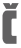 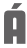 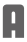 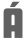 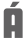 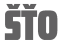 ČLÁNEK 1  VŠEOBECNÁ USTANOVENÍ  1.  Obnosové 	pojištění, 	které 	sjednává 	Hasičská 		vzájemná  pojišťovna, a.s. (dále jen „pojistitel“), se řídí právním řádem České  republiky,  zejména  zákonem  č.  89/2012  Sb.,  občanský  zákoník,  v platném 	znění 	(dále 		jen 	„Občanský 		zákoník“), 	těmito  všeobecnými  pojistnými  podmínkami  pro  obnosové  pojištění  (dále 	i 	jen 	„VPPO“), 		příslušnými 	doplňkovými 	pojistnými  podmínkami (dále jen „DPP“), zvláštními pojistnými podmínkami  (dále jen „ZPP“) a ustanoveními pojistné smlouvy.  2.  Osoba, která uzavře s pojistitelem pojistnou smlouvu, je v těchto  VPPO a v pojistné smlouvě označena jako pojistník.  3.  Osoba, na jejíž život nebo zdraví se pojištění vztahuje, je v těchto  VPPO a v pojistné smlouvě označena jako pojištěný.  4.  Pojistitel, 	pojistník 	a 	pojištěný 	a 	každá 	další 	osoba, 	které  z pojištění  vzniklo  právo  nebo  povinnost,  jsou  v  těchto  VPPO  označeni společně jako účastníci pojištění.  ČLÁNEK 2  POČÁTEK POJIŠTĚNÍ, UZAVŘENÍ POJISTNÉ SMLOUVY  1.  K uzavření pojistné smlouvy je třeba, aby nabídka pojistitele na  pojištění  byla  druhou  stranou  přijata  do  1  měsíce  ode  dne  doručení  nabídky  druhé  straně.  Je‐li  však  uzavření  smlouvy  podmíněno lékařskou prohlídkou, vyžaduje se přijetí nabídky do  2 měsíců. Projev vůle, který obsahuje dodatky, výhrady, omezení  nebo jiné změny, je odmítnutím nabídky a považuje se za novou  nabídku. Odpověď s dodatkem nebo odchylkou, která podstatně  nemění 	podmínky 		nabídky, 	je 	rovněž 	odmítnutím 	nabídky  a považuje se za novou nabídku. Tento odstavec platí obdobně  
i pro 	případ, 	kdy 	smluvní 	strana 	navrhuje 	změnu 	pojistné  smlouvy.  2.  Nabídku pojistitele lze přijmout též zaplacením pojistného ve výši  uvedené  v  nabídce,  jestliže  se  tak  stane  ve  lhůtě  stanovené  v odstavci  1.  Pojistná  smlouva  je  v  takovém  případě  uzavřena,  jakmile bylo pojistné zaplaceno.  3.  Pojištění  vzniká  prvním  dnem  následujícím  po  dni  uzavření  pojistné  smlouvy,  nebylo‐li  v  pojistné  smlouvě  dohodnuto,  že  vznikne již uzavřením pojistné smlouvy nebo později.  4.  Pojistitel  vydá  pojistníkovi  pojistku  jako  potvrzení  o  uzavření  pojistné smlouvy.  ČLÁNEK 3  OPRÁVNĚNÍ POJISTITELE ZJIŠŤOVAT  A PŘEZKOUMÁVAT ZDRAVOTNÍ STAV  1.  Pojistitel  je  oprávněn  požadovat  údaje  o  zdravotním  stavu  a zjištění zdravotního stavu nebo příčiny smrti pojištěného a na  základě zmocnění pojištěného zjišťovat a přezkoumávat zdravotní  stav  pojištěného,  a  to  v  souvislosti  s  výkonem  práv  a plněním  povinností pojistitele plynoucích z pojistné smlouvy (zejména při  sjednávání  pojištění,  při  přepracování  pojistné  smlouvy  a  při  vyřizování 	pojistných 	událostí 	včetně 	zproštění 	od 	placení  pojistného), 	tj. 	činit 			dotazy 		ohledně 	zdravotního 		stavu  u příslušných 		lékařů 		(zdravotnických 		zařízení 	a 	zařízení  poskytujících  zdravotní  péči),  žádat  tyto  lékaře  (zdravotnická  zařízení a zařízení poskytující zdravotní péči) o poskytnutí zpráv,  pořízení  výpisů  nebo  opisů  z  jeho  zdravotnické  dokumentace  nebo  z  jiných  zápisů  vztahujících  se  k  jeho  zdravotnímu  stavu,  popř. tyto výpisy a opisy pořizovat či zapůjčit a to vše i v době po  smrti pojištěného. Vyžaduje‐li to pojistitel, je pojištěný povinen  dát  se  v rozsahu  nutném  k  zajištění  výkonu  práv  a  plnění  povinností  pojistitele  plynoucích  z  pojistné  smlouvy  na  jeho  náklad  vyšetřit  pojistitelem  určeným  zdravotnickým  zařízením.  Nedá‐li  pojištěný  nebo  pojistník  pojistiteli  příslušné  zmocnění  nebo  odmítne‐li  podstoupit  uvedené  vyšetření,  není  pojistitel  povinen  poskytnout  pojistné  plnění,  dokud  takové  zmocnění  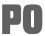 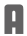 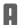 neobdrží nebo dokud pojištěný vyšetření nepodstoupí.  2.  Poskytování  informací  o  skutečnostech  týkajících  se  pojištění  pojištěného může pojistitel žádat i od jiných pojistitelů.  3.  Souhlas  se  zjišťováním  a  přezkoumáváním  zdravotního  stavu  a ostatních skutečností týkajících se pojištění dává pojištěný nebo  pojistník podpisem pojistné smlouvy.  4.  Skutečnosti, o kterých se pojistitel při zjišťování zdravotního stavu  dozví, smí použít pouze pro potřebu svou nebo zajistitele, jinak  pouze  se  souhlasem  pojištěného  nebo  v  souladu  s  platnými  zákony.  5.  Pojistitel má právo požadovat doložení trvání nároku pojištěného  na příspěvek na péči pro příslušný stupeň závislosti dle právních  předpisů o sociálním zabezpečení.  ČLÁNEK 4  POVINNOSTI ÚČASTNÍKŮ POJIŠTĚNÍ  1.  Při uzavírání pojistné smlouvy, jakož i při její změně, je pojistník  i pojištěný  povinen  odpovědět  pravdivě,  úplně  a  správně  na  všechny  písemné  dotazy  pojistitele  vztahující  se  k  pojištění,  tj.  i dotazy týkající se zdravotního stavu, vykonávaného zaměstnání,  podnikání 	nebo 	jiné 	samostatné 	výdělečné 	činnosti 	nebo  sportovní činnosti a písemně oznámit všechny okolnosti, které by  mohly mít vliv na vznik povinnosti pojistitele plnit. Za poskytnutí  těchto údajů je odpovědný pojistník i pojištěný i v těch případech,  jestliže  dotazník  vyplňuje  třetí  osoba,  např.  zprostředkovatel.  Nepravdivé nebo neúplné odpovědi pojistníka nebo pojištěného  mohou  mít  za  následek  odstoupení  pojistitele  od  pojistné  smlouvy,  odmítnutí  pojistného  plnění  nebo  jeho  přiměřené  snížení  pojistitelem  v  závislosti  na  charakteru  poskytnutých  nepravdivých  nebo  neúplných  informací.  Odpovědi  na  dotazy  pojistitele 	je 	pojištěný, 	respektive 		pojistník 	povinen 	sdělit  i zmocněnci pojistitele. Součástí písemných dotazů pojistitele je  „Zdravotní  dotazník“,  který  je  obsažen  v  pojistné  smlouvě.  Pojištěný  je  povinen  kdykoliv  na  vyžádání  pojistitele  opatřit  podrobný  výpis  údajů  o zdravotní  péči  vedených  o  jeho  osobě  u zdravotních pojišťoven a předložit jej pojistiteli.  2.  Jestliže 	dojde 	v 	období 	mezi 	podáním 	a 	přijetím 	nabídky  pojistitele  na  pojištění  ke  zvýšení  rizika,  které  je  předmětem  pojištění,  je  povinností  pojištěného  tuto  skutečnost  pojistiteli  ihned písemně oznámit.  3.  Dotáže‐li se zájemce při jednání o uzavření smlouvy nebo pojistník  při  jednání  o  změně  smlouvy  v  písemné  formě  pojistitele  na  skutečnosti  týkající  se  pojištění,  zodpoví  pojistitel  tyto  dotazy  pravdivě a úplně.  4.  Pojištěný,  a  pokud  není  pojištěný  a  pojistník  jedna  osoba,  tak  i pojistník, 	případně 	jiný 	účastník 	pojištění 	je 	povinen 	bez  zbytečného odkladu, nejpozději do 15 dnů po nastalé skutečnosti,  pojistiteli písemně oznámit:  a.  každou  změnu  povolání  (tj.  změnu  zaměstnání,  podnikání  nebo 	výkonu 	jiné 	samostatné 	výdělečné 	činnosti)  pojištěného,  b.  každou změnu zájmové nebo sportovní činnosti,  c.  každou  změnu  adresy  účastníků  pojištění  tj.  pojištěného,  pojistníka, případně jiného účastníka,  
d.  každou změnu plátce pojistného.  5.  Oznamovací  povinnost  dle  odst.  2  a  4  plní  pojistník,  pojištěný,  případně jiný účastník pojištění, na vlastní náklady. Oznamovací  povinnost je splněna dnem, kdy je oznámení doručeno pojistiteli.  6.  Pojištěný je povinen v případě úrazu nebo onemocnění vyhledat  bez 	zbytečného 	odkladu 	lékařské 	ošetření 	a 	postarat 	se  o znovunabytí 	své 	pracovní 	schopnosti. 	Musí 	především  svědomitě  dodržovat  rady  a pokyny  lékaře,  lékařem  stanovený  léčebný režim a vyloučit veškeré jednání, které brání uzdravení.  V případě porušení léčebného režimu, které bylo zjištěno osobou  NP/33/2022 	 	1/6  určenou pojistitelem, je pojistitel oprávněn ode dne zjištění jeho  porušení  pojistné  plnění  snížit.  Pojištěný  je  povinen  vyvinout  potřebnou součinnost při hospitalizaci a při kontrole dodržování  léčebného režimu.  7.  Pojištěný a pojistník jsou dále povinni dbát, aby pojistná událost  nenastala, 	zejména 	nesmí 	porušovat 	povinnosti 	směřující  k odvrácení nebo zmenšení pojistného nebezpečí, které jsou mu  uloženy právními předpisy nebo na jejich základě, nebo které na  sebe  převzal  pojistnou  smlouvou.  Dále  nesmí  trpět  porušování  těchto povinností ze strany třetích osob.  8.  Změní‐li  se  okolnosti,  které  jsou  uvedeny  ve  smlouvě  nebo  na  které 	se 	pojistitel 	tázal, 	tak 	podstatně, 	že 	zvyšují  pravděpodobnost vzniku pojistné události z výslovně ujednaného  pojistného nebezpečí, je povinen toto pojistník sdělit pojistiteli.  Zvýší‐li  se  pojistné  riziko,  oznámí  to  pojistník  bez  zbytečného  odkladu poté, co se o tom dozvěděl. Je‐li pojištěno cizí pojistné  riziko, má tuto povinnost pojištěný.  ČLÁNEK 5  NÁSLEDKY PORUŠENÍ POVINNOSTÍ  Mělo‐li porušení povinnosti pojistníka, pojištěného nebo jiné osoby,  která má na pojistné plnění právo, podstatný vliv na vznik pojistné  události,  její  průběh,  na  zvětšení  rozsahu  jejích  následků  nebo  na  zjištění  či  určení  výše  pojistného  plnění,  má  pojistitel  právo  snížit  pojistné plnění úměrně k tomu, jaký vliv mělo toto porušení na rozsah  pojistitelovy povinnosti plnit.  ČLÁNEK 6  ZÁNIK POJIŠTĚNÍ  1.  Je‐li pojištění ujednáno s běžným pojistným, zaniká pojištění na  základě  písemné  výpovědi  pojistitele  nebo  pojistníka  ke  konci  pojistného  období;  je‐li  však  výpověď  doručena  druhé  straně  později než šest týdnů přede dnem, ve kterém uplyne pojistné  období, zaniká pojištění ke konci následujícího pojistného období.  Pojistitel  nemůže  vypovědět  životní  pojištění,  může  vypovědět  pouze neživotní pojištění nebo připojištění (např. úrazové).  2.  Pojištění  zaniká  písemnou  výpovědí  pojistitele  nebo  pojistníka  podanou  do  2  měsíců  ode  dne  uzavření  pojistné  smlouvy.  Výpovědní  doba  je  osmidenní  a  počíná  běžet  dnem  doručení  výpovědi druhé smluvní straně. Jejím uplynutím pojištění zaniká.  3.  Upomene‐li pojistitel pojistníka o zaplacení pojistného a poučí‐li  ho v upomínce, že pojištění zanikne, nebude‐li pojistné zaplaceno  ani v dodatečné lhůtě, která musí být stanovena nejméně v trvání  jednoho  měsíce  ode  dne  doručení  upomínky,  zanikne  pojištění  marným  uplynutím  této  lhůty.  Lhůtu  pro  zaplacení  dlužného  pojistného lze před jejím uplynutím dohodou prodloužit.  4.  Pojistitel i pojistník mají po každé pojistné události právo pojištění  písemně  vypovědět  do  3  měsíců  ode  dne  oznámení  vzniku  pojistné události. Výpovědní doba v délce 1 měsíce počíná běžet  dnem  doručení  výpovědi  a  jejím  uplynutím  pojištění  zaniká.  Pojistitel 	takto 	nemůže 	vypovědět 	životní 	pojištění, 	může  vypovědět pouze neživotní pojištění nebo připojištění.  5.  Zánikem základního pojištění nebo změnou pojištění na pojištění  s redukovanou pojistnou částkou či důchodem zanikají současně  
i všechna připojištění.  6.  Pojistitel  a  pojistník  se  mohou  na  zániku  pojištění  dohodnout.  V dohodě  musí  být  určen  okamžik  zániku  pojištění  a  dohodnut  způsob vzájemného vyrovnání závazků.  7.  Úrazové pojištění zaniká v důsledku smrti pojištěného. Všechna  připojištění končí dnem úmrtí pojištěného, přiznáním invalidního  důchodu pro invaliditu třetího stupně, redukcí hlavního pojištění  nebo uplynutím pojistné doby.  ČLÁNEK 7  ODSTOUPENÍ OD POJISTNÉ SMLOUVY,  ODMÍTNUTÍ POJISTNÉHO PLNĚNÍ A JEHO DŮSLEDKY  1.  Odstoupení 	od 	pojistné 	smlouvy 	je 	upraveno 	příslušnými  ustanoveními Občanského zákoníku.  2.  Pojistitel může pojistné plnění odmítnout, byla‐li příčinou pojistné  události  skutečnost,  o  které  se  dozvěděl  až  po  vzniku  pojistné  události,  a  kterou  při  sjednávání  pojištění  nebo  jeho  změny  nemohl 	zjistit 	v důsledku 	zaviněného 	porušení 	povinnosti  stanovené v § 2788 Občanského zákoníku a pokud by při znalosti  této  skutečnosti  při  uzavírání  smlouvy  tuto  smlouvu  neuzavřel  nebo  pokud  by  ji  uzavřel  za  jiných  podmínek.  Dnem  doručení  oznámení o odmítnutí pojistného plnění pojištění zanikne.  ČLÁNEK 8  ZMĚNY POJIŠTĚNÍ  1.  Dohodnou‐li se účastníci pojištění o změně rozsahu již sjednaného  pojištění,  plní  pojistitel  ze  změněného  pojištění  až  z pojistných  událostí,  které  nastanou  ode  dne  následujícího  po  uzavření  dohody, nejdříve však v 00.00 hodin.  2.  V případě, že zaměstnavatel přispívá na pojistné, nelze provádět  mimořádné výběry ani půjčky.  3.  Na žádost pojistníka je možno změnit během doby trvání pojištění  obmyšlenou  osobu,  případně  i  pojistníka.  V  případě  vinkulace  (převod práv) je možno provést pouze změnu pojistníka a to se  souhlasem osoby, v jejíž prospěch bylo pojištění vinkulováno a za  podmínky souhlasu pojištěného.  4.  Na žádost pojistníka, pokud je zaplaceno běžné pojistné v plné  výši  alespoň  za  1  rok  trvání  pojištění,  je  možno  změnit  během  doby trvání pojištění pojistnou částku, popř. pojistnou dobu.  5.  Jestliže  po  změně  pojištění  (rizikového  i  rezervotvorného)  jsou  v pojištění  vyšší  pojistné  částky,  popř.  další  pojistná  nebezpečí  oproti 	původnímu 	pojištění, 	všechny 	lhůty 	(například 	pro  zproštění od placení pojistného a čekací doby) pro zvýšenou nebo  rozšířenou  část  se  počítají  od  počátku  platnosti  změny.  Pouze  v případě, že dojde ke snížení rizika, čekací doby a lhůty, zůstávají  zachovány dle původní pojistné smlouvy.  ČLÁNEK 9  PŘERUŠENÍ POJIŠTĚNÍ  Pojištění se z důvodu nezaplacení pojistného ve smyslu Občanského  zákoníku během pojistné doby nepřerušuje.  ČLÁNEK 10  POJISTNÁ DOBA, POJISTNÉ, POJISTNÉ OBDOBÍ  A DOBA PLACENÍ POJISTNÉHO  1.  V pojistné smlouvě se stanoví pojistná doba. To je doba, na kterou  bylo  pojištění  sjednáno.  Pojistné  období   je  časové  období  dohodnuté v pojistné smlouvě, za které se platí pojistné. Není‐li  v pojistné  smlouvě  ujednáno  jinak,  je  pojistným  obdobím  doba  12 měsíců (pojistný rok).   2.  Dobu trvání pojištění lze sjednat na přesně stanovenou dobu se  sjednaným koncem pojištění (doba určitá), nebo bez sjednaného  konce pojištění (doba neurčitá). Pojistný rok je rok, který začíná  vždy  ve  výroční  den  počátku  pojištění  a  končí  jeden  den  před  následujícím  výročním  dnem  počátku  pojištění.  Výroční  den  počátku  pojištění  je  den  v  kalendářním  roce,  který  se  svým  označením, 	tj. 	číslem 	dne 	v kalendářním 	měsíci 	i 	číslem  kalendářního měsíce shoduje se dnem počátku pojištění.  3.  Pojistné je úplatou za pojištění. Pojistitel má právo na pojistné za  dobu  trvání  pojištění.  Pojistné  zaplacené  za  dobu  po  zániku  pojištění je tzv. nespotřebované pojistné. Jednorázové pojistné je  pojistné  stanovené  na  celou  dobu,  na  kterou  bylo  pojištění  sjednáno.  4.  Pojistitel 	je 	oprávněn 	stanovit 	výši 	minimálního 	běžného  pojistného. Bez ohledu na jiná ustanovení těchto VPPO platí, že  pojistník  je  povinen  hradit  pojistiteli  z  jedné  pojistné  smlouvy  minimálně  běžné  pojistné  ve  výši  stanoveného  minimálního  běžného  pojistného.  Výše  minimálního  běžného  pojistného  je  stanovena  v  pojistné  smlouvě.  Pokud  není  výše  minimálního  běžného  pojistného  stanovena  v pojistné  smlouvě,  platí,  že  minimální  běžné  pojistné  bylo  mezi  pojistníkem  a  pojistitelem  dohodnuto ve výši uvedené v Sazebníku poplatků.  5.  Pojistník  je  povinen  platit  pojistné,  a  to  za  dohodnutá  pojistná  období  (běžné  pojistné).  Běžným  pojistným  je  roční  pojistné.  NP/33/2022 	 	2/6  Pojistník může na základě písemné dohody s pojistitelem platit  roční 	pojistné 	v pololetních, 	čtvrtletních 	nebo 	měsíčních  splátkách  (splátky  pojistného);  lze  též  dohodnout,  že  pojistné  bude zaplaceno najednou za celou dobu, na kterou bylo pojištění  sjednáno  (jednorázové  pojistné).  Právo  pojistitele  na  pojistné  vzniká  dnem  uzavření  pojistné  smlouvy.  Pojistitel  není  povinen  zasílat pojistníkovi žádné výzvy k zaplacení pojistného.  6.  Běžné pojistné se platí po celou pojistnou dobu. Pojistitel může  stanovit,  u  kterých  pojištění  lze  běžné  pojistné  platit  po  dobu  kratší (pojištění se zkrácenou dobou placení).  7.  Splátky pojistného, výše a termíny splatnosti jednotlivých splátek  pojistného jsou stanoveny v pojistné smlouvě. Nebude‐li některá  splátka uhrazena řádně a včas a v dohodnuté výši, výhoda splátky  odpadá  a  pojistitel  má  právo  kdykoliv  žádat  zaplacení  zbývající  části 	pojistného 	najednou. 	Pojištěný 	je 	povinen 	předložit  pojistiteli podklady rozhodné pro výpočet pojistného a případné  změny ve výši pojistného. Pojistitel je oprávněn kdykoliv ověřit  správnost a úplnost těchto podkladů. Nebylo‐li dohodnuto jinak,  běžné pojistné za první pojistné období, anebo první splátku na  pojistné nebo jednorázové pojistné je pojistník povinen zaplatit  nejpozději  v  den  počátku  pojištění.  Běžné  pojistné  za  další  pojistná  období  (následné  pojistné)  je  splatné  vždy  v první  den  příslušného 	pojistného 	období. 	Je‐li 	pojistník 	v 		prodlení  s placením pojistného, je pojistitel oprávněn požadovat zejména  náhradu  upomínacích  výloh  dle  Sazebníku  poplatků  a  úroku  z prodlení ve výši, kterou určuje platný právní předpis. Pojistné se  platí v české měně, není‐li v pojistné smlouvě ujednáno jinak.  8.  Není‐li běžné pojistné za příslušné pojistné období nebo splátka  pojistného zaplacena v plné výši, použije pojistitel jakoukoliv další  platbu pojistného, popř. její část, na úhradu dlužného pojistného,  resp.  dlužné  splátky,  a  to  i  v  případě,  je‐li  tato  další  platba  pojistníkem určena na jiné pojistné období.  9.  Pojistitel má právo odečíst od pojistného plnění nebo odkupného  splatné pohledávky pojistného a jiné splatné pohledávky, včetně  náhrady upomínacích výloh a úroku z prodlení a to i tehdy, není‐ li  oprávněná  osoba  totožná  s  pojistníkem.  Případné  přeplatky  pojistného  použije  pojistitel  na  úhradu  pojistného  za  další  pojistné  období  nebo  je  vrátí  pojistníkovi.  Pojistitel  je  rovněž  oprávněn 	odečíst 	dlužné 	pojistné 	z 	případného 	vloženého  mimořádného pojistného.  10. Výše pojistného se určuje podle sazeb stanovených pojistitelem  pro jednotlivé druhy pojištění. Stanoví se zejména s ohledem na  vykonávanou  pracovní,  zájmovou  a  sportovní  činnost,  jakož  
i s ohledem  na  zdravotní  stav  a  vstupní  věk  pojištěného.  Výši  pojistného dále ovlivňuje rozsah pojistné ochrany, výše pojistných  částek  a  doba  trvání  pojištění.  Pokud  výše  pojistného  závisí  na  věku pojištěného, považuje se pro účely stanovení pojistného za  jeho  věk  rozdíl  mezi  kalendářním  rokem  počátku  pojištění  a kalendářním rokem narození pojištěného.  11. Rezerva  pojistného  je  hodnota  závazků  pojistitele  stanovená  pojistitelem k určitému časovému okamžiku v souladu s platnou  právní úpravou a jeho vnitřními předpisy.   12. Pojistitel 	má 	právo 	v 	souvislosti 	se 	změnami 		podmínek  rozhodných  pro  stanovení  výše  pojistného,  s  výjimkou  změny  věku  a  zdravotního  stavu  u  pojištění  osob,  upravit  nově  výši  běžného  pojistného  na  další  pojistné  období.  Změna  sazeb  se  bude 	odvíjet 			od 	porovnání 	kalkulovaného 	pojistného  a skutečného pojistného plnění. Toto porovnání bude prováděno  jednou 		ročně. 		Pojistitel 	je 	povinen 	nově 	stanovenou 	výši  pojistného sdělit pojistníkovi nejpozději ve lhůtě 2 měsíců před  splatností pojistného za pojistné období, ve kterém se má výše  pojistného  změnit.  Pokud  pojistník  se  změnou  výše  pojistného  nesouhlasí,  může  svůj  nesouhlas  písemně  uplatnit  do  1 měsíce  ode dne, kdy se o navrhované změně výše pojistného dozvěděl.  V tomto  případě  pak  pojištění  zanikne  uplynutím  pojistného  období,  na  které  bylo  pojistné  zaplaceno,  nebylo‐li  dohodnuto  jinak.  Pojistitel  je  povinen  ve  sdělení  o  nově  stanovené  výši  pojistného  pojistníka  na  tento  následek  upozornit.  Pokud  není  v uvedené době takový nesouhlas dán, platí, že pojistník s novou  úpravou souhlasí.  13. Pojistitel  je  povinen  přijmout  splatné  pojistné  a  jiné  splatné  pohledávky  z  pojištění  vyplývající  z  pojistné  smlouvy  též  od  zástavního 	věřitele 	pojistníka, 	od 	oprávněné 	osoby, 	od  pojištěného, či od jiného účastníka pojištění.  ČLÁNEK 11  UVEDENÍ NESPRÁVNÉHO DATA NAROZENÍ  1.  Určil‐li  pojistitel  chybně  pojistné,  pojistnou  dobu,  dobu  placení  pojistného  nebo  pojistnou  částku  proto,  že  pojistník  uvedl  nesprávně datum narození pojištěného, má pojistitel právo snížit  pojistné  plnění  v  poměru  výše  pojistného,  které  bylo  placeno,  k výši pojistného, které by bylo placeno, kdyby byl pojistník býval  uvedl datum narození pojištěného správně.  2.  Bylo‐li  v  důsledku  nesprávně  uvedených  údajů  podle  odstavce  1 placeno  vyšší  pojistné,  upraví  pojistitel  jeho  výši  počínaje  pojistným obdobím následujícím po pojistném období, ve kterém  se  dozvěděl  správné  údaje.  Pojistné  placené  za  následující  pojistná období se snižuje o přeplatek pojistného; bylo‐li pojistné  jednorázové, vrátí pojistitel přeplatek pojistníkovi bez zbytečného  odkladu.  3.  Bylo‐li  uvedeno  nesprávné  datum  narození  pojištěného,  má  pojistitel právo od smlouvy odstoupit, prokáže‐li, že by vzhledem  k  pojistným  podmínkám  platným  v  době  uzavření  smlouvy  smlouvu  neuzavřel.  Neuplatní‐li  pojistitel  právo  odstoupit  od  smlouvy během života pojištěného a do tří let ode dne uzavření  smlouvy, 	nejpozději 	však 	do 	dvou 	měsíců 	poté, 	co 	se  o nesprávném údaji dozvěděl, jeho právo zaniká.  ČLÁNEK 12  ZPROŠTĚNÍ OD PLACENÍ POJISTNÉHO  1.  Je‐li 	to 	v 			pojistné 	smlouvě 	dohodnuto, 		je 		za 		podmínek  stanovených VPPO, případně příslušných DPP nebo ZPP po dobu,  po kterou je pojištěnému přiznán invalidní důchod pro invaliditu  třetího stupně, pojistník zproštěn povinnosti platit běžné pojistné  za základní pojištění (ne za úrazová či jiná připojištění), pokud je  pojištěnému během trvání pojištění, nejdříve však po dvou letech  od uzavření pojistné smlouvy přiznána invalidita třetího stupně  podle zákona o důchodovém pojištění. Splnění podmínky dvou let  od  uzavření  pojistné  smlouvy  se  nevyžaduje,  je‐li  pojištěnému  přiznána invalidita třetího stupně v důsledku úrazu, který splňuje  podmínky 			definované 		pojistitelem 	pro 	úrazové 		pojištění  a k němuž  došlo  během  trvání  pojištění.  Zproštění  od  placení  pojistného 			počíná 	prvním 	dnem 		pojistného 	období, 	které  následuje bezprostředně po dni přiznání invalidního důchodu pro  invaliditu třetího stupně pojištěnému. Dnem přiznání invalidního  důchodu pro invaliditu třetího stupně se rozumí den, resp. datum,  které 		je 		uvedeno 		ve 		výroku 	pravomocného 	rozhodnutí  oprávněného  orgánu  jako  den,  od  něhož  se  přiznává  invalidní  důchod. 		Prokazuje‐li 	pojistník 	invaliditu 		třetího 		stupně  pojištěného  odborným  lékařským  posudkem,  počíná  zproštění  ode dne nejbližší splatnosti pojistného nejblíže následujícího po  dni, ve kterém pojistitel tento posudek obdržel.  2.  Pojistník, který není zároveň pojištěným, je zproštěn povinnosti  platit pojistné jen tehdy, pokud podmínky pro zproštění splňuje  pojištěný.  3.  Byla‐li  pojištěnému  v  době  uzavření  pojistné  smlouvy  přiznána  invalidita  třetího  stupně  nebo  nárok  na  zproštění  od  placení  pojistného mu  nemohl být uznán z důvodu  nesplnění dvouleté  lhůty  (odst.  1)  nebo  zproštění  od  placení  pojistného  bylo  po  ocenění   zdravotního   stavu 	vyloučeno,   pak   mu   ani   později  zproštění  od  placení  pojistného  z důvodu  invalidity  nebude  přiznáno.  4.  Pojistník 	prokazuje 	invaliditu 	třetího 	stupně 	pojištěného  rozhodnutím o přiznání invalidního důchodu pro invaliditu třetího  stupně pojištěnému podle zákona o důchodovém pojištění nebo  NP/33/2022 	 	3/6  odborným lékařským posudkem o jeho invaliditě třetího stupně,  který je pojistitelem uznán (nemá‐li pojištěný nárok na invalidní  důchod pro invaliditu třetího stupně podle zákona o důchodovém  pojištění).  Tento  způsob  prokazování  invalidity  třetího  stupně  platí i pro jiné případy, kde se hovoří o invalidním důchodu pro  invaliditu třetího stupně. Pojistitel si vyhrazuje právo na lékařskou  prohlídku  pojištěného,  aby  mohl  určit,  zda  je  úplně  a  trvale  invalidní 	v 	souladu 	s 	podmínkami 	a ustanoveními 	pojištění  pojistitele. Zproštění od placení pojistného podle tohoto pojištění  bude  založeno  na  konečném  rozhodnutí  vyplývajícím  z  takové  lékařské prohlídky v případech, kdy pojistitel využije tohoto práva.  5.  Podmínkou  pro  zproštění  pojistníka  od  placení  pojistného  je  zaplacení  pojistného  za  celou  dobu  trvání  pojištění  až  do  dne  splatnosti pojistného, od kterého má zproštění počít.  6.  Nároku  na  pojistné  se  pojistitel  nevzdává,  pokud  k  podání  písemné  žádosti  a  vznesení  nároku  na  zproštění  od  placení  pojistného došlo po uplynutí šesti měsíců ode dne splatnosti této  splátky pojistného.  7.  Zproštění od placení pojistného se přiznává za předpokladu, že  invalidita  nastala  následkem  tělesného  poranění  nebo  nemoci,  která  vznikla  po  datu  počátku  tohoto  pojištění  a  před  datem  výročí tohoto pojištění následujícím po dni, kdy pojištěný dosáhl  věku  60  let  a zároveň  za  předpokladu,  že  invalidita  nenastala  následkem:  a.  tělesného  sebepoškození  pojištěného  nebo  pokusem  o  něj  nebo následkem zranění záměrně způsobeného pojištěnému  na základě jeho požadavku jakoukoli osobou nebo osobami,  bez ohledu na duševní stav pojištěného ve všech případech  uvedených v tomto odstavci,  b.  choroby  nebo  nemoci  jakéhokoli  druhu  nebo  následkem  fyzického 	nebo 	psychického 	postižení 	způsobeného  v důsledku příčin uvedených v odst. 7 a) tohoto článku,  c.  cesty  nebo  letu  jakýmkoli  leteckým  prostředkem,  kromě  případů,  kdy  pojištěný  cestuje  osobní  leteckou  linkou  na  stanovené trase podle stanoveného letového řádu,  d.  dobrovolné účasti na protiprávním aktu.  8.  Písemné oznámení pojistné události musí být doručeno pojistiteli  během života pojištěného a během doby trvání invalidity.  9.  Pojištěný 	je 	povinen 	na 	žádost 	pojistitele, 	ve 	vhodných  intervalech,  předkládat  důkaz  o  trvání  invalidity  tak,  jak  je  uvedeno výše. Pokud tato invalidita trvá bez přerušení celé dva  roky, pojistitel nebude požadovat tento důkaz více než jedenkrát  v 	každém 	následujícím 	roce. 	Pokud 	pojištěný 	nepředloží  v pojistitelem stanoveném termínu požadovaný důkaz nebo bude  schopen  vykonávat  jakoukoli  obchodní  činnost  nebo  jakékoli  zaměstnání přinášející zisk nebo výdělek, potom počínaje tímto  okamžikem   je   pojistník   povinen   uhrazovat   všechny   splátky  pojistného  v  souladu  s  těmito  VPPO  a  ostatními  podmínkami  pojistné smlouvy.  10. Jestliže zproštění od placení pojistného neskončí dle odst. 9, pak  končí 	dnem 	bezprostředně 	předcházejícím 	dni 	splatnosti  pojistného,  který  nejblíže  následuje  po  dni,  od  něhož  neměl  pojištěný  přiznánu  invaliditu  třetího  stupně,  nejpozději  končí  uplynutím doby sjednané pro placení běžného pojistného, pokud  není v DPP, ZPP nebo v pojistné smlouvě dohodnuto jinak.  11. Bylo‐li  pojištění  sjednáno  na  dobu  neurčitou  nebo  na  dobu  přesahující věk rozhodný pro přiznání starobního důchodu, končí  zproštění od placení pojistného nejpozději uplynutím pojistného  období, ve kterém pojištěný dosáhl věku rozhodného pro přiznání  starobního  důchodu,  pokud  není  v DPP,  ZPP  nebo  v pojistné  smlouvě dohodnuto jinak.  ČLÁNEK 13  DŮSLEDKY NEPLACENÍ POJISTNÉHO,  REDUKCE POJISTNÉ ČÁSTKY A SNÍŽENÍ ROČNÍHO DŮCHODU  1.  Bylo‐li  za  pojištění  zaplaceno  běžné  pojistné  za  dobu  určenou  v těchto  VPPO  a  nebylo‐li  po  uplynutí  této  doby  další  běžné  pojistné zaplaceno ve stanovené lhůtě, mění se takové pojištění  na  pojištění  se  sníženou  pojistnou  částkou  (snížení  pojistné  částky) nebo na snížený roční důchod, a to bez povinnosti platit  běžné pojistné.  2.  Jsou‐li snížená pojistná částka nebo snížený roční důchod menší  než limit ujednaný ve smlouvě, zkrátí se doba pojištění.  3.  Ke  snížení  pojistné  částky,  snížení  ročního  důchodu  nebo  ke  zkrácení pojistné doby dojde prvního dne po uplynutí lhůty, jejímž  uplynutím by jinak pojištění zaniklo pro neplacení pojistného.  4.  V případě marného uplynutí lhůty stanovené pojistitelem:  a.  rizikové  a  rezervotvorné  pojištění,  u  něhož  bylo  pojistné  zaplaceno za kratší dobu než dva roky nebo i za dobu delší, ale  nebyla  vytvořena  kladná  rezerva  pojistného,  zanikne  bez  náhrady.  b.  rezervotvorné  pojištění,  u  něhož  bylo  pojistné  zaplaceno  alespoň  za  první  dva  roky  trvání  pojištění  a  byla  vytvořena  kladná rezerva pojistného, se změní na pojištění se sníženou  pojistnou 	částkou 	nebo 	sníženým 	důchodem 	(redukce  pojistné částky nebo důchodu), a to bez povinnosti platit další  pojistné;  podmínkou  je,  že  snížená  pojistná  částka  dosáhne  alespoň  10.000  Kč  nebo  snížený  roční  důchod  alespoň  1.000 Kč.  c.  rezervotvorné  pojištění,  u  něhož  bylo  pojistné  zaplaceno  alespoň za první dva roky trvání pojištění, ale po provedení  redukce podle písm. b) by snížená pojistná částka nedosáhla  10.000 Kč nebo snížený roční důchod 1.000 Kč, zanikne bez  náhrady  s  výjimkou  případu,  kdy  byla  vytvořena  kladná  rezerva  pojistného;  v  takovém  případě  náleží  pojistníkovi  odkupné.  5.  Sníženou  pojistnou  částku  nebo  snížený  roční  důchod  stanoví  pojistitel. Redukcí pojistné částky se původní pojištění (s výjimkou  důchodového) změní na pojištění pro případ smrti nebo dožití se  sníženou pojistnou částkou, kterou pojistitel vyplatí buď v případě  smrti  pojištěného  nebo  při  jeho  dožití  se  konce  pojištění.  Důchodové  pojištění  se  redukcí  důchodu  změní  na  pojištění  doživotního  důchodu  nebo  na  pojistnou  částku,  která  bude  vyplacena  jednorázově  při  dožití  se  dne  stanoveného  jako  počátek výplaty důchodu nebo konec pojistné doby.  6.  Pojistitel  má  právo  na  pojistné  do  zániku  pojištění  nebo  do  účinnosti  redukce.  Pojistitel  má  právo  odečíst  a  ponechat  si  z rezervy pojistného částky, které jí pojistník nebo pojištěný dluží  a až po tomto vyrovnání závazků provést redukci.  7.  Bylo‐li  pojištění  pro  případ  smrti  ujednáno  na  přesně  určenou  dobu za běžné pojistné, nevzniká při neplacení pojistného právo  na snížení pojistné částky, snížení ročního důchodu nebo zkrácení  pojistné doby a pojištění pro neplacení pojistného zaniká.  ČLÁNEK 14  VYMEZENÍ POJISTNÉ UDÁLOSTI  1.  Pojistná  událost  je  nahodilá  událost  blíže  označená  v  pojistné  smlouvě, 	se 	kterou 	je 	spojen 	vznik 	povinnosti 	pojistitele  poskytnout pojistné plnění. Pojistnou událostí je:  a.  smrt pojištěného nebo  b.  skutečnost,  že  se  pojištěný  dožil  dne  uvedeného  v  pojistné  smlouvě  jako  konec  pojištění  nebo  jako  počátek  výplaty  důchodu nebo  c.  vážné onemocnění, pokud bylo pojištěno nebo  d.  úraz, pokud byl pojištěn nebo  e.  pracovní neschopnost, pokud byla pojištěna nebo  f. 	pobyt v nemocnici, pokud byl pojištěn nebo  g.  nastala‐li  jiná  skutečnost,  uvedená  v  pojistné  smlouvě  jako  podmínka pro plnění pojištěnému.  2.  Pojištění se týká pojistných událostí, které nastanou během doby  trvání pojištění.  3.  Nastane‐li  pojistná  událost  v  čekací  době,  nevzniká  nárok  na  pojistné  plnění.  Čekací  doba  je  doba,  která  počíná  běžet  od  počátku pojištění, jejíž délka je stanovena v VPPO, DPP, ZPP nebo  pojistné smlouvě.  4.  Nahodilou událostí je taková skutečnost, o níž lze předpokládat,  NP/33/2022 	 	4/6  že může nastat, avšak není známo, kdy nastane nebo zda vůbec  nastane. 	Za 	nahodilou 	událost 	nelze 	považovat 	takovou  skutečnost, která vznikla projevem vůle zúčastněné osoby nebo  na její popud. Zúčastněnou osobou rozumíme pojištěného nebo  pojištěné dítě, pojistníka, oprávněné osoby a osoby jim blízké.  5.  Kdo  má  právo  na  pojistné  plnění  a  žádá  jej,  je  povinen,  bez  zbytečného  odkladu,  písemně  požádat  pojistitele  o  výplatu  pojistného plnění, podat pravdivé vysvětlení o vzniku a rozsahu  následků pojistné události a na vyžádání pojistitele předložit další  požadované  doklady  potřebné  ke  zjištění  okolností  rozhodných  pro  posouzení  nároků  na  plnění  z pojištění  a  jeho  výše  včetně  informací  o  zdravotním  stavu  pojištěného  a  způsobu  a  době  léčení. Není‐li pojistník současně pojištěným, má tuto povinnost  pojištěný;  je‐li  pojistnou  událostí  smrt  pojištěného,  má  tuto  povinnost oprávněná osoba. K objasnění povinnosti poskytnout  pojistné  plnění  v  případě  smrti  pojištěného  může  pojistitel  požadovat  další  potřebné  doklady  a  sám  provést  potřebná  šetření. Předkládané dokumenty musí být v českém jazyce nebo  doloženy  úředně  ověřeným  překladem,  který  na  své  náklady  zabezpečí  ten,  kdo  dokument  předkládá.  Nastane‐li  pojistná  událost v cizině, pojistitel neodpovídá za nedostatky a neúplnost  dokladů vzniklé v důsledku jazykových problémů pojištěného a v  důsledku neznalosti místních podmínek pojištěným.  6.  Nestanoví‐li  příslušný  právní  předpis  jinak,  je  pojistitel  povinen  ukončit šetření do 3 měsíců po tom, co mu byla pojistná událost  podle odst. 5 oznámena. Nemůže‐li ukončit šetření ve lhůtě podle  věty prvé, je pojistitel povinen sdělit osobě, které má vzniknout  nebo vzniklo právo na pojistné plnění, důvody, pro které nelze  šetření ukončit, a poskytnout jí na její žádost přiměřenou zálohu;  to neplatí, je‐li rozumný důvod poskytnutí zálohy odepřít.  7.  Pokud 	byly 		náklady 	šetření 	pojistné 	události 	vynaložené  pojistitelem 	vyvolány 	nebo 	zvýšeny 	porušením 		povinnosti  stanovené VPPO, DPP nebo ZPP, má pojistitel právo požadovat od  toho, kdo takovou povinnost porušil, přiměřenou náhradu.  ČLÁNEK 15  OPRÁVNĚNÁ OSOBA A OBMYŠLENÝ  1.  Oprávněná  osoba  je  osoba,  které  v  důsledku  pojistné  události  vznikne  právo  na  pojistné  plnění.  Obmyšlený  je  osoba  určená  pojistníkem v pojistné smlouvě, které vznikne právo na pojistné  plnění v případě smrti pojištěného.  2.  Je‐li dohodnuto, že pojistnou událostí je smrt pojištěného, může  pojistník  určit  fyzickou  nebo  právnickou  osobu  (obmyšleného),  které  má  pojistnou  událostí  vzniknout  právo  na  plnění  a  to  jménem  nebo  vztahem  k  pojištěnému.  Až  do  vzniku  pojistné  události  může  určení  osoby  změnit.  Je‐li  pojistník  odlišný  od  pojištěného, může určit nebo změnit osobu obmyšleného nebo  pohledávky z pojištění postoupit nebo zastavit jen se souhlasem  pojištěného.  Změna  určení  osoby  je  účinná  doručením  sdělení  pojistiteli.  3.  Uzavírá‐li pojistník pojistnou smlouvu ve prospěch obmyšleného,  je k uzavření takové pojistné smlouvy třeba souhlasu pojištěného,  popřípadě zákonného zástupce takové osoby, není‐li zákonným  zástupcem pojistník  sám. Souhlas  pojištěného nebo  zákonného  zástupce  se  vyžaduje  i  v  případě  změny  obmyšleného,  změny  podílů  na  pojistném  plnění,  bylo‐li  určeno  více  obmyšlených,  a k vyplacení odkupného.  4.  U  životního  pojištění  je  v  případě  smrti  úrazem  oprávněnou  osobou 	z úrazového 	připojištění 	pojištěného 	osoba 	totožná  s obmyšlenou osobou pro sjednané životní pojištění. Není‐li jí, pak  tohoto práva nabývají osoby dle čl. 15 odst. 6 ‐ 7 VPPO.  5.  Obmyšlený  se  v  pojistné  smlouvě  určuje  jménem,  příjmením,  adresou bydliště, rodným číslem a podílem v procentech, kterým  se má podílet na pojistném plnění, nebo vztahem k pojištěnému  a podílem v procentech. V případě, že obmyšleným je právnická  osoba, je určena názvem, identifikačním číslem osoby, adresou  sídla a podílem v % (např. při vinkulaci). Pokud je pojistná smlouva  vinkulována ve prospěch obmyšleného, nelze po dobu vinkulace  tuto oprávněnou osobu měnit.  6.  Není‐li  obmyšlený  v  době  pojistné  události  stanoven  nebo  nenabude‐li  práva  na  plnění,  nabývají  tohoto  práva  manžel  pojištěného, a není‐li ho, pak děti pojištěného.  7.  Není‐li osob uvedených v odst. 6, nabývají tohoto práva rodiče  pojištěného, a není‐li jich, nabývají práva na pojistné plnění dědici  pojištěného.  8.  Oprávněná osoba má, na základě písemné žádosti, právo nahlížet  v sídle  pojistitele  do  likvidačního  spisu,  a  to  za  podmínek  uvedených v zákoně č. 277/2009 Sb., o pojišťovnictví, v platném  znění. 	Pojistitel 	připraví 	likvidační 	spis 	k nahlédnutí 	do  5 pracovních dní od obdržení žádosti.  ČLÁNEK 16  
POJISTNÉ PLNĚNÍ  1.  Právo  na  pojistné  plnění  vznikne,  nastanou‐li  skutečnosti,  se  kterými  je  spojen  vznik  povinnosti  pojistitele  plnit  (pojistná  událost).  2.  Pro částku, ze které se stanoví výše pojistného plnění v případě  pojistné  události,  popř.  která  je  jeho  horní  hranicí  se  používá  pojem pojistná částka.  3.  Pokud dojde k pojistné události, je pojistitel povinen poskytnout  pojistné plnění. Pojistné plnění je splatné po písemném oznámení  pojistné události a předložení všech požadovaných dokladů tím,  kdo má právo na plnění. Tyto dokumenty si pojistitel ponechává.  Šetření  musí  být  provedeno  bez  zbytečného  odkladu.  Pojistné  plnění je splatné do 15 dnů po skončení šetření nutného k výplatě  pojistného  plnění.  Šetření  je  skončeno  sdělením  jeho  výsledků  osobě, která uplatnila právo na pojistné plnění.  4.  Pojistitel není v prodlení s pojistným plněním po dobu, po kterou  je 	pojistník, 	pojištěný, 	obmyšlený 	nebo 	oprávněná 	osoba  v prodlení  s plněním  povinností,  které  převzal/a  na  základě  pojistné smlouvy, VPPO, DPP nebo ZPP.  5.  Pro vznik nároku na pojistné plnění musí být současně splněny  všechny  smluvně  dohodnuté  podmínky  a  zákonem  stanovené  předpoklady.  6.  Vznikne‐li právo na pojistné plnění více osobám a nejsou‐li jejich  podíly určeny, má každá z nich právo na stejný díl.  7.  Pojistné plnění je splatné v tuzemsku a v tuzemské měně, pokud  nebylo v pojistné smlouvě ujednáno jinak.  8.  Pojistné plnění může být se souhlasem pojištěného předmětem  zástavní smlouvy.  9.  Oprávněné osoby mohou pojistné plnění odmítnout. V takovém  případě postupně vzniká právo na pojistné plnění dalším osobám  uvedeným v čl. 15, odst. 6 a 7. Jestliže právo na pojistné plnění  postupně nevznikne ani dědicům pojištěného nebo i ti pojistné  plnění  odmítnou,  pojistné  plnění  zůstane  pojistiteli,  který  je  použije na zvýšení rezerv životního pojištění.  10. Pojistné 	plnění 	uhrazené 	pojistitelem 	prostřednictvím  zmocněného 	pojišťovacího 		zprostředkovatele 	nebo  samostatného  likvidátora  pojistných  událostí  se  považuje  za  uhrazené okamžikem, kdy je oprávněná osoba skutečně obdrží.  ČLÁNEK 17  OMEZENÍ POJISTNÉHO PLNĚNÍ  1.  V  případě  obnosového  pojištění  není  pojistitel  povinen  plnit  z pojistných  událostí,  k  nimž  došlo  v  důsledku  války,  události  podobné  válce  nebo  občanské  války,  vzpoury,  stávky,  výluky,  povstání nebo jiných občanských nepokojů a teroristických aktů  (tj.  násilné  jednání  motivované  zejména  politicky,  sociálně,  ideologicky  nebo  nábožensky)  nebo  zásahu  státní  nebo  úřední  moci. Dále se obnosové pojištění nevztahuje na smrt či poškození  zdraví, které pojištěný utrpěl:  a.  následkem účinků jaderné či atomové energie,  b.  při řízení sportovních letadel nebo při seskoku padákem. Za  letadla se též považují balóny, rogala, kluzákové padáky apod.,  c.  při provozování extrémních sportů, jako jsou např. extrémní  horolezectví, 	hloubkové 	potápění 	do 	více 	jak 	30 	m,  NP/33/2022 	 	5/6  speleologie,  skok  do  hloubky  na  gumovém  laně,  sjíždění  divokých vod, adrenalinové sporty apod.,  d.  při 	účasti 	pojištěného 	jako 	řidiče 	nebo 	spolujezdce  motorových  prostředků  na  souši,  ve  vodě  či  ve  vzduchu  na  závodech a soutěžích nebo při přípravě na ně.  2.  V případě smrti z důsledků nebo následků uvedených v odstavci  1, pojištění  zanikne  bez  práva  na  pojistné  plnění  a  v  případě  rezervotvorného  pojištění  pojistitel  vyplatí  rezervu  pojistného  vytvořenou ke dni smrti pojištěného, stanovenou podle pojistně  technických zásad.  3.  Pojistitel je oprávněn snížit plnění až o jednu polovinu, došlo‐li  k pojistné události:  a.  v 	souvislosti 	s 	jednáním 	pojištěného, 	pro 	které 	byl  pravomocně uznán vinným; bylo‐li toto jednání pojištěného  úmyslné  nebo  pro  společnost  zvlášť  nebezpečné,  může  pojistitel pojistné plnění snížit o více než polovinu,  b.  v 	důsledku 	požití 		alkoholu, 	požití 	nebo 	aplikace 	léků  (s výjimkou 	užití 	způsobem 	předepsaným 		pojištěnému  lékařem), omamných či toxických látek pojištěným,  c.  v  souvislosti  s  jednáním  pojištěného,  jímž  jinému  způsobil  újmu  na  zdraví  nebo  smrt  anebo  jímž  jinak  hrubě  porušil  důležitý zájem společnosti  d.  nesplnil‐li  pojištěný  nebo  pojistník  některou  z  povinností  uvedených ve VPPO, DPP, ZPP nebo v pojistné smlouvě a toto  jeho jednání mělo vliv na výši pojistného plnění.  4.  Osoba,  které  má  smrtí  pojištěného  vzniknout  právo  na  plnění,  tohoto práva nenabude, způsobila‐li pojištěnému smrt úmyslným  trestným  činem  nebo  se  na  spáchání  takového  trestného  činu  podílela a byla pro něj soudem uznána vinnou. Až do nabytí právní  moci  rozsudku  či jiného  pravomocného  ukončení  příslušného  řízení není pojistitel povinen plnit.  ČLÁNEK 18  PROMLČENÍ  Právo na plnění z pojištění se promlčí nejpozději za 3 roky, a jedná‐li  se  o životní  pojištění,  za  10  let;  promlčecí  lhůta  práva  na  pojistné  plnění počíná běžet za 1 rok po vzniku pojistné události.  ČLÁNEK 19  DORUČOVÁNÍ PÍSEMNOSTÍ  1.  Písemnosti mohou být doručovány:  
a.  osobním předáním a převzetím,  
b.  poštovní nebo obdobnou službou,  c.  do datové schránky,  d.  e‐mailem 	opatřeným 	uznávaným 	nebo 	kvalifikovaným  elektronickým  podpisem  nebo  e‐mailem  odeslaným  z  e‐ mailové adresy, která byla uvedena v pojistné smlouvě nebo  oficiálně oznámena způsobem dle čl.19 odst. 1 těchto VPPO,  nebo  e‐mailem,  jehož  přílohou  je  naskenovaný  dokument  opatřený vlastnoručním podpisem,  e.  prostřednictvím webové aplikace pojistitele.  2.  Pro  účely  doručování  písemností  v  souvislosti  s  pojištěním  prostřednictvím  poštovní  nebo  obdobné  služby  se  doručování  provádí  na  adresu  bydliště  nebo  sídla  smluvní  strany  uvedené  v pojistné  smlouvě  nebo  na  adresu  bydliště  nebo  sídla  smluvní  strany, která byla oznámena dle čl. 19 odst.1 těchto VPPO.   3.  V  případě,  že  se  písemnost  odesílaná  prostřednictvím  poštovní  nebo obdobné služby vrátí jako nedoručená, považuje se zásilka  za doručenou dnem následujícím po dni, kdy byla vrácena zpět  odesilateli,  a  to  i  když  se  smluvní  strana  o tomto  doručení  nedozvěděla.  4.  Písemnost doručovaná elektronicky e‐mailem je doručena dnem,  kdy 	byla 	doručena 	do 	e‐mailové 	schránky 	adresáta.  V pochybnostech se má za to, že je doručena dnem jejího odeslání  odesilatelem.  5.  Účastníci  pojištění  jsou  povinni  si  bez  zbytečného  odkladu  navzájem oznámit změny veškerých skutečností významných pro  doručování  a oznámit  svou  novou  poštovní  nebo  elektronickou  adresu nebo telefonní číslo.  6.  Zmaří‐li 	vědomě 	druhá 	strana 	dojití 	písemnosti, 	platí, 	že  písemnost  řádně  došla.  O  vědomé  zmaření  se  jedná  také  v případě, kdy adresát:  a.  neoznámí 	včas 	změnu 	skutečností 	významných 	pro  doručování (zejména změnu příjmení, změnu poštovní nebo  elektronické adresy apod.),  b.  nepřevezme v úložní době písemnost,  c.  neoznačí dostatečně poštovní schránku,  
d.  odmítne písemnost převzít.  7.  V  záležitostech  pojistného  vztahu,  zejména  v  souvislosti  se  správou  pojištění  a  řešením  pojistných  událostí  je  pojistitel  oprávněn  kontaktovat  účastníka  pojištění  také  elektronickými  nebo  jinými  technickými  prostředky  (např.  telefonicky,  SMS,  e‐ mailem),  nedohodnou‐li  se  účastníci  pojištění  jinak.  Při  volbě  formy komunikace pojistitel přihlíží k povinnostem stanoveným  právními předpisy a charakteru sdělovaných informací.   ČLÁNEK 20  NÁKLADY A POPLATKY  1.  Pojistitel je oprávněn účtovat pojistníkovi poplatky za mimořádné  úkony,  které  provádí  na  žádost  pojistníka  a  určovat  jejich  výši.  Uvedeny jsou v Sazebníku poplatků přístupném na obchodních  místech  a webových  stránkách  pojistitele.  Sazebník  poplatků  je  seznam poplatků, které je pojistitel oprávněn účtovat pojistníkovi  za  mimořádné  úkony  a  pravidla  pro  provádění  těchto  úkonů  vydávané 	pojistitelem. 	Do 	Sazebníku 	poplatků 	je 	možno  u pojistitele nahlédnout.  2.  Poplatky  jsou  účtovány  za  provedené  úkony  podle  platného  Sazebníku poplatků k datu provedení úkonu. Úhrada poplatků je  splatná předem. Poplatky nejsou součástí pojistného.  ČLÁNEK 21  PŘÍSLUŠNOST SOUDU A POUŽITELNÉ PRÁVO  Jakýkoliv  spor  vyplývající  z  pojištění  upraveného  VPPO,  DPP,  ZPP  a pojistnou  smlouvou  bude  řešen  u  příslušného  soudu  v  České  republice podle právních předpisů platných na území České republiky.  ČLÁNEK 22  ZÁVĚREČNÁ USTANOVENÍ  1.  Smluvní  strany  si  mohou  vzájemná  práva  a  povinnosti  upravit  písemnou dohodou odchylně.  2.  Stížnosti pojistníků, pojištěných, oprávněných osob nebo zájemců  lze  podat  písemně  na  adresu  sídla  pojistitele.  Pojistitel  každou  stížnost  prošetří  a  stěžovateli  písemně  odpoví  do  30  dnů  od  doručení  stížnosti.  Nebude‐li  z  objektivních  důvodů  možné  stížnost v této lhůtě vyřídit, bude stěžovatel písemně informován  o důvodech, proč se tak stalo. Podáním stížnosti pojistiteli není  dotčeno  právo  obrátit  se  se  stížností  na  orgán  dohledu  nad  pojišťovnami, kterým je Česká národní banka.  3.  Spotřebitelé mají možnost řešit spor vyplývající z pojištění rovněž  mimosoudně.  V  případě  životního  pojištění  před  finančním  arbitrem (www.finarbitr.cz), v případě neživotního pojištění před  Českou 	obchodní 	inspekcí 	(www.coi.cz) 	nebo 	Kanceláří  ombudsmana České asociace pojišťoven  (www.ombudsmancap.cz).  4.  Spory  z  pojistných  smluv  sjednaných  on‐line  (přes  internetové  stránky nebo jiným elektronickým prostředkem) lze rovněž řešit  prostřednictvím platformy pro řešení sporů on‐line dostupné na  internetové stránce (www.ec.europa.eu/consumers/odr).  5.  Tyto VPPO nabývají účinnosti dnem 1. 10. 2022 a jsou součástí  těch  pojistných  smluv,  které  se  na  ně  výslovně  odvolávají  a ke  kterým jsou připojeny.   NP/33/2022 	 	6/6  A - POV  Druh pojištění: 075  DOPLŇKOVÉ POJISTNÉ PODMÍNKY  pro pojištění odpovědnosti za újmu  způsobenou provozem vozidla 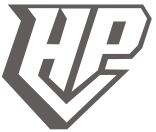 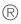 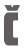 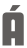 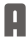 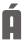 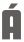 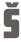 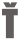 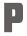 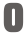 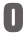 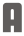 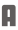 ČLÁNEK 1  ÚVODNÍ USTANOVENÍ  1.   Pojištění odpovědnosti za újmu způsobenou provozem  vozidla  (dále  jen  „pojištění  odpovědnosti“)  se  řídí  právním  řádem  České  republiky,  zejména  zákonem  č. 168/1999  Sb.,  o  pojištění  odpovědnosti  za  újmu  způsobenou provozem vozidla, v platném znění, a dále  je upraveno zákonem č. 89/2012 Sb., Občanský zákoník,  v platném znění, příslušnými ustanoveními všeobecných  pojistných podmínek, obecná část pro škodové pojištění  (dále 	jen 	VPPŠ), 	těmito 	doplňkovými 	pojistnými  podmínkami  (dále  jen  DPP)  a  ustanoveními  pojistné  smlouvy.  2.   Tyto DPP jsou nedílnou součástí pojistné smlouvy.  3.   Pojištění 	sjednané 	dle 	těchto 	DPP 	je 	pojištěním  škodovým.   4.   Pojištění úrazu je pojištění obnosové.  ČLÁNEK 2  PŘEDMĚT POJIŠTĚNÍ  Předmětem  pojištění  je  právním  předpisem  stanovená  povinnost  pojištěného  nahradit  újmu  způsobenou  jiné  osobě  provozem  vozidla  uvedeného  v  platné  pojistné  smlouvě.  ČLÁNEK 3  ROZSAH POJIŠTĚNÍ  1.   Pojištěný má právo, aby pojistitel za něho poškozenému  nahradil, 	v 	rozsahu 	a 	ve 	výši 	podle 	příslušných  ustanovení platných právních předpisů a těchto DPP,  uplatněný a prokázaný nárok na náhradu:  1.1. újmy vzniklé ublížením na zdraví nebo usmrcením,  1.2. škody vzniklé poškozením, zničením nebo ztrátou  věci, jakož i škody vzniklé odcizením věci, pozbyla- li fyzická osoba schopnost ji opatrovat (dále jen  „věcná škoda“),  1.3. ušlého zisku,  1.4. účelně vynaložených nákladů spojených s právním  zastoupením při uplatňování nároků podle bodu  1.1  až  1.3  a  1.5  tohoto  odstavce  (v  případech  stanovených  zákonem),  které  odpovídají  nejvýše  mimosmluvní odměně advokáta podle příslušného  právního předpisu,  1.5. účelně  vynaložených  nákladů  spojených  s  péčí  o zdraví zraněného zvířete.  2.   Pojištěný má dále právo, aby pojistitel za něj uhradil:  2.1. zdravotní pojišťovnou uplatněný a prokázaný nárok  na náhradu nákladů na zdravotní péči hrazenou  z veřejného zdravotního pojištění, pokud zdravotní  pojišťovna tyto náklady vynaložila na zdravotní péči  poskytnutou  poškozenému  za  újmu,  kterou  je  pojištěný povinen nahradit,  2.2. regresní 	náhrady 	předepsané 	k 	úhradě  pojištěnému podle zákona upravující nemocenské  pojištění,  2.3. náklady 	hasičského 	záchranného 	sboru 	nebo  jednotek  sboru  dobrovolných hasičů  obce podle  § 3a, odst. 3, zákona č. 168/1999 Sb. v platném  znění.  3.   Předpokladem 	vzniku 	nároku 	na 	plnění 	z 	tohoto  pojištění  odpovědnosti  je,  že  poškozený  svůj  nárok  uplatnil a prokázal a k pojistné události došlo v době  trvání  pojištění  odpovědnosti,  s  výjimkou  doby  jeho  přerušení.  4.   K pojištění odpovědnosti lze v pojistné smlouvě sjednat  tato dodatková pojištění:  4.1. čelního skla, nebo všech skel vozidla,  4.2. odcizení vozidla,  4.3. živlu a střetu se zvěří,  4.4. živlu 	a 	střetu 	se 	zvířetem, 	poškození  zaparkovaného vozidla zvířetem,  4.5. úrazu osob dopravovaných pojištěným vozidlem,  4.6. cestovních zavazadel a věcí osobní potřeby.  5.   Zanikne-li  pojištění  odpovědnosti,  ke  stejnému  datu  zaniknou i všechna dodatková pojištění, která k němu  byla sjednána.  ČLÁNEK 4  
ASISTENČNÍ SLUŽBY  1.   Uživatel  pojištěného  vozidla  má  nárok  na  využívání  základních asistenčních služeb poskytovaných smluvní  asistenční 	společností 	pojistitele, 	a 	to 	v 	rozsahu  upraveném podmínkami pro poskytování těchto služeb  pro  klienty  pojistitele,  které  jsou  nedílnou  součástí  pojistné smlouvy.  2.   Nad rámec základních asistenčních služeb lze v pojistné  smlouvě  za  zvláštní  pojistné  sjednat  další  asistenční  služby 	v 	rozsahu 	a 	limitech 	podle 	asistenčních  podmínek.  3.   Zanikne-li  pojištění  odpovědnosti,  ke  stejnému  datu  zanikne i nárok na využívání asistenčních služeb.  ČLÁNEK 5  VÝLUKY Z POJIŠTĚNÍ  1.   Nebylo-li v pojistné smlouvě dohodnuto jinak, pojistitel  nemá povinnost nahradit:  1.1. újmu, kterou utrpěl řidič vozidla, jehož provozem  byla újma způsobena,  1.2. újmu,  kterou  se  pojištěný  zavázal  uhradit  nebo  uhradil nad rámec stanovený právními předpisy,  1.3. věcnou škodu, účelně vynaložené náklady spojené  s péčí o zdraví zraněného zvířete a škodu, která má  povahu  ušlého  zisku,  které  je  pojištěný  povinen  nahradit  svému  manželovi  nebo  osobám,  které  s ním 	v 	době 	vzniku 	škodné 	události 	žily 	ve  společné domácnosti, s výjimkou škody, která má  NP/24/2022 	 	 	1/4  povahu  ušlého  zisku,  jestliže  tato  škoda  souvisí  s újmou 	vzniklou 	ublížením 	na 	zdraví 	nebo  usmrcením,  1.4. škodu  na  vozidle,  jehož  provozem  byla  škoda  způsobena, jakož i na věcech přepravovaných tímto  vozidlem,  s  výjimkou  škody  způsobené  na  věci,  kterou měla tímto vozidlem přepravovaná osoba  v době škodné události na sobě nebo u sebe, a to  v rozsahu,  v  jakém  je  pojištěný  povinen  škodu  nahradit,  1.5. věcnou škodu, účelně vynaložené náklady spojené  s péčí o zdraví zraněného zvířete a škodu mající  povahu  ušlého  zisku,  vzniklé  mezi  vozidly  jízdní  soupravy 	tvořené 	motorovým 	a přípojným  vozidlem, včetně škody na věcech přepravovaných  těmito 	vozidly, 	nebyla-li 	škoda 		způsobena  provozem jiného vozidla,  1.6. újmu  vzniklou  manipulací  s  nákladem  stojícího  vozidla,  1.7. náklady vzniklé poskytnutím léčebné péče, dávek  nemocenského 	pojištění 	nebo 	důchodů  z důchodového pojištění v důsledku újmy vzniklé  ublížením na zdraví nebo usmrcením, které utrpěl  řidič   vozidla,   jehož   provozem   byla   tato   újma  způsobena,  1.8. újmu způsobenou provozem vozidla při jeho účasti  na  organizovaném  motoristickém  závodu  nebo  soutěži, 	nebo 	při 		přípravě 		na 	tyto 	soutěže,  s výjimkou 	újmy 	způsobené 		při 	závodu 	nebo  soutěži, 	při 	nichž 	je 	řidič 	povinen 	dodržovat  pravidla provozu na pozemních komunikacích,  1.9. újmu vzniklou provozem vozidla při teroristickém  činu  nebo  válečné  události,  jestliže  má  tento  provoz  přímou  souvislost  s  tímto  činem  nebo  událostí.  2.   Byla-li újma způsobena vlastníku vozidla provozem jeho  vozidla, které v době vzniku újmy řídila jiná osoba, nebo  osobě,  která  s  vozidlem,  jehož  provozem  byla  této  osobě 	újma 	způsobena, 	oprávněně 	nakládá 	jako  s vlastním, nebo se kterým oprávněně vykonává právo  pro sebe a jestliže v době vzniku újmy řídila vozidla jiná  osoba, je pojistitel povinen uhradit tomuto vlastníku  nebo této osobě pouze újmu způsobenou ublížením na  zdraví 	nebo 	usmrcením 	včetně 	náhrady 	nákladů  vynaložených na péči hrazenou z veřejného zdravotního  pojištění a regresního nároku podle § 6, odst. 4, zákona  č.168/1999 Sb. v platném znění.  3.   V případě střetu vozidel, která jsou ve vlastnictví téže  osoby,  se  újma  způsobená  této  osobě  hradí  pouze  tehdy, 	jestliže 	jde 	o 	různé 	provozovatele 	vozidel  zúčastněných na vzniku škodné události a jestliže není  současně tato osoba provozovatelem vozidla, na němž  byla tato újma způsobena.  ČLÁNEK 6  ÚZEMNÍ PLATNOST POJIŠTĚNÍ  Pojištění se vztahuje na škodné události, k nimž dojde na  území členských států Evropské unie a dalších států tvořících  Evropský  hospodářský  prostor  a  na  území  dalších  států,  uvedených ve vyhlášce ministerstva financí a v zelené kartě.  ČLÁNEK 7  ZÁNIK POJIŠTĚNÍ  1.   Zánik  pojištění  odpovědnosti  nastává  z  důvodů  a  za  podmínek 	stanovených 	zákonem 	č. 	168/1999 	Sb.  v platném znění, a zákonem č. 89/2012 Sb., Občanským  zákoníkem, v platném znění a VPPŠ, pokud není dále  uvedeno jinak.  2.   Zaniklo-li 	společné 	jmění 	manželů 	smrtí 	nebo  prohlášením za mrtvého jednoho z nich, vstupuje do  pojištění  na  jeho  místo  pozůstalý  manžel,  je-li  podle  dědického 		vypořádání 	nadále 	vlastníkem 	nebo  spoluvlastníkem předmětu pojištění. Zaniklo-li společné  jmění  manželů  jinak  např.  dohodou  o  vypořádání,  konkursem  apod.,  vstupuje  do  pojištění  ten,  kdo  je  oprávněn s pojištěnou věcí nakládat. Od příští splatnosti  tím  odpadá  přiznaná  sleva  z  pojistného  (bonus)  za  příznivý škodní průběh nebo se upravuje podle článku  12  těchto  DPP,  jestliže  měl  nový  majitel  předtím  uzavřeno pojištění jiného vozidla, z kterého lze slevu na  pojistném (bonus) přiznat.   3.   Po zániku pojištění odpovědnosti je:  3.1. pojistník 	povinen 	bez 	zbytečného 	odkladu  odevzdat  pojistiteli  zelenou  kartu,  pokud  byla  vydána,  3.2. pojistitel   povinen   na   základě   písemné   žádosti  pojistníka vydat mu ve lhůtě do 15 dnů ode dne  jejího doručení potvrzení o době trvání pojištění  odpovědnosti a o jeho škodném průběhu. Ve stejné  lhůtě je pojistitel povinen vydat toto potvrzení na  žádost pojistníka kdykoli v době trvání pojištění,  přičemž stejnou povinnost má pojistitel, jedná-li se  o žádost pojistníka o vydání potvrzení o vrácení  zelené karty pojistiteli.  4.   Jestliže pojistník nesplnil povinnost podle odstavce 3.1,  není pojistitel povinen do doby splnění této povinnosti  vrátit  pojistníkovi  nespotřebované  pojistné  ani  vydat  potvrzení podle odstavce 3.2 tohoto článku.  5.   Zanikne-li pojištění odpovědnosti za újmu způsobenou  provozem vozidla, ke stejnému datu zaniknou i všechna  dodatková pojištění, která k němu byla sjednána.  ČLÁNEK 8  POVINNOSTI POJIŠTĚNÉHO A POJISTNÍKA  1.   Kromě povinností stanovených v zákonech a VPPŠ má  pojistník nebo pojištěný tyto povinnosti:  1.1. při  sjednávání  pojištění  odpovědnosti  předložit  pojistiteli 	doklad 	o 	škodném 	průběhu  z předcházejícího pojištění, pokud rozhodná doba  nebyla stanovena z databáze ČKP,  1.2. nejpozději do 15 dnů od uzavření pojistné smlouvy,  pojistiteli sdělit údaje k pojištěnému vozidlu, které  nebyly pojistníkovi známy v době uzavření pojistné  smlouvy (zejména registrační značka, VIN vozidla,  nebo číslo technického průkazu). Při nesplnění této  podmínky má pojistitel právo navýšit pojistné z celé  pojistné  smlouvy  od  doby  počátku  pojištění  do  NP/24/2022 	 	 	2/4  výročního 	dne 	následujícím 	po 	splnění 	této  podmínky  o  10 %.  Splněním  podmínky  nevzniká  pojistníkovi právo na vrácení přirážky,  1.3. bez zbytečného odkladu oznámit policii dopravní  nehodu, při které dojde k usmrcení nebo zranění  osoby anebo hmotné škodě převyšující zřejmě na  některém 	ze 	zúčastněných 	vozidel 		včetně  přepravovaných  věcí  nebo  jiných  věcech  částku  100 000 Kč, 		pokud 	zvláštní 	právní 	předpis  nestanoví jinak,  1.4. sepsat bez zbytečného odkladu spolu s ostatními  účastníky  dopravní  nehody  písemný  dokument  (záznam 	o 	dopravní 	nehodě), 	v němž 	uvede  všechny  základní  identifikační  údaje  k  nehodě  (datum, čas, místo, účastníky, jak k újmě došlo, jaké  újmy a komu vznikly, situační plánek místa nehody,  případné  svědky),  a  to  v  případě,  že  dopravní  nehoda  nebyla  hlášena  policii.  Tento  dokument  předat spolu s hlášením pojistné události pojistiteli.  2.   Bylo-li  na  základě  nepravdivých,  nedoložených  nebo  neúplných skutečností stanoveno nižší pojistné, než by  pojistitel 	stanovil 	znaje 	veškeré 	skutečnosti, 	má  pojistitel  právo  na  zaplacení  rozdílu  pojistného  od  počátku pojištění.   ČLÁNEK 9  
POJISTNÉ PLNĚNÍ  1.   Pojistitel  poskytuje  poškozenému  pojistné  plnění  za  podmínek a v rozsahu uvedeném v zákoně, a to až do  limitů pojistného plnění sjednaných v pojistné smlouvě.   2.   Pojistné plnění poskytuje pojistitel v tuzemské měně,  pokud ze zákona nebo mezinárodních dohod, které se  staly součásti právního řádu ČR, nevyplývá povinnost  pojistitele plnit v jiné měně.  3.   Pojistitel  má  v  případech  uvedených  v  zákoně  proti  pojištěnému právo na náhradu toho, co za něho plnil.  ČLÁNEK 10  ÚPRAVA VÝŠE POJISTNÉHO  1.   Pojistitel má právo v souvislosti se změnami podmínek  rozhodných pro stanovení výše pojistného upravit nově  výši  běžného  pojistného  na  další  pojistné  období,  zejména  pokud  skutečný  škodní  průběh  pro  danou  tarifní skupinu vozidel, pro kterou bylo pojistné riziko  oceněno  a  do  které  bylo  vozidlo  zařazeno,  převýší  kalkulovaný škodní průběh dané tarifní skupiny s tím, že  pojistitel   ve   výsledné   kalkulaci   zohledňuje   velikost  nákladů  souvisejících  se  správou  pojištění  a  úhradu  příspěvků České kanceláři pojistitelů.   2.   Pojistitel je povinen nově stanovenou výši pojistného  sdělit pojistníkovi nejpozději ve lhůtě dvou měsíců před  splatností pojistného na pojistné období, ve kterém se  má  pojistné  měnit.  V  případě,  že  pojistník  s  touto  úpravou 	nesouhlasí, 	musí 	svůj 	nesouhlas 	uplatnit  u pojistitele  písemně  do  1  měsíce  ode  dne,  kdy  se  o navrhované změně výše pojistného dozvěděl; v tom  případě pojištění zanikne uplynutím pojistného období,  na které bylo pojistné zaplaceno, nebylo-li dohodnuto  jinak. Pokud není v uvedené lhůtě nesouhlas vyjádřen,  pojištění odpovědnosti nezaniká a pojistitel má právo na  nově stanovené pojistné.  ČLÁNEK 11  TYPY POJIŠTĚNÍ, LIMITY POJISTNÉHO PLNĚNÍ  V  pojistné  smlouvě  lze  sjednat  jeden  z  uvedených  typů  pojištění: 	STANDARD, 	NADSTANDARD, 	EXKLUZIV 	nebo  PREMIUM.  1.   Limity pojistného plnění pro typ STANDARD činí:  1.1. dle  článku  3,  odst.  1.1  těchto  DPP  maximálně  35 milionů 	Kč 	na 	každého 	zraněného 	nebo  usmrceného včetně náhrady nákladů vynaložených  na péči hrazenou z veřejného zdravotního pojištění  a  regresního  nároku  podle  §  6,  odst.  4,  zákona  č.168/1999 Sb. v platném znění,  1.2. dle  článku  3,  odst.  1.2,  1.3  a  1.5  těchto  DPP  maximálně celkem 35 milionů Kč bez ohledu na  počet poškozených.    2.   Limity 	pojistného 	plnění 	pro 	typ 	pojištění  NADSTANDARD činí:  2.1. dle  článku  3,  odst.  1.1  těchto  DPP  maximálně  70 milionů Kč 	na 	každého 	zraněného 	nebo  usmrceného včetně náhrady nákladů vynaložených  na péči hrazenou z veřejného zdravotního pojištění  a  regresního  nároku  podle  §  6,  odst.  4,  zákona  č.168/1999 Sb. v platném znění,  2.2. dle  článku  3,  odst.  1.2,  1.3  a  1.5  těchto  DPP  maximálně celkem 70 milionů Kč bez ohledu na  počet poškozených.    3.   Limity pojistného plnění pro typ pojištění EXKLUZIV činí:  3.1. dle  článku  3,  odst.  1.1  těchto  DPP  maximálně  100 milionů 	Kč 	na 	každého 	zraněného 	nebo  usmrceného včetně náhrady nákladů vynaložených  
na péči hrazenou z veřejného zdravotního pojištění  
a  regresního  nároku  podle  §  6,  odst.  4,  zákona  č.168/1999 Sb. v platném znění,  3.2. dle  článku  3,  odst.  1.2,  1.3  a  1.5  těchto  DPP  maximálně celkem 100 milionů Kč bez ohledu na  počet poškozených.   4.   Limity  pojistného  plnění  pro  typ  pojištění  PREMIUM  činí:  4.1. dle  článku  3,  odst.  1.1  těchto  DPP  maximálně  150 milionů 	Kč 	na 	každého 	zraněného 	nebo  usmrceného včetně náhrady nákladů vynaložených  na péči hrazenou z veřejného zdravotního pojištění  a  regresního  nároku  podle  §  6,  odst.  4,  zákona  č.168/1999 Sb. v platném znění.,  4.2. dle  článku  3,  odst.  1.2,  1.3  a  1.5  těchto  DPP  maximálně celkem 150 milionů Kč bez ohledu na  počet poškozených.  ČLÁNEK 12  
BONUS / MALUS  1.   Slevu  na  pojistném  za  bezeškodní  průběh  pojištění  odpovědnosti,  tzv.  bonus,  poskytne  pojistitel  ke  dni  počátku 	pojištění, 	resp. 	k 	výročnímu 	dni 	počátku  pojištění. Rok 2000 je pro účely načítání bonusu rokem  výchozím.   NP/24/2022 	 	 	3/4  2.   Rozhodná doba se zvyšuje za každý celý měsíc doby  trvání pojištění. Za každou rozhodnou událost se snižuje  délka rozhodné doby vždy o 36 měsíců ke dni pojistné  události.  3.   Výše bonusu/malusu je určována aktuální rozhodnou  dobou  a  uplatní  se  od  počátku  pojištění,  resp.  od  následující výroční splátky.  4.   Pojistitel 	na 	základě 	informace 	z 		databáze 	České  kanceláře 		pojistitelů 		o 		době 			trvání 	pojištění  odpovědnosti a škodném průběhu přizná odpovídající  bonus  nebo  uplatní  malus  ve  stanovené  výši  podle  odstavce  5  tohoto  článku.  Pokud  pojistník  dokládá  rozhodnou dobu a škodový průběh potvrzením, musí  tímto 	způsobem 	doložit 	celou 		rozhodnou 		dobu  a potvrzení  musí  mít  náležitosti  stanovené  vyhláškou  č. 205/1999 Sb. v platném znění.  5.   Konkrétní výše pojistného se určí jako základní pojistné  náležející 	k 	daným 	limitům 	pojistného 	plnění 	pro  konkrétní tarifní skupinu vozidel upravené koeficientem  náležejícím k vypočtené rozhodné době dle následující  tabulky:  ČLÁNEK 13  ÚRAZOVÉ POJIŠTĚNÍ POSÁDKY VOZIDLA  1.   Úrazové 	pojištění 	posádky 	a 	řidiče 	vozidla, 	jehož  provozem byla újma způsobena, se řídí všeobecnými  pojistnými  podmínkami,  obecná  část  pro  obnosové  pojištění  a  doplňkovými  pojistnými  podmínkami  pro  úrazové pojištění s výjimkou částí týkajících se zániku  pojištění,  pro  které  platí  ustanovení  článku  7  těchto  DPP.   2.   Pojištění se vztahuje na posádku a řidiče pojištěného  vozidla 	a je 	součástí 	každého 	typu 	pojištění  odpovědnosti za újmu způsobenou provozem vozidla.   3.   Horní  hranice  plnění  se  stanovuje  bez  ohledu  na  stanovený typ pojištění dle článku 11 těchto DPP ve výši  na jednu osobu:  3.1. 100 000 Kč pro případ smrti následkem úrazu,  3.2. 200 000 Kč 	pro 	případ 	trvalých 	následků  způsobených úrazem.   4.   Je-li 	s 	pojistitelem 	současně 	sjednáno 	v 	rámci  dodatkového  pojištění  na  jedné  smlouvě  i  úrazové  pojištění  osob  dopravovaných  pojištěným  vozidlem,  pojistitel poskytne pojistné plnění pouze jednou.  5.   Kromě  výluk  z  pojištění  uvedených  v  doplňkových  pojistných 	podmínkách 	pro 	úrazové 	pojištění 	se  pojištění  dále  nevztahuje  na  újmy  posádky  a  řidiče  způsobené při:   5.1. provozování 	vozidla, 	které 	svojí 		konstrukcí  a technickým  stavem  neodpovídá  požadovaným  právním 	normám 	nebo 	technická 	způsobilost  k provozu vozidla nebyla schválena,  5.2. řízení 	vozidla, 	pokud 	řidič 	není 	držitelem  příslušného řidičského oprávnění s výjimkou řízení  osobou, která se učí vozidlo řídit, a to vždy pod  dohledem oprávněného učitele,  5.3. řízení vozidla, pokud řidiči byl uložen zákaz činnosti  řídit vozidlo v době tohoto zákazu,  5.4. řízení vozidla, pokud byl řidič vozidla pod vlivem  alkoholu, omamné nebo psychotropní látky nebo  léku označeného zákazem řídit motorové vozidlo,  5.5. řízení jednostopého vozidla.  ČLÁNEK 14  
INFORMAČNÍ SYSTÉM  Pojistník souhlasí, aby pojistitel uložil informace týkající se  jeho  pojištění  do  informačního  systému České  kanceláře  pojistitelů  a  České  asociace  pojišťoven  s  tím,  že  tyto  informace mohou být poskytnuty kterémukoliv členu České  kanceláře pojistitelů nebo České asociace pojišťoven.   ČLÁNEK 15  
VÝKLAD POJMŮ  1.   Vozidlo – motorové nebo nemotorové vozidlo určené  k provozu na pozemních komunikacích (silniční vozidlo),  zvláštní vozidlo určené k jiným účelům, než je provoz na  pozemních komunikacích, ale schválené také k tomuto  provozu (traktor a jeho přípojná vozidla, pracovní stroj  samojízdný, pracovní stroj přípojný, sněžný skútr, rolba,  čtyřkolka určená pro přepravu materiálu a technologií  a ostatní vozidla, která nelze zařadit do výše uvedených  kategorií) a trolejbus. Za vozidlo se nepovažuje vozík pro  invalidy, potahové vozidlo a nemotorové vozidlo tažené  nebo  tlačené  pěší  osobou,  jízdní  kolo  a  koloběžka,  pokud nejsou schváleny jako druh vozidla motocykl.   2.   Provoz vozidla – úkony prováděné bezprostředně před  jízdou, za jízdy a po jejím skončení a úkony potřebné  k údržbě vozidla. Provozem vozidla není jeho činnost  jako pracovního stroje.   3.   Rozhodná   doba   –   doba   trvání   pojištění   upravená  v důsledku vzniku rozhodné události. Sleduje se v celých  měsících.  4.   Rozhodná událost – každá pojistná událost s výplatou  pojistného plnění bez ohledu na míru účasti pojištěného  na vzniklé újmě, není-li ujednáno jinak.  ČLÁNEK 16  ÚČINNOST  Tyto DPP nabývají účinnosti dnem 1. 4. 2022.  NP/24/2022 	 	 	4/4  DOPLŇKOVÉ POJISTNÉ PODMÍNKY  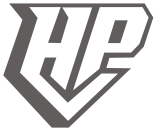 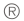 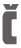 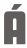 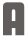 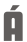 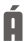 pro pro dodatková pojištění k pojištění odpovědnosti   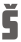 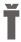 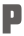 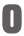 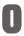 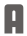 z provozu vozidla a havarijnímu pojištění vozidel 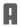 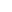 ČLÁNEK 1  ÚVODNÍ USTANOVENÍ  1. 	Dodatková 		pojištění 	vozidel 		se 	řídí 	právním 	řádem 	České  republiky, zejména zákonem č. 89/2012 Sb., Občanský zákoník,  v platném 	znění 	a 	je 	upraveno 	příslušnými 		ustanoveními  všeobecných  pojistných  podmínek,  obecná  část  pro  škodové  pojištění 	(dále 	jen 	VPPŠ), 	těmito 	doplňkovými 	pojistnými  podmínkami (dále jen DPP) a ustanoveními pojistné smlouvy.  2. 	Je-li v rámci havarijního pojištění sjednáno dodatkové úrazové  pojištění, 	řídí 	se 	toto 	pojištění 	všeobecnými 	pojistnými  podmínkami, obecná část pro obnosové pojištění a doplňkovými  pojistnými podmínkami pro úrazové pojištění osob.  3. 	Tyto DPP jsou nedílnou součástí pojistné smlouvy.  4. 	Pojištění sjednaná dle těchto DPP jsou pojištění škodová.  
5. 	Pojištění úrazu je pojištění obnosové.  ČLÁNEK 2  PŘEDMĚT POJIŠTĚNÍ  1. 	Předmětem 	pojištění 	je 	vozidlo 	anebo 	přípojné 	vozidlo  s přidělenou 		registrační 	značkou 		(dále 		jen 		„vozidlo“),  v provozuschopném 	stavu 	a 	s 	oprávněním 	pro 	provoz 	na  pozemních komunikacích, uvedené a jednoznačně identifikované  v pojistné smlouvě.   ČLÁNEK 3  VÝLUKY Z POJIŠTĚNÍ  1. 	Pojištění se nevztahuje na škody vzniklé následkem těchto příčin:  1.1.  použití vozidla, které není v provozuschopném stavu,   
1.2.  chyba konstrukce, vada materiálu nebo výrobní vada,  
1.3.  trvalý vliv provozu (např. opotřebení, funkční namáhání,  únava materiálu) nebo koroze,  1.4.  nesprávná obsluha nebo údržba (např. nesprávné zasouvání  převodů, záměna pohonných hmot potřebných k provozu,  nedostatek 		nebo 	záměna 	jiných 		provozních 	kapalin,  přehřátí 	nebo 	zadření 	motoru 	vč. 	zadření 	motoru  v důsledku poškození olejové vany nebo jejího příslušenství,  nesprávné uložení a upevnění nákladu na pojištěném nebo  vlečeném 		vozidle, 		nesprávné 	zajištění 	vozidla 	proti  samovolnému rozjetí, samovolné otevření víka karoserie,  jízda zatopeným nebo zaplaveným územím, nastartovaní  zatopeného nebo zaplaveného vozidla, apod.), provádění  opravy  nebo  údržby  vozidla  nebo  v  přímé  souvislosti  s těmito pracemi,  1.5.  vada,  kterou  mělo  vozidlo  již  v  době  uzavření  pojištění  a která byla nebo mohla být známa pojištěnému nebo jeho  zmocněnci bez ohledu na to, zda byla známa pojistiteli,  1.6.  poškození  nebo  zničení,  za  které  je  odpovědný  podle  zákona  nebo  smlouvy  dodavatel,  smluvní  partner  nebo  opravce,  1.7.  řízení pojištěného vozidla osobou, která nemá předepsané  oprávnění k řízení vozidla a pojištěný sám řízení tohoto  vozidla takové osobě svěřil,  1.8.  činnost vozidla jako pracovního stroje,  1.9.  použití vozidla k vojenským nebo policejním účelům,  1.10. výbuch 	dopravovaných 	nebezpečných 	nákladů 	(např.  výbušnin, hořlavých látek, tekutých plynů, toxických látek,  chemických látek), pokud není ve smlouvě uvedeno jinak.  Za  dopravovaný  náklad  není  považován  hasicí  přístroj  uložený ve vozidle pro případ likvidace požáru.  2. 	Pojištění se nevztahuje na škodu vzniklou na předmětu pojištění  při  řízení  pojištěného  vozidla  osobou,  která  byla  pod  vlivem  alkoholu, 	psychotropní 	nebo 	jiné 	látky 	ovlivňující 	její  rozpoznávací a ovládací schopnost. Totéž platí, odmítl-li se řidič  havarovaného vozidla podrobit příslušnému vyšetření.   NP/26/2022 	 	 	 	1/4  poškození dálniční známky, laku, úpravy skla, čalounění vozidla  apod.  4. 	V  případě  zničení  pojištěného  skla  vzniká  pojištěnému  nebo  oprávněné  osobě  právo,  aby  pojistitel  poskytl  pojistné  plnění  odpovídající  nákladům  na  znovupořízení  skla,  nejvýše  však  sjednanou pojistnou částku v pojistné smlouvě.  5. 	V případě poškození pojištěného skla vzniká pojištěnému nebo  oprávněné  osobě  právo,  aby  pojistitel  poskytl  pojistné  plnění  odpovídající nákladům na opravu poškozeného skla, nejvýše však  pojistnou částku sjednanou v pojistné smlouvě.  6. 	Součet  pojistných  plnění  vyplacených  z  pojistných  událostí  v průběhu 	pojistného 	roku 	nesmí 	přesáhnout 	sjednanou  pojistnou částku.  7. 	Pokud  bude  oprava  poškozeného  skla  provedena  zacelením,  přičemž  cena  opravy  nepřesáhne  3 000  Kč,  včetně  DPH,  pak  pojistitel nebude odečítat spoluúčast.  8. 	Podmínkou uplatnění nároku na pojistné plnění z tohoto pojištění  je,  kromě  jiných  povinností  stanovených  ve  VPPŠ,  umožnit  pojistiteli prohlídku poškozeného vozidla.   ČLÁNEK 5  DODATKOVÉ POJIŠTĚNÍ ODCIZENÍ VOZIDLA  1. 	Pojištění  lze  sjednat  pouze  k  pojištění  odpovědnosti  za  újmu  způsobenou provozem vozidla.  2. 	Pojištěnému vznikne právo na pojistné plnění v případě odcizení  pojištěného  vozidla  (nikoli  pouze  jeho  části),  pokud  pachatel  překonal překážky chránící věc před odcizením (dále jen „krádež  vloupáním“). Právo na pojistné plnění vzniká také tehdy, jestliže  pachatel použil proti pojištěnému nebo osobám jemu blízkým  násilí nebo pohrůžky bezprostředního násilí (dále jen „loupež“).   3. 	Pojistitel poskytne pojistné plnění také v případě, že pojištěný byl  zbaven možnosti ochrany věci v důsledku smrti, ztráty vědomí  nebo úrazu. Právo na plnění však není, jestliže odcizení způsobila  osoba podílející se na provozu nebo obsluze pojištěného vozidla.  4. 	Sjednaný limit pojistného plnění je horní hranicí plnění pro jednu  a všechny pojistné události nastalé v pojistném období, a činí  100 000 Kč.  5. 	Pojistník je povinen v případě pojistné události věrohodně doložit  stav předmětu pojištění před pojistnou událostí.  ČLÁNEK 6  DODATKOVÉ POJIŠTĚNÍ ŽIVLU A STŘETU SE ZVĚŘÍ   1. 	Pojištění  lze  sjednat  pouze  k  pojištění  odpovědnosti  za  újmu  způsobenou provozem vozidla.  2. 	Pojištění se sjednává pro případ:  2.1.  poškození nebo zničení vozidla živelní událostí,  2.2.  poškození  nebo  zničení  vozidla  prokazatelným  střetem  s divokou zvěří.  3. 	Sjednaný limit pojistného plnění je horní hranicí plnění pro jednu  a všechny pojistné události nastalé v pojistném období.  ČLÁNEK 7  DODATKOVÉ POJIŠTĚNÍ ŽIVLU A STŘETU SE ZVÍŘETEM A POŠKOZENÍ  ZAPARKOVANÉHO VOZIDLA ZVÍŘETEM  1. 	Toto 	dodatkové 	pojištění 	lze 	sjednat 	pouze 	k 	pojištění  odpovědnosti za újmu způsobenou provozem vozidla.  
2. 	Pojištění se sjednává pro případ:  2.1.  poškození nebo zničení vozidla živelní událostí,   2.2.  poškození nebo zničení vozidla prokazatelným střetem se  zvířetem, pohybujícím se na pozemní komunikaci,  2.3.  poškození  zaparkovaného  vozidla  (pouze  vozidla  do  3,5  tuny) 	prokazatelně 	způsobeného 	fyzickým 	kontaktem  zvířete s poškozenou částí vozidla.  3. 	Sjednaný limit pojistného plnění je horní hranicí plnění pro jednu  a všechny pojistné události nastalé v pojistném období.  
4. 	V případě poškození zaparkovaného vozidla zvířetem   4.1.  se pojištění vztahuje na tyto části motorového prostoru:  kabely  a  kabelové  svazky,  brzdovou  soustavu,  chladící  soustavu nebo odhlučnění,  4.2.  kromě  výluk  z  pojištění  uvedených  v  těchto  pojistných  podmínkách se pojištění dále nevztahuje na:  4.2.1. třetí a každou následující pojistnou událost v jednom  pojistném roce,  4.2.2. pojistné události, ke kterým došlo v důsledku běžného  opotřebení, 	únavou 	nebo 	vadou 	materiálu,  konstrukční nebo výrobní vadou,  4.3.  pojistitel neposkytuje pojistné plnění rozpočtem.  ČLÁNEK 8   DODATKOVÉ POJIŠTĚNÍ ÚRAZU OSOB DOPRAVOVANÝCH  POJIŠTĚNÝM VOZIDLEM  1. 	Ve  speciálních  případech  je  možno  toto  dodatkové  pojištění  sjednat 	na 	pojistné 	smlouvě 	samostatně 	bez 	pojištění  odpovědnosti za újmu způsobenou provozem vozidla nebo bez  havarijního pojištění.  2. 	Limit pojistného plnění sjednaný v pojistné smlouvě (pojistná  částka)  je  horní  hranicí  plnění  pro  jednu  a  všechny  pojistné  události nastalé v pojistném období.   3. 	Limity pojistného plnění stanoví podle své potřeby a na vlastní  odpovědnost pojištěný v pojistné smlouvě.  4. 	Kromě  výluk  z  pojištění  uvedených  v  doplňkových  pojistných  podmínkách pro úrazové pojištění se pojištění dále nevztahuje na  újmy řidiče způsobené při:  4.1.  provozování vozidla, které svojí konstrukcí a technickým  stavem neodpovídá požadovaným právním normám nebo  technická způsobilost k provozu vozidla nebyla schválena,  4.2.  řízení   vozidla,  pokud  řidič   není  držitelem  příslušného  řidičského oprávnění s výjimkou řízení osobou, která se učí  vozidlo řídit, a to vždy pod dohledem oprávněného učitele,  4.3.  řízení vozidla, pokud řidiči byl uložen zákaz činnosti řídit  vozidlo v době tohoto zákazu,  4.4.  řízení vozidla, pokud byl řidič vozidla pod vlivem alkoholu,  omamné nebo psychotropní látky nebo léku označeném  zákazem řídit vozidlo,  4.5.  řízení jednostopého vozidla.   5. 	Je-li současně sjednáno v rámci pojištění odpovědnosti za újmu  způsobenou provozem vozidla i dodatkové pojištění úrazu osob  dopravovaných pojištěným vozidlem, pojistitel poskytne pojistné  plnění pouze jednou.  ČLÁNEK 9  DODATKOVÉ POJIŠTĚNÍ CESTOVNÍCH ZAVAZADEL A VĚCÍ OSOBNÍ  POTŘEBY  1. 	Pojištění se vztahuje na cestovní zavazadla a věci osobní potřeby  (dále jen „zavazadla“) dopravované pojištěným vozidlem, které  jsou obvykle potřebné při cestě s ohledem na její délku, charakter  a důvody.  2. 	Pokud je v pojistné smlouvě zvlášť ujednáno, pojištění se vztahuje  i na věci sloužící k výdělečné činnosti. Pro jednu věc je stanoven  limit plnění ve výši 5 000 Kč.  3. 	Pojistná ochrana je zavazadlům poskytována při dopravě těchto  věcí během cesty, přičemž cestou se pro účely tohoto pojištění  rozumí 	doba, 	počínající 	výjezdem 	pojištěného 	vozidla 	ze  stanoviště do návratu tohoto vozidla z cesty na stanoviště. Má se  přitom  za  to,  že  stanovištěm  vozidla  je  obec,  ve  které  má  pojištěný nebo osoba, která tyto věci po právu užívá, bydliště  nebo sídlo.  4. 	Z  pojištění  zavazadel  vzniká  právo  na  pojistné  plnění,  jestliže  pojištěná  zavazadla  byla  poškozena  nebo  zničena  v  důsledku  živelní události, dále jestliže byla poškozena, zničena, ztracena  nebo  odcizena  při  dopravní  nehodě,  která  postihla  pojištěné  vozidlo 	nebo 	jestliže 	byla 	odcizena 	z 	vozidla 	nebo  uzamykatelného střešního boxu způsobem, při kterém pachatel  prokazatelně 	násilím 	překonal 	překážky 	chránící 	pojištěná  zavazadla před krádeží. Střešní box musí být připevněn k vozidlu  způsobem znemožňujícím odcizení celého boxu. Za překonání  překážky  se  nepovažuje  vniknutí  do  vozidla  stěnou,  která  je  zhotovena z plachty nebo jiného nepevného materiálu.   5. 	Není-li v pojistné smlouvě uvedeno jinak, pojištění zavazadel se  nevztahuje  na  cennosti  (např.  peníze,  cenné  papíry,  vkladní  knížky, 	šperky, 	drahé 	kovy 	a 	kameny), 	starožitnosti, 	věci  NP/26/2022 	 	 	 	2/4  umělecké 	nebo 		historické 		hodnoty, 	sbírky 		všeho 		druhu,  písemnosti, 		plány 	a jinou 	dokumentaci, 	jakékoli 	záznamy  zhotovené 		pojištěným, 	doklady 	o vozidle, 	osobní 		doklady  dopravovaných 	osob, 		doklady 		k věcem 		dopravovaných  pojištěným vozidlem, věci sloužící k výdělečné činnosti a zvířata.  6. 	Pojištění se vztahuje na krádež kožených a kožešinových oděvních  svršků, elektroniky, foto a audiovizuální techniky jen tehdy, byly- li  v  době  pojistné  události  uloženy  v  zavazadlovém  prostoru  vozidla. Za ostatní osobní věci uložené v kabině (tzn. prostoru pro  cestující)  zaparkovaného  vozidla,  je  pojišťovna  povinna  plnit  maximálně do výše 3 000 Kč celkem.   7. 	Dojde-li  ke  krádeži  zavazadel  ze  zaparkovaného  pojištěného  vozidla v době od 22:00 do 6:00 hod., pojistitel pojistné plnění  neposkytne.  8. 	Pokud byl předmět pojištění poškozen, vzniká pojištěnému právo,  aby 	mu 	pojistitel 	vyplatil 	částku 	odpovídající 	přiměřeným  nákladům  na  opravu  poškozené  věci.  Od  takto  stanovených  nákladů odečte pojistitel hodnotu upotřebitelných zbytků. Pokud  tyto náklady převyšují časovou hodnotu pojištěné věci v době  pojistné události, poskytne pojistitel plnění jako za věc zničenou.   9. 	Pokud 	byl 	předmět 	pojištění 	zničen 	nebo 	odcizen, 	vzniká  pojištěnému právo, aby mu pojistitel vyplatil částku odpovídající  časové hodnotě pojištěné věci v době pojistné události, sníženou  o  hodnotu  upotřebitelných  zbytků,  nejvýše  však  sjednanou  pojistnou částku v pojistné smlouvě.  10.  Součet  pojistných  plnění  vyplacených  z  pojistných  událostí  v průběhu 	pojistného 	roku 	nesmí 	přesáhnout 	sjednanou  pojistnou částku v pojistné smlouvě.  ČLÁNEK 10  POVINNOSTI POJISTNÍKA A POJIŠTĚNÉHO  1. 	Vedle  povinností  stanovených  zákonem  a  VPPŠ  a  pojistnou  smlouvou má pojistník a pojištěný dále tyto povinnosti:  1.1.  nejpozději 	do 	15 	dnů 	od 	uzavření 	pojistné 	smlouvy  pojistiteli sdělit údaje k pojištěnému vozidlu, které nebyly  pojistníkovi 	známy 	v době 	uzavření 	pojistné 	smlouvy  (zejména registrační značka, VIN vozidla, nebo číslo velkého  technického  průkazu).  Při  nesplnění  této  podmínky  má  pojistitel právo navýšit pojistné z celé pojistné smlouvy od  doby počátku pojištění do výročního dne následujícím po  splnění této podmínky o 10 %. Splněním podmínky nevzniká  pojistníkovi právo na vrácení přirážky,  1.2.  umožnit pojistiteli nebo jím pověřeným osobám prohlídku  pojišťované věci, provedení fotodokumentace a posouzení  rozsahu  pojistného  nebezpečí  a  dát  informace  se  všemi  podrobnostmi potřebnými pro jeho ocenění,  1.3.  zajistit,  aby  vozidlo  v  době  jeho  opuštění  bylo  řádně  zabezpečeno 	proti 	odcizení 	způsobem 	dohodnutým  v pojistné smlouvě, popř. způsobem vyššího stupně,  1.4.  dbát,  aby  pojistná  událost  nenastala  a  udržovat  vozidlo  v dobrém technickém stavu,  1.5.  nahlásit policii každou dopravní nehodu, při které dojde ke  zranění  zúčastněných  osob  nebo  na  pojištěném  vozidle  vznikla škoda převyšující částku 100 000 Kč nebo částku  stanovenou platnými právními předpisy,  1.6.  nahlásit 	policii 	každou 	škodnou 	událost 	způsobenou  vandalským  činem  na  vozidle,  pokud  je  toto  nebezpečí  připojištěno,  1.7.  nahlásit policii každou škodnou událost, pokud se jedná  o střet s divokou zvěří nebo se zvířetem, je-li toto nebezpečí  připojištěno,  1.8.  nahlásit policii každou škodnou událost, pokud se jedná  o odcizení 	dětské 	autosedačky, 	je-li 	toto 	nebezpečí  připojištěno,  1.9.  nahlásit policii každou škodnou událost, pokud se jedná  o dopravní nehodu motocyklu,  1.10. je-li  podezření  z  trestného  činu,  případně  ukládají-li  to  právní  předpisy,  neprodleně  oznámit  událost  příslušné  policii,  1.11. před začátkem opravy vozidla vyžádat souhlas pojistitele,  1.12. doložit  výši  nákladů  na  opravu  vozidla,  požádá-li  o  to  pojistitel,  1.13. v případě, že dopravní nehoda nebyla hlášena policii, sepsat  spolu  s  ostatními  účastníky  dopravní  nehody  písemný  dokument  (záznam  o  dopravní  nehodě),  v  němž  uvede  všechny základní identifikační údaje k nehodě (datum, čas  a místo, účastníky, jak ke škodě došlo, jaké škody a komu  vznikly, 	situační 	plánek 	místa 	nehody, 	popř.  fotodokumentaci a svědky). Tento dokument předat spolu  s hlášením pojistné události pojistiteli,  1.14. zajistit uložení originálu velkého technického průkazu na  bezpečném místě mimo vozidlo,  1.15. při krádeži vozidla doložit rezervní klíče.  2. 	Pokud  dojde  během  trvání  pojištění  ke  změně  provozované  činnosti pojištěného vozidla nebo se změní způsob zabezpečení  vozidla oproti stavu uvedenému v pojistné smlouvě, je pojištěný  povinen 	ohlásit 	pojistiteli 	tuto 	skutečnost 	bez 	zbytečného  odkladu,  nejpozději  do  15  dnů  od  data  této  změny,  jinak  se  vystavuje riziku podpojištění.   3. 	Bylo-li na základě nepravdivých, nedoložených nebo neúplných  skutečností stanoveno nižší pojistné, než by pojistitel stanovil  znaje veškeré skutečnosti, má pojistitel právo na zaplacení rozdílu  pojistného od počátku pojištění.   ČLÁNEK 11  ZMĚNA A ZÁNIK POJIŠTĚNÍ  1. 	Zánik dodatkového pojištění nastává z důvodů a za podmínek  stanovených 	zákonem 	č. 	89/2012 	Sb., 	Občanský 	zákoník,  v platném znění a VPPŠ, pokud není dále uvedeno jinak.  2. 	Zaniklo-li společné jmění manželů smrtí nebo prohlášením za  mrtvého jednoho z nich, vstupuje do pojištění na jeho místo  pozůstalý  manžel,  je-li  podle  dědického  vypořádání  nadále  vlastníkem nebo spoluvlastníkem předmětu pojištění. Zaniklo-li  společné  jmění  manželů  jinak  např.  dohodou  o  vypořádání,  konkursem apod., vstupuje do pojištění ten, kdo je oprávněn  s pojištěnou věcí nakládat.   3. 	Pokud  dojde  během  trvání  pojištění  k  výměně  motoru  nebo  karoserie  nebo  k  takové  úpravě  pojištěného  vozidla,  která  podléhá  schválení  příslušného  státního  orgánu,  je  pojištěný  povinen tuto skutečnost neprodleně oznámit pojistiteli. Změnou  pojištěné věci dochází k zániku pojištění, jen když se účastníci  pojištění nedohodnou na změně pojistné smlouvy.  4. 	Pokud je jednou pojistnou smlouvou pojištěna odpovědnost za  újmu 	způsobenou 	provozem 	vozidla 	a 	současně 	havarijní  pojištění tohoto vozidla, nebo jakékoli dodatkové pojištění, pak  platí, že zánik havarijního pojištění a dodatkového pojištění se řídí  ustanoveními  článku  7  Doplňkových  pojistných  podmínek  pro  pojištění odpovědnosti za újmu způsobenou provozem vozidla.  ČLÁNEK 12  
POJISTNÉ PLNĚNÍ  1. 	V případě zničení nebo odcizení předmětu pojištění poskytne  pojistitel plnění do výše pojistné částky, na kterou byl předmět  pojištění pojištěn. Časovou cenou se rozumí cena, za kterou lze  v době pojistné události pořídit pojištěnou věc stejného nebo  srovnatelného typu a provedení a ve stejném stupni opotřebení.  Tato cena zohledňuje stav aktuální nabídky a poptávky na trhu.  2. 	V případě poškození předmětu pojištění poskytne pojistitel plnění  ve výši účelně vynaložených nákladů na opravu věci při cenách  v místě obvyklých, nejvýše však ve výši časové ceny předmětu  pojištění v době pojistné události vypočtené dle odst. 1 tohoto  článku, maximálně však do pojistné částky, na kterou byl předmět  pojištění pojištěn.  3. 	Výše  plnění  podle  odst.  1  a  2  tohoto  článku  se  sníží  o  cenu  upotřebitelných zbytků (stanovenou např. znaleckým posudkem,  v aukci, apod.).  4. 	Pokud nastane totální škoda, pak je to taková škoda, ze které  vznikl nárok na pojistné plnění z pojištění, v důsledku kterého je  NP/26/2022 	 	 	 	3/4  neekonomické  nebo  technicky  nemožné  uvedení  vozidla  do  původního stavu za podmínky, že:  4.1.  pojištěný neodmítl návrh pojistitele na opravu vozidla,  4.2.  hodnota  zbytků  vozidla  odečtená  od  pojistného  plnění  z pojištění  nepřevyšuje  50  %  obecné  hodnoty  vozidla  vypočtené pojistitelem.  ČLÁNEK 13  
SPOLUÚČAST  1. 	Dodatková pojištění se sjednávají se spoluúčastí. Sjednaná výše  spoluúčasti vyjadřuje částku, která se odečítá z pojistného plnění.   
2. 	Sjednaná  výše  spoluúčasti  je  uvedena  v  těchto  DPP  nebo  v pojistné smlouvě.  ČLÁNEK 14  ÚZEMNÍ PLATNOST POJIŠTĚNÍ  1. 	Dodatková pojištění vozidel se vztahují na pojistné události, které  nastanou na území Evropy.  2. 	Dodatkové pojištění živlu a střetu vozidla se zvěří nebo zvířetem  se vztahuje na pojistné události, které nastanou na území České  republiky.  ČLÁNEK 15  VÝKLAD POJMŮ – POJISTNÁ NEBEZPEČÍ  V  pojistné  smlouvě  a  v  každém  doplňku,  který  bude  do  tohoto  ujednání včleněn, budou následující slova a výrazy mít význam, který  je jim v tomto článku přiřazen, ledaže by z kontextu vyplynulo něco  jiného.  1. 	Havárie – poškození nebo zničení vozidla střetem nebo nárazem.  2. 	Za krádež vloupáním se nepovažuje:  2.1.  podvodné nebo lstivé opatření klíčů od pojištěného vozidla,  vniknutí  do  pojištěného  vozidla,  jestliže  v nepřítomnosti  pojištěného 	nebyla 	všechna 	uzamykací, 	uzavírací  a zabezpečovací zařízení v činnosti, použití shodného klíče,  použití  nepravého  klíče,  neprokázané  (pravděpodobné)  použití planžety nebo jiného zařízení podobného určení,  2.2.  vniknutí 	do 	pojištěného 	automobilu, 	přívěsu, 	návěsu,  střešního  boxu  a  uzamčeného  zavazadlového  prostoru  jednostopého  vozidla  nezjištěným  způsobem,  případně  beze stop násilí atp.,  2.3.  vniknutí do uzamčeného prostoru pojištěného automobilu,  přívěsu, 	návěsu, 	střešního 	boxu 	a 	uzamčeného  zavazadlového prostoru jednostopého vozidla, který nemá  pevné stěny nebo má stropy z plachtoviny apod.,  2.4.  krádež celého přídavného zavazadlového prostoru, např.  střešního 	boxu, 	nebo 	zavazadlového 	prostoru  jednostopého vozidla.  3. 	Krupobití – jev, při kterém kousky ledu různého tvaru, velikosti,  váhy a hustoty vytvořené v atmosféře dopadají na pojištěnou věc  a tím dochází k jejímu poškození nebo zničení.   4. 	Náraz – srážka pojištěného vozidla s nepohyblivou překážkou  (např. stojící vozidlo, zeď, svodidla apod.).  5. 	Pád – pád přírodních předmětů (strom, skála apod.) a lidských  výtvorů (sloup, stožár apod.), který nebyl způsoben ani zapříčiněn  lidskou  činností.  Za  pád  není  považován  dopad  kamene  od  projíždějícího vozidla.  6. 	Povodeň  –  zaplavení  větších  nebo  menších  územních  celků  vodou, která se vylila z břehů vodních toků nebo nádrží nebo  břehy 	a hráze 	protrhla 	nebo 	byla 	způsobena 	náhlým  a neočekávaným zmenšením průtočného profilu toku.   7. 	Požár – oheň v podobě plamene, který provází hoření a vznikl  mimo určené ohniště nebo takové ohniště opustil a šíří se vlastní  silou. Požárem není žhnutí a doutnání s omezeným přístupem  kyslíku, jakož i působení užitkového ohně a tepla na pojištěné věci  a samovznícení. Požárem dále není působení tepla při zkratu  v elektrickém vedení (zařízení), včetně následků tohoto procesu.  8. 	Střet  vozidla  –  srážka  pojištěného  vozidla  s  pohybujícím  se  objektem (např. zvíře, člověk, jedoucí vozidlo apod.).   9. 	Úder 	blesku 	– 	bezprostřední 	působení 	energie 	blesku  (atmosférického elektrického výboje) nebo tepla jeho výboje na  pojištěnou věc. Přímým úderem blesku není škoda na pojištěné  věci, vzniklá jako důsledek přímého působení energie blesku na  elektrickou síť.  10.  Vichřice 	– 	dynamické 	působení 	hmoty 	vzduchu, 	která 	se  pohybuje rychlostí vyšší než 20,8 metrů za sekundu (75 km/h).   11.  Výbuch – náhlý ničivý projev tlakové síly spočívající v rozpínavosti  plynů nebo par. Za výbuch tlakové nádoby (kotle, potrubí atp.) se  stlačeným plynem nebo párou se považuje roztržení jejich stěn  v takovém rozsahu, že došlo  k náhlému vyrovnání tlaku mezi  vnějškem a vnitřkem nádoby. Pojištění se nevztahuje na škody  způsobené cílenou explozí (např. při trhacích pracích).  12.  Záplava – vytvoření souvislé vodní plochy, která po určitou dobu  stojí nebo proudí v místě pojištění. Záplavou není souvislá vodní  hladina,  která  v  místě  pojištění  vznikla  v  důsledku  zvednutí  hladiny  podzemních  vod  nebo  vody  vytékající  z  vodovodního  zařízení.   13.  Živelní událost – požár, výbuch, přímý úder blesku, krupobití,  vichřice, pád předmětu a povodeň a záplava.  ČLÁNEK 16  VÝKLAD POJMŮ – OSTATNÍ  V  pojistné  smlouvě  a  v  každém  doplňku,  který  bude  do  tohoto  ujednání včleněn, budou následující slova a výrazy mít význam, který  je jim v tomto článku přiřazen, ledaže by z kontextu vyplynulo něco  jiného.  1. 	Evropa – geografické území Evropy a celé území Turecka.  2. 	Osobní  vozidlo  –  vozidlo  konstruované  pouze  pro  přepravu  nejvýše devíti (včetně řidiče) sedících osob a jejich zavazadel nebo  nákladu,  jehož  celková  hmotnost  nepřevyšuje  3,5  t,  přičemž  prostor pro zavazadla nesmí být větší než prostor pro cestující. Do  tohoto prostoru se nezapočítává prostor získaný sklopením nebo  přechodnou demontáží sedaček.  3. 	Pořizovací cena – cena předmětu pojištění, včetně DPH (bez DPH  v případě, že pojištěný má právo na odpočet DPH), včetně jeho  neoddělitelné výbavy, která je uvedená na faktuře. Do pořizovací  ceny vozidla se nezapočítávají jakékoliv další doplňky, výbava,  služby a poplatky.  4. 	Pozemní  komunikace  –  dálnice,  silnice,  místní  komunikace  a účelové komunikace, parkoviště a jiné odstavné plochy nebo  plochy 	důvodně 	použité 	k 	dočasnému 	odstavení 	vozidla  a příjezdové cesty k těmto plochám a místům.  5. 	Provozuschopný  stav  –  takový  stav  vozidla,  kdy  je  vozidlo  vybaveno 	veškerými 		v 	té 	době 	předepsanými 	doklady  a náležitostmi, 	jeho 	technická 	způsobilost 	k 	provozu 	byla  schválena a jeho technický stav odpovídá požadovaným právním  normám.  6. 	Užitkové vozidlo – vozidlo, konstruované na podvozku osobního  automobilu, jehož celková hmotnost nepřevyšuje 3,5 t a které je  svou konstrukcí určeno pro přepravu nákladu.  7. 	Vozidlo  –  každé  vozidlo,  kterému  byla  přidělena  registrační  značka 	a 	které 	má 	oprávnění 	k 	provozu 	na 	pozemních  komunikacích.  8. 	Ztráta – pozbytí předmětu pojištění v situaci, kdy pojištěný byl  zbaven možnosti ochrany předmětu pojištění v důsledku smrti,  ztráty vědomí nebo úrazu.  9. 	Zvěř – volně žijící druhy divoké lesní zvěře na pozemcích, mimo  obory. Nejedná se tedy o domácí a hospodářská zvířata.  
10.  Zvíře – jakýkoliv živý tvor, s výjimkou člověka.  ČLÁNEK 17  ÚČINNOST POJIŠTĚNÍ  Tyto DPP nabývají účinnosti dnem 1. 4. 2022.  NP/26/2022 	 	 	 	4/4  DPP - U  DOPLŇKOVÉ POJISTNÉ PODMÍNKY  pro úrazové pojištění 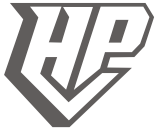 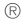 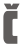 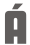 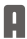 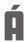 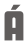 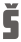 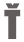 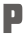 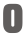 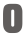 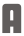 ČLÁNEK 1  VŠEOBECNÁ USTANOVENÍ  1.  Úrazové 	pojištění 	je 	upraveno 	zákonem 	č.89/2012 	Sb.,  Občanský zákoník, v platném znění, příslušnými ustanoveními  Všeobecných pojistných  podmínek  pro  obnosové  pojištění  (dále 	jen 	„VPPO“), 		těmito 	Doplňkovými 	pojistnými  podmínkami 		pro 	úrazové 	pojištění 	(dále 	jen 	„DPPÚ“),  smluvními ujednáními a ustanoveními pojistné smlouvy.  2.  Tyto DPPÚ jsou nedílnou součástí pojistné smlouvy.  3.  Úrazové  pojištění  sjednané  dle  těchto  DPPÚ  je  pojištěním  obnosovým.  4.  Pojištění nezakládá nárok pojistníka na výplatu odkupného.  5.  Bonusy nejsou obsahem pojistné smlouvy.  ČLÁNEK 2  PŘEDMĚT A ROZSAH POJIŠTĚNÍ  1.  Toto úrazové pojištění se sjednává pro případ přechodného  nebo trvalého tělesného poškození nebo smrti pojištěných  osob úrazem.  2.  Pojištění lze sjednat pro případ:  a.  smrti následkem úrazu,  b.  trvalých následků úrazu,  c.  doby  nezbytného  léčení  tělesného  poškození  vzniklého  následkem úrazu,  d.  denního odškodného za dobu léčení úrazu (dále i  jen „denní  odškodné").  3.  Současně s pojištěním smrti následkem úrazu lze alternativně  sjednat pojištění pro případ:  
a.  trvalých následků úrazu,  
b.  doby  nezbytného  léčení  tělesného  poškození  vzniklého  následkem úrazu nebo denní odškodné, popřípadě  
c.  všechny tři druhy pojištění současně.  4.  S pojištěním odškodnění za dobu nezbytného léčení tělesného  poškození nelze sjednat denní odškodné.  5.  V pojistné smlouvě lze sjednat i jiné úrazové pojištění než je  uvedeno v předchozích odstavcích tohoto článku a dohodnout  jiné podmínky pro pojistné  plnění a rozsah pojištění. Pokud  takové pojištění není upraveno zvláštními předpisy, platí pro ně  ta ustanovení VPPO a těchto DPPÚ, která jsou mu  povahou  a účelem nejbližší.  6.  Výběr  pojistných  nebezpečí  dohodnou  účastníci  v  pojistné  smlouvě.  ČLÁNEK 3  ÚRAZOVÉ POJIŠTĚNÍ OSOB DOPRAVOVANÝCH MOTOROVÝM  VOZIDLEM  1.  V 	případě 		úrazového 	pojištění 	osob 	dopravovaných  motorovým 	vozidlem 		se 		pojištění 	vztahuje 	na 	všechny  nejmenované 		osoby 	po 		právu  dopravované  motorovým  vozidlem uvedeným v pojistné smlouvě (dále jen „pojištěné  vozidlo“) a osobu, která vozidlo řídí (dále jen „řidič“).  2.  V 	případě 	úrazového 	pojištění 	osob 	dopravovaných  motorovým vozidlem jsou podklady pro výpočet pojistného  uvedeny v pojistné smlouvě. Výše pojistného závisí na druhu  pojištěného  motorového  vozidla  a  na  zvoleném  násobku  základní  pojistné  částky.  Pro  případ  použití  motorového  vozidla k provádění podnikatelské činnosti nebo jiné výdělečné  činnosti, se zvyšuje pojistné podle výše rizika.  3.  Území a místo pojištění je shodné s rozsahem sjednaného  pojištění motorových vozidel.  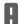 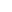 4.  Toto pojištění se vztahuje na úrazy, které utrpí pojištěný:  a. při 	uvádění 	motoru 	pojištěného 	vozidla 	do 	chodu  bezprostředně před započetím jízdy a během jízdy,  b. při nastupování nebo vystupování z pojištěného vozidla  uvedeného v pojistné smlouvě,  c. při dopravní nehodě nebo při havárii pojištěného vozidla,  d. při  odstraňování  běžných  poruch  pojištěného  vozidla,  vzniklých  během  jízdy,  včetně  úkonů  směřujících  k jeho  zabezpečení.  ČLÁNEK 4  MÍSTO POJIŠTĚNÍ  1. 	Území a místo pojištění, na kterém došlo k pojistné události,  není pojištěním omezeno, není-li v těchto DPPÚ nebo v pojistné  smlouvě uvedeno jinak.  ČLÁNEK 5  POJISTNÉ A RIZIKOVÉ SKUPINY  1. 	Pojistitel má právo na pojistné od počátku pojištění do jeho  zániku.  2. 	Pojistné je stanoveno dle platného sazebníku a je uvedeno  v pojistné smlouvě. Výše pojistného závisí zejména na výši  pojistných 	částek 	jednotlivých 	pojištění. 	Dále 	výše  pojistného závisí na věku pojištěného a na jeho zařazení do  příslušné rizikové skupiny. Rizikové skupiny jsou stanoveny  podle 	rizikovosti  pojištěné  činnosti.  Riziková  skupina  je  soubor  pracovních,  zájmových  a  sportovních  činností  se  srovnatelným  rizikem,  tyto  činnosti  jsou rozděleny do tří  rizikových skupin:  1. riziková skupina  Osoby, které vykonávají administrativní, řídící, duševní činnost,  osoby 	pracující 	v 	kultuře, 	zdravotnictví, 	státní 	správě,  pojišťovnictví,  bankovnictví  nebo v odvětví, kde není vyvíjena  náročná fyzická činnost.  Jedná  se  o  školníky,  pracovníky  úklidu,  prodavače,  techniky,  domovníky, 	pracovníky 	hotelové 	správy, 	švadleny, 	krejčí,  kadeřnice,  kosmetičky, 	maséry,  celníky,  dispečery,  recepční,  vrátné, pracovníky ve stravování, dobrovolné hasiče apod.  Sport: šachy, kuželky, kulečník, golf, ZRTV, pěší turistika, stolní  tenis, 	šnorchlování 	a 	ostatní 	nejmenované 	sporty, 	které  pojištěný provozuje na rekreační úrovni  (včetně vysokohorské  turistiky do 3 000 m. n. m. a potápění do hloubky 3 m) s výjimkou  sportů a činností uvedených ve výlukách v čl. 8 a 13 DPPÚ.  2. riziková skupina  Osoby pracující ve výrobním odvětví nebo manuálně. Jedná se  o 	pracující 		v 	zemědělství, 	lesnictví, 	dopravě, 	strojírenství,  stavebnictví,  energetice,  těžebním  průmyslu,  potravinářském  průmyslu; 	zejména 	o 	dělníky, 	pomocné 	síly, 	poštovní  doručovatele, 	výběrčí 	peněžních 	částek, 	exekutory, 	řidiče  z povolání, mechaniky, profesionální hasiče apod.  Sport: osoby provozující sport v rámci tělovýchovných organizací,  organizací s brannou, soutěžní nebo závodní činností nebo jako  aktivní účastníci organizovaných soutěží (do úrovně krajského  přeboru včetně).  Nepatří sem sportovní činnost v nejvyšších  soutěžích a sporty a činnosti uvedené ve výlukách v čl. 8 a 13  DPPÚ.  3. riziková skupina  Skupina s velkou pravděpodobností rizika úrazu. Jedná se osoby  NP/34/2022 	 	1/6  pracující  v  dolech,  tunelech,  koksárnách,  chemickém  průmyslu  včetně  galvanizoven, záchranáře, pracovníky horské záchranné  služby,  členy  osobní  ochrany,  ostrahy  majetku  a  pracovníky  bezpečnostních agentur, zkušební a tovární jezdce,  pracovníky  s pracemi ve výškách nad 5 m a studnaře.  Sport: osoby provozující organizovaně hokej, fotbal, basketbal,  ragby, házenou, jezdecké závody na koních, sjezdové lyžování,  vzpírání a  nejvyšší organizované soutěže mimo profesionálních  sportovců. Nepatří sem sporty a činnosti uvedené ve výlukách  v čl. 8 a 13 DPPÚ.  ČLÁNEK 6  ZÁNIK ÚRAZOVÉHO POJIŠTĚNÍ  1.  Úrazové pojištění zaniká v důsledku smrti pojištěného.  2.  V 	případě 	úrazového 	pojištění 	osob 	dopravovaných  motorovým vozidlem pojištění kromě důvodů zániku podle  čl. 6 VPPO zaniká rovněž zničením motorového vozidla během  trvání 	pojištění, 	trvalým 	vyřazením 	vozidla 	z 	evidence  motorových vozidel nebo tím, že odpadla možnost vzniku  pojistné události.  ČLÁNEK 7  POJISTNÁ UDÁLOST  1.  Pojistnou událostí v úrazovém pojištění je úraz pojištěného.  2.  Za vznik úrazu se považuje okamžik, kdy došlo k náhlému,  krátkodobému  a  násilnému  působení  zevních  vlivů,  které  způsobily poškození zdraví nebo smrt pojištěného.  3.  Pro vznik práva na pojistné plnění v případě smrti následkem  úrazu je rozhodující okamžik vzniku úrazu, v jehož důsledku  nastala smrt.  4.  Pro  účely  tohoto  pojištění  se  považuje  úraz  za  zhojený  (vyléčený) a tělesné poškození způsobené úrazem za ustálené  v den uvedený ve zprávě ošetřujícího lékaře nebo zdravotní  dokumentaci 		úrazu. 	Pojistné  plnění 	určuje 	pojistitel 	na  základě lékařské zprávy, popřípadě zdravotní dokumentace  týkající 	se 	úrazu 	pojištěného, 	prohlídky 		pojištěného  příslušným odborným lékařem a po případné konzultaci se  svým  posudkovým  lékařem.  V  případě sporu je pro účely  pojistného  plnění 	vždy  rozhodné  stanovisko  pověřeného  zdravotnického zařízení pojistitele.  ČLÁNEK 8  RIZIKA VYLOUČENÁ Z POJIŠTĚNÍ  1. 	Pojištění nezakládá právo na pojistné plnění v případě, že:  a. 	tělesné 	poškození 	nebo 	smrt 	nastaly 	přede 	dnem  uvedeným v pojistné smlouvě jako počátek pojištění,  b. 	následkem úrazu jsou infekční nemoci, srdeční infarkt,  mozková mrtvice a jiné než tělesné poškození,  c. 	pojistník 	nebo 	pojištěný 	nesplní 	povinnosti 	podle  čl. 9 těchto DPPÚ a čl. 4 a 5 VPPO,  d. 	příčinou pojistné události byla skutečnost (např. nemoc,  tělesná  vada  apod.),  kterou  pojištěný  při  uzavírání  pojistné smlouvy pojistiteli vědomě zatajil,  e. 	pojištěný 	byl 	v 	souvislosti 	s 	pojistnou 	událostí  pravomocně odsouzen pro trestný čin dle § 210 trestního  zákoníku (pojistný podvod), nebo trestní stíhání týkající  se    tohoto  přečinu  bylo  podmíněně  zastaveno  nebo  uzavřel dohodu o vině a trestu,  f. 	došlo 	k 	pojistné 	události 	pojištěného 	v 	souvislosti  s činem, pro který byl pojištěný uznán vinným trestným  činem,   g. 	došlo 	k 	pojistné 	události 		pojištěného 	v 	souvislosti  s vědomým 	nebo 	nevědomým 			pokusem  o sebepoškození,  h. 	došlo 	k 	pojistné 	události 	pojištěného 	při 	řízení  motorového vozidla, kdy se pojištěný odmítne podrobit  vyšetření za účelem zjištění obsahu alkoholu v krvi, příp.  toxických či omamných látek v krvi,  i. 	došlo k pojistné události v důsledku léčebných postupů  nebo zásahů, které si pojištěný na sobě sám neodborně  provedl nebo si je nechal neodborně provést,  j. 	došlo k pojistné události v důsledku odmítnutí podrobit  se předepsané a doporučené lékařské péči,  k. 	došlo k pojistné události v důsledku účasti pojištěného na  lékařském experimentu,  l. 	újma na zdraví nebo smrt pojištěného vznikla následkem  nebo 	v souvislosti 	s 		transplantační, 	replantační,  plastickou 	popř. 	jinou 	obdobnou 	operací, 	úkonem  či léčením, provedeným po zhojení a ustálení tělesného  poškození za účelem zmírnění handicapu, způsobeného  úrazem,  m. 	újma na zdraví souvisí se zanedbáním péče o pojištěného  nebo týráním pojištěného,  n. 	k poškození zdraví, úrazu nebo smrti pojištěného úrazem  došlo:   • při aktivní profesionální sportovní činnosti a při přípravě  na 	tuto 	činnost, 	pokud 	není 	v 	pojistné 	smlouvě  ujednáno jinak,   • při vysoce rizikové sportovní aktivitě nebo při přípravě  na tuto činnost a při sportovní nebo zábavní činnosti  spojené s vysokým nebezpečím – zejména při potápění  s nutností  i bez  nutnosti  dýchacího  přístroje  (kromě  rekreačního  potápění  do  hloubky  3  m),  horolezectví  včetně  vysokohorské  turistiky  nad  3  000  m  n.  m.  s výjimkou turistiky v běžném terénu  bez ohledu na  nadmořskou výšku (např. pobyty ve vysoko položených  městech 	a 	na 	náhorních 	plošinách), 	jakýchkoliv  motorových  sportech,  extrémních  a  adrenalinových  sportech (např. bungee jumping, BASE jumping, jízda na  závodních člunech), při výkonu plně kontaktního sportu  (boxu a obdobných druhů),   • při řízení letadla, cestě nebo letu jakýmkoliv leteckým  prostředkem,  kromě  případů,  kdy  pojištěný  cestuje  osobní 	leteckou 	linkou 	na 	stanovené 	trase 	podle  stanoveného letového pořádku,     • při létání s bezmotorovými letadly, větroni s pomocným  motorem, 	ultralehkými 	letadly, 	závěsném 	létání,  paraglidingu, 	parasailingu, 	létání 	v balónech  a vzducholodích, 		při 	seskocích 	a letech 	s padákem  z letadel i výšin. V případě zážitkové akce, která bude  řádně doložena, se tato výluka neuplatňuje (jedná se  o zážitkové  akce  –  seskok  padákem,  let  balónem,  vyhlídkový let),   • při  skocích,  letech  a  akrobacii  na  lyžích,  jízdě  na  závodních  bobech,  závodních  skibobech  a  závodních  saních,  skialpinismu,  lyžování  a jízdě  na  snowboardu  a skibobech 	mimo 	vyznačené 	tratě, 	případně 	na  vyznačených tratích mimo určenou dobu provozu, při  jízdě  na  sněžných  a  vodních  skútrech,  snowraftingu,  raftingu a canyoningu,  • při  výpravách  a  expedicích  do  míst  s  extrémními  klimatickými 		nebo 	přírodními 	podmínkami, 	do  zeměpisně 	odlehlých 	míst 	nebo 	do 	rozsáhlých  NP/34/2022 	 	2/6  neosídlených  oblastí  (pouště,  polární  oblasti  apod.)  s výjimkou  krátkodobých  výletů  v  rámci  rekreačního  pobytu v dané oblasti,  • při výkonu funkce pilota nebo jiného člena posádky  letadla 	či vrtulníku, 	pyrotechnika, 	profesionálního  potápěče,  jeskyňáře,  kaskadéra,  krotitele  šelem,  při  artistické a námořnické činnosti,  • při službě v jakýchkoliv ozbrojených silách a k úrazům  vojáků  nebo  policistů  při  jejich  služebním  pobytu  v zahraničí,  kam  byli  vysláni  na  základě  rozhodnutí  vlády, Parlamentu České republiky nebo Armády České  republiky.  2. 	Pojištění  se  nevztahuje  na  přechodné  nebo  trvalé  tělesné  poškození nebo smrt pojištěného úrazem, pokud přímo nebo  nepřímo vyplývají z následujících příčin:  a. 	pohlavní choroba,  b. 	hepatitida, AIDS (syndrom získaného selhání imunity),  ARC (AIDS Related Complex) a jejich následky, ať byly tyto  choroby jakkoliv získány či pojmenovány,  c. 	psychická 	porucha 	nebo 	porucha 	vědomí 	(vlivem  alkoholu,  léků,  drog,  srdečním  infarktem,  mozkovou  příhodou, epileptickým záchvatem, cukrovkou apod.),  d. 	radiace nebo radioaktivní zamoření půdy, vzduchu, vody  nebo jiných věcí,  e. 	záměrné vystavení se výjimečnému riziku úrazu,  f. 	výtržnost nebo rvačka, kterou pojištěný vyvolal nebo se jí  zúčastnil,  g. 	dobrovolná účast při jakémkoliv porušení práva a zákona.  3. 	V případě úrazového pojištění osob dopravovaných motorovým  vozidlem se pojištění kromě ostatních výluk nevztahuje na  úrazy pojištěného:  a. 	který  řídil  motorové  vozidlo  (řidič)  bez  předepsaného  řidičského  oprávnění  a úraz  pojištěného, pokud  věděl,  nebo  vědět  měl,  že  řidič  příslušné  řidičské  oprávnění  nemá,  b. 	dopravovaného  na  místech  motorového  vozidla,  která  nejsou  určena  k dopravě  jako  blatníky,  kapota,  přívěs,  prostor pro přepravu nákladu apod.,    c. 	při   účasti   na   rychlostních   závodech   a   na   závodech  s rychlostní   vložkou,   včetně   tréninku   a  veškeré   jiné  vrcholové sportovní činnosti a přípravě na tuto činnost,  d. 	při  provádění  typových  zkoušek  rychlosti,  brzd,  zvratu  a stability vozidla, dojezdu s největší rychlostí apod.,  e. 	při použití motorového vozidla k jinému účelu, než ke  kterému bylo výrobcem určeno,  f. 	při  jízdě  motorovým  vozidlem,  které  svojí  konstrukcí  a technickým 	stavem 	neodpovídá 	požadavkům  bezpečnosti silničního provozu,   g. 	v 	motorovém 	vozidle, 	jehož 	technická 	způsobilost  k provozu vozidla nebyla schválena,  h. 	v  motorovém  vozidle,  které  neslouží  k  dopravě  osob  (s výjimkou řidiče),  i. 	při jízdě s vyšším počtem osob než je uveden v technickém  průkazu motorového vozidla,  4. 	Z úrazového pojištění dítěte pojistitel neplní za úrazy, které  pojištěné dítě utrpí po dovršení 15 let věku při provozování  jakéhokoliv druhu bojového  umění nebo při tréninku nebo  výkonu  sportu,  který  dítě  provozuje  jako  aktivní  účastník  organizovaných 	soutěží 	s 	výjimkou 	aerobiku, 	atletiky,  badmintonu,  bowlingu,  curlingu,  golfu,  hasičského  sportu,  jachtingu, 	kanoistiky, 	krasobruslení, 	kulturistiky, 	kuželek,  lukostřelby,  minigolfu,  moderní 	gymnastiky,  orientačního  běhu, pétanque, plavání, stolního tenisu, šipek, tenisu, turistiky,  veslování, šachů a závodního tance.  5. 	Pojistitel neposkytne pojistné plnění denního odškodného (za  léčení úrazu) kromě výluk uvedených v odstavcích 1-3 tohoto  článku, též  a. 	zemře-li pojištěný do jednoho měsíce ode dne úrazu nebo  b. 	je-li pojištěný uznán dočasně práce neschopným a přitom  pobývá:  • 	v 	zařízeních 	pro 	léčbu 	alkoholismu, 	toxikománie  a hráčské 	nebo 	jiné 	závislosti, 	v 		psychiatrických  léčebnách 		a 	v 		jiných 	zdravotnických 	zařízeních  
i v důsledku 		psychiatrického 	nebo 	psychologického  nálezu,  • 	v lázeňských léčebnách, ozdravovnách a ústavech, kromě  těch případů, kdy je pobyt v nich z lékařského hlediska  nezbytnou  součástí  léčení  úrazu  a  pojistitel  s  tímto  léčebným pobytem vyjádřil předem písemný souhlas.  c. 	pojistitel neposkytne pojistné plnění z pojištění denního  odškodného, 	pokud 	k tělesnému 	poškození 	došlo  v důsledku bodnutí nebo kousnutí hmyzem  6.  V pojistné smlouvě lze ujednat další výluky z pojištění.  ČLÁNEK 9  POVINNOSTI POJISTNÍKA, POJIŠTĚNÉHO A OPRÁVNĚNÉ OSOBY  1.  Vedle povinností stanovených zákonem a VPPO je podmínkou  vzniku práva na pojistné plnění z pojištění, že:  a.  pojištěný bez zbytečného prodlení předloží pojistiteli (nebo  jím pověřeným osobám) na jeho žádost k nahlédnutí svou  zdravotní dokumentaci a umožní mu pořídit si pro účely  pojištění  z  této  dokumentace  kopie;  to  platí  též,  jde-li  o změnu pojištění a vyřizování práv vzniklých pojištěnému  z pojistné události,  b.  ten, kdo má právo na pojistné plnění a žádá je, je povinen  neprodleně  pojistiteli  na  tiskopisu  „Oznámení  pojistné  události“  ohlásit,  že  pojistná  událost  nastala  a  písemně  požádat pojistitele o výplatu pojistného plnění; v případě  smrti pojištěného je povinen k žádosti přiložit „Úmrtní list“  nebo jeho úředně ověřenou kopii (ověření může provést  pojistitel 	nebo 	pověřený 	zástupce 	pojistitele), 	„List  o prohlídce  zemřelého“  a  v  případě  potřeby  pojistitele  podrobnou zprávu lékaře, který zemřelého naposledy léčil,  nebo pokud se takové léčení neuskutečnilo, jiné lékařské  nebo úřední osvědčení. Osvědčení musí obsahovat příčinu  smrti, 	počátek 		a 	průběh 	smrtelného 	onemocnění  pojištěného nebo bližší okolnosti jeho smrti.  2.  Oprávněná osoba je dále povinna podat pravdivé vysvětlení  a předložit pojistiteli doklady potřebné ke zjištění okolností  rozhodných 	pro 		posouzení 	nároků 	na 	pojistné 		plnění  z pojištění a jeho výše; to se týká rovněž informací o způsobu  a  době  léčení  úrazu.  Jestliže  pojištěný  nemohl  uvedeným  povinnostem 		ze 		zdravotních 		důvodů 	dostát, 	a 	to 	ani  prostřednictvím 	svého 	zmocněnce, 	povinnost 		uloženou  v tomto ustanovení neporušil.  3.  Doklady, 	zejména 	zdravotnická 	dokumentace, 	vystavené  osobou,  která  je  manželem,  rodičem,  dítětem  pojištěného  nebo jinou osobou pojištěnému blízkou, nejsou dostatečným  dokladem potřebným pro zjištění okolností rozhodných pro  posouzení nároku na pojistné plnění z pojištění a jeho výše.  Totéž platí o dokladech, které si vystavil sám pojištěný.   4.  V případě pochybností pojistitele je povinností pojištěného  nebo oprávněné osoby prokázat pojistiteli, že k úrazu došlo.  NP/34/2022 	 	3/6  5.  V  případě  úrazu,  který  vznikne  v  motorovém  vozidle,  je  pojištěný povinen doložit šetření Policie České republiky.  6.  Je-li pojistníkem zaměstnavatel, podnikatel  nebo právnická  osoba, je její vyjádření k nastalé pojistné události na tiskopisu  pojistitele 	”Oznámení 	pojistné 	události” 	bezpodmínečně  nutné.  ČLÁNEK 10  PRÁVA POJISTITELE  1.  Pojistitel je oprávněn přezkoumávat poúrazový zdravotní stav  pojištěného,  a  to  na  základě  zpráv  o  úrazu  od  ošetřujícího  lékaře  a zdravotnických zařízení,  ve  kterých  se pojištěný po  úrazu léčil, popřípadě lékaře, kterého pojistitel určí.  2.  Pojistitel si vyhrazuje právo prověřit předložené dokumenty,  stejně  tak  i právo  požadovat  znalecké  posudky  odborníků.  Pojistitel je též oprávněn složité pojistné události konzultovat  nebo 	zasílat 	k 	odbornému 	posouzení, 	a to 	ještě 	před  poskytnutím pojistného plnění z pojistné smlouvy.  ČLÁNEK 11  
POJISTNÁ ČÁSTKA  1.  Pojistná  částka  pro  pojištění  je  dohodnutá  finanční  částka  udávající  maximální  výši,  do  které  je  pojistitel  povinen  pojištěnému,  pojištěnému  dítěti  či  oprávněné  osobě  plnit  v případě pojistné události.  2.  Denní dávka u pojištění denní odškodné je dohodnutá finanční  částka, která je vyplácena za jeden den léčení.  3.  Při smrti úrazem se oprávněné osobě plní ve výši sjednané  pojistné částky pro toto pojištění. V případě trvalých následků  a doby  nezbytného  léčení  se 	plní  příslušné  procento  ze  sjednané pojistné částky pro tato pojištění dle Zásad a tabulek  pro hodnocení tělesných poškození v úrazovém pojištění (dále  jen „oceňovací tabulky“), nejvýše však tato pojistná částka.  Právo na pojistné plnění z pojištění trvalých následků a doby  nezbytného 	léčení 	má 	pojištěný. 	Není-li 	pojištěný 	plně  svéprávný, plní pojistitel jeho zákonnému zástupci.  4.  V případě denního odškodného se pojištěnému plní ve výši  sjednané  denní  dávky  násobené  počtem  dnů  stanoveným  v oceňovací tabulce.  ČLÁNEK 12  POJISTNÉ PLNĚNÍ A JEHO VÝŠE  1.  Zemře-li pojištěný, vyplatí pojistitel pojistné plnění obmyšlené  osobě stanovené v pojistné smlouvě, a není-li určena, vyplatí  pojistitel pojistné plnění oprávněným osobám dle VPPO.  2.  Pro  pojistné  plnění  z trvalých  následků,  doby  nezbytného  léčení 	a 	denního 	odškodného 	je 	oprávněnou 	osobou  pojištěný, resp. jeho zákonný zástupce.  3.  Pojistitel je povinen plnit za pojistné události, ke kterým došlo  v době od počátku pojištění do okamžiku jeho zániku, a to  maximálně do výše sjednané pojistné částky.  4.  Výši pojistného plnění určuje pojistitel na základě lékařské  zprávy, popřípadě zdravotní dokumentace týkající se úrazu  pojištěného podle zásad  uvedených v tomto článku a podle  oceňovacích tabulek platných v době vzniku pojistné události.   5.  Pojistné plnění se určuje podle oceňovacích tabulek, a to ve  výši tolika procent pojistné částky, kolik procent tyto tabulky  uvádí pro jednotlivá tělesná poškození. Stanoví-li oceňovací  tabulka procentní rozpětí, určí se výše pojistného plnění tak,  aby  v  rámci  daného  rozpětí  odpovídalo  povaze a rozsahu  tělesného 	poškození, 	které 	bylo 	pojištěnému 	úrazem  způsobeno.  6.  Pojistitel je oprávněn doplňovat a měnit oceňovací tabulky  v závislosti na vývoji lékařské vědy a praxe. Pojistník i pojištěný  mají  právo  do  oceňovacích  tabulek  u  pojistitele  nahlížet.  Aktuální verze oceňovacích tabulek je k dispozici na internetových  stránkách pojistitele www.hvp.cz.  7.  V  případě,  že  pojištěný  požaduje  kontrolní  vyšetření,  je  povinen  nést  náklady  tohoto  vyšetření.  Pokud  na  základě  kontrolního vyšetření pojistitel poskytne další plnění, náklady  na kontrolní vyšetření pojištěnému vrátí.  8.  Nebylo-li  dohodnuto  v pojistné  smlouvě jinak,  vztahuje  se  pojištění na úrazy pojištěného, ke kterým dojde při jakékoliv  činnosti, s výjimkou výluk  uvedených v těchto  DPPÚ,  výluk  uvedených ve VPPO a výluk uvedených v pojistné smlouvě.  Zda se pojištění vztahuje na všechny druhy plnění nebo jen na  některé z nich, je rozhodující obsah pojistné smlouvy,  VPPO  a DPPÚ.  9.  Při splnění podmínek pro výplatu pojistného plnění z pojištění  se toto pojistné plnění vyplatí nezávisle na případném dalším  plnění  z jakéhokoliv  jiného  pojištění  sjednaného  v pojistné  smlouvě.  10. Plnění za smrt následkem úrazu:  a. zemře-li pojištěný následkem úrazu, který vznikl v době  trvání pojištění, nejpozději však do jednoho roku ode dne  úrazu, je pojistitel povinen  vyplatit pojistnou částku pro  případ 	smrti 	následkem 	úrazu 	tomu, 	komu 	smrtí  pojištěného vzniklo právo na plnění,  b. zemře-li pojištěný následkem úrazu a pojistitel již plnil za  trvalé  následky  tohoto  úrazu,  je  povinen  vyplatit  jen  případný  rozdíl  mezi  pojistnou  částkou pro případ smrti  následkem úrazu a částkou pojistného plnění již vyplacenou.  11. Plnění za trvalé následky úrazu:  a. zanechal-li 	úraz 	pojištěnému 	trvalé 	následky, 	vyplatí  pojistitel z pojistné částky tolik procent, kolika procentům  odpovídá 	podle 	oceňovací 	tabulky 	rozsah 	trvalých  následků po jejich ustálení a v případě, že se trvalé následky  úrazu neustálily do tří let ode dne úrazu, kolika procentům  odpovídá jejich stav ke konci této lhůty. Stanoví-li oceňovací  tabulka pro trvalé následky úrazu procentní rozpětí, určí  pojistitel výši pojistného  plnění tak, aby v rámci daného  rozpětí odpovídala povaze a rozsahu tělesného poškození  způsobeného úrazem,  b. nemůže-li   pojistitel   plnit  podle   předchozího   odstavce  proto, že trvalé následky úrazu nejsou po uplynutí šesti  měsíců ode dne úrazu ještě ustáleny, avšak je již známo,  jaký bude jejich minimální rozsah, je povinen poskytnout  pojištěnému 	na 	jeho 	písemné 	požádání 	přiměřenou  zálohu,  c. rozsah trvalých následků a výši pojistného plnění určuje  pojistitel na základě lékařské zprávy, popřípadě zdravotní  dokumentace  týkající  se 	úrazu  pojištěného,  prohlídky  pojištěného příslušným odborným lékařem a po případné  konzultaci  se  svým  posudkovým  lékařem  podle  zásad  uvedených v tomto článku a podle oceňovací tabulky,  d. týkají-li se trvalé následky úrazu částí těla nebo orgánů,  které  byly  poškozeny  již  před  úrazem,  sníží  pojistitel  pojistné plnění o tolik procent, kolika procentům odpovídá  rozsah  předcházejícího  poškození  stanovený  též  podle  oceňovací tabulky pro trvalé následky úrazu,  e. jestliže  před  výplatou  plnění  za  trvalé  následky  úrazu  pojištěný zemře, nikoliv však na následky tohoto úrazu,  vyplatí 	pojistitel 	pojistné 	plnění 	tomu, 	komu 	smrtí  pojištěného vzniklo právo na pojistné plnění. Nejvýše však  pojistitel  v  tomto  případě  vyplatí  plnění  odpovídající  pojistné částce, dohodnuté v pojistné smlouvě pro případ  smrti následkem úrazu,  f.  bylo-li  jediným  úrazem  pojištěnému  způsobeno  několik  trvalých následků různého druhu, hodnotí se celkové trvalé  NP/34/2022 	 	4/6  následky součtem procent pro jednotlivé trvalé následky.  Týkají-li  se  však  jednotlivé  následky  téhož  údu,  orgánu  nebo  jejich  částí,  hodnotí  se  jako  celek,  a  to  nejvýše  procentem, 	stanoveným 	v 	oceňovací 	tabulce 	pro  anatomickou nebo funkční ztrátu příslušného údu, orgánu  nebo jeho části,  g. pojistitel  je  povinen  vyplatit  za  trvalé  následky  úrazu  způsobené jedním úrazovým dějem nejvýše 100 % pojistné  částky, a to i v případě, kdy součet procent pro jednotlivé  následky hranici 100 % překročí,  h. v pojistné smlouvě může být ujednáno progresivní pojistné  plnění. Tabulka, ve které pojistitel stanoví výši pojistného  plnění 	z násobku 	pojistné 	částky 	je 	v tomto 	případě  uvedena v pojistné smlouvě.  12. Plnění za dobu nezbytného léčení:  a. dojde-li  k  úrazu  pojištěného  a  doba,  která  je  podle  poznatků lékařské vědy obvykle potřebná ke zhojení nebo  ustálení tělesného poškození způsobeného úrazem je delší  než 14 dní, je pojistitel povinen vyplatit z pojistné částky  tolik procent, kolika procentům podle oceňovacích tabulek  odpovídá 	průměrná 	doba 	nezbytného 	léčení 	tohoto  tělesného  poškození.  Dobu  nezbytného  léčení  stanoví  ošetřující lékař,  b. podle  přiměřené  doby  nezbytného  léčení  je  pojistitel  povinen plnit při výrazných komplikacích, jestliže tato doba  přesáhne  dobu  nezbytného  léčení  vlastního   tělesného  poškození způsobeného úrazem, a to:  • 	v  případě uvedeném v tomto článku, odst. 14,  písm. a), b) a d) o více než čtyři týdny,  • 	pro  celkový  zdravotní  stav  pojištěného,  který  nemá povahu nemoci, o více než čtyři týdny,  c. není-li tělesné poškození, které bylo pojištěnému úrazem  způsobeno,  uvedeno  v  oceňovacích  tabulkách,  určí  se  výše  pojistného  plnění  podle  doby nezbytného léčení,  která je přiměřená povaze a rozsahu tohoto  tělesného  poškození. V těchto případech je pojistitel povinen plnit  tehdy, je-li  přiměřená doba nezbytného léčení delší než 14  dní,  d. za dobu nezbytného léčení není pojistitel povinen plnit,  zemře-li pojištěný do jednoho měsíce od úrazu,  e. pojistitel je povinen plnit za průměrnou dobu nezbytného  léčení, popřípadě za přiměřenou dobu nezbytného léčení,  nejvýše za dobu jednoho roku,  f.  je-li  několik  tělesných  poškození  způsobených  jedním  úrazem, pojistitel plní pouze za nejvýše hodnocené tělesné  poškození,  g. dojde-li  v  době  léčení  tělesného  poškození  k  dalšímu  úrazu  pojištěného,  plní  pojistitel  za  tělesné  poškození  způsobené novým úrazem jen za dobu, o kterou se celkové  léčení prodloužilo,   h. za infrakce, fisury, odlomení hran kostí a malých úlomků  s úponem vazu nebo svalu, za subperiostální zlomeniny  a  odloučení  epifyz (epifyseolysy) plní pojistitel v rozsahu  uvedeném v oceňovací tabulce pro neúplné zlomeniny.  Není-li neúplná zlomenina v oceňovací tabulce  uvedena,  plní pojistitel ve výši jedné poloviny hodnocení za příslušnou  zlomeninu,  i.  je-li 	v 		oceňovací 	tabulce 		u 		příslušného 		tělesného  poškození 	uveden 		určitý 		požadavek 			(pracovní  neschopnost, způsob léčení aj.), je jeho splnění ze strany  pojištěného podmínkou pro poskytnutí pojistného plnění  v uvedené výši. Není-li požadavek splněn, pojistitel pojistné  plnění 	neposkytne, 		popř. 	jej 	poskytne 	v 	nižší 	výši.  Podrobnosti stanoví oceňovací tabulka.  13. Plnění denního odškodného za léčení úrazu:  a. za 	dobu 	pracovní 	či 	jiné 	neschopnosti 	pojištěného  následkem  pojistné  události  (úrazu),  poskytne  pojistitel  denní odškodné. Právo na výplatu denního odškodného  vznikne, dosáhne-li doba léčení alespoň 29 dní, pokud není  v pojistné smlouvě uvedeno jinak. U diagnóz, u kterých je  v Oceňovací tabulce uveden nižší maximální počet dní než  je sjednaná doba léčení, není pojistitel povinen poskytnout  plnění denního odškodného,  b. není-li tělesné poškození, které bylo pojištěnému úrazem  způsobeno uvedeno v oceňovací tabulce, určí pojistitel výši  pojistného plnění podle obdobného tělesného poškození,  které je svou povahou a rozsahem přeměřené tělesnému  poškození způsobenému úrazem,  c. pojistitel  začne  vyplácet  dávku  denního  odškodného  za  léčení úrazu zpětně od prvního dne léčení. Pojistné plnění  poskytuje  po  dobu  stanovenou ošetřujícím lékařem pro  léčení úrazu, nejvýše však po dobu uvedenou pro příslušnou  diagnózu v tabulce denního odškodného, nejdéle však po  dobu 365 dní,  d. výsledná  částka  pojistného  plnění  za  denní  odškodné  vznikne vynásobením pojistné částky v Kč a skutečné doby  pracovní  neschopnosti  (či  jiné  neschopnosti)  ve  dnech,  maximálně  však  vynásobením  pojistné  částky  a  horní  hranice plnění pro příslušnou diagnózu,  e. výjimečně  v   odůvodněných 	případech   pojistitel 	může  přihlédnout  k  výrazně  delší  skutečné  délce  pracovní  neschopnosti než je omezení uvedené v tabulce denního  odškodného  a  odškodnění  zvýšit  nad  tuto  hranici  při  výrazných komplikacích,  f.  výši dávky denního odškodného za léčení úrazu dojednají  účastníci v pojistné smlouvě.  14. Pojistitel je povinen poskytnout pojistné plnění i za újmy na  zdraví, které byly pojištěnému způsobeny:  a. nemocí, vzniklou výlučně následkem úrazu,  b. zhoršením následků úrazu nemocí, jíž pojištěný trpěl před  úrazem,  c. místním hnisáním po vniknutí choroboplodných zárodků do  rány způsobené úrazem a nákazou tetanem při úrazu,  d. diagnostickými, 	léčebnými 	a 	preventivními 	zákroky,  provedenými za účelem léčení následků úrazu.  15. Pojistitel není povinen poskytnout pojistné plnění za:  a. vznik a zhoršení kýl (hernií), nádorů všeho druhu a původu,  bércových vředů, diabetických gangrén, za vznik a zhoršení  aseptických zánětů pochev šlachových, úponů svalových,  tíhových 	váčků, 	epikondylitid, 	výhřezu 	meziobratlové  ploténky, 		ploténkových 	páteřních 	syndromů, 	náhlé  příhody cévní a amoce sítnice,  b. újmy na zdraví, jejichž přímou nebo nepřímou příčinou byla  duševní 	porucha 	nebo 	porucha 	chování 	pojištěného  (diagnózy 	F00 	až 		F99 	podle 	mezinárodní  statistické  klasifikace nemocí) nebo porucha vědomí vlivem srdečního  infarktu, mozkové příhody nebo cukrovky,  c. kolapsy,  epileptické  nebo  jiné  záchvaty  a  křeče,  které  zachvátí  celé  tělo,  pokud  nevznikly  výlučně  následkem  úrazu,  d. infekční nemoci, i když byly přeneseny v důsledku úrazu,  e. pracovní úrazy a nemoci z povolání, pokud nemají povahu  úrazu podle čl. 14, odst. 4 a 5,  f.  následky 	diagnostických, 	léčebných 	a 	preventivních  zákroků, které nebyly za účelem léčení následků úrazu,  g. zhoršení nebo projevení se nemoci v důsledku úrazu,  h. smrt pojištěného nebo újmy na zdraví vzniklé v důsledku  opakovaného  nebo  déletrvajícího  působení  jaderného  záření při práci v uranových dolech, jaderných elektrárnách  a při práci s azbestem,  NP/34/2022 	 	5/6  i.  smrt pojištěného nebo újmy na zdraví vzniklé v důsledku  úmyslného sebepoškození nebo pokusu o něj, sebevraždy  nebo  pokusu  o  sebevraždu,  nebo 	následkem 	zranění  záměrně 	způsobeného 	pojištěnému 	na 	základě 	jeho  požadavku jakoukoli osobou nebo osobami, bez ohledu na  duševní stav pojištěného ve všech případech uvedených  v tomto odstavci a  j.  choroby  nebo  nemoci  jakéhokoli  druhu  nebo  následek  fyzického 	nebo 	psychického 	postižení 	způsobeného  v důsledku příčin uvedených pod písm. i) tohoto článku.  16. Pokud dojde během doby trvání pojištění ke změně povolání  nebo vykonávané zájmové či sportovní činnosti a pojistník tuto  změnu do doby vzniku pojistné události nenahlásil, snižuje se  výše  pojistného  plnění  pojistitele  v  poměru  sjednaného  pojistného  uvedeného   v   pojistné 	smlouvě   k  pojistnému  vypočtenému 	na 	základě 	nových 	rizikových 	skutečností.  V případě  nepravdivého  uvedení  povolání  nebo  zájmové  či sportovní  činnosti  už  při  sjednání  pojištění,  nevznikne  pojištěnému nárok na pojistné plnění.  17. Bez ohledu na to, při jaké činnosti k úrazu došlo, pojistitel  nebude 	pojistné 	plnění 	zvyšovat, 	jestliže 	pojištěný 	již  nevykonával povolání nebo sport ve  vyšší rizikové skupině  a platil vyšší pojistné, než měl platit, a tuto změnu nenahlásil.  Přeplacené pojistné se nevrací.  18. V 	případě 	úrazového 	pojištění 	osob 		dopravovaných  motorovým vozidlem, jestliže pojištěné vozidlo použilo více  osob než je počet sedadel instalovaných výrobcem ve vozidle,  snižuje  se  pojistné  plnění  pro  každou  jednotlivou  osobu  v poměru 	počtu 	sedadel 		k 	počtu 	osob 	tímto 	vozidlem  dopravovaných.  ČLÁNEK 13  OMEZENÍ POJISTNÉHO PLNĚNÍ  1.  Vedle  důvodů  stanovených  právními  předpisy  a  VPPO  je  pojistitel oprávněn snížit až na jednu polovinu pojistné plnění  také v případě:  a.  že došlo k úrazu následkem toho, že pojištěný požil alkohol  nebo požil návykovou látku nebo přípravek takovou látku  obsahující, odůvodňují-li to okolnosti, za nichž k úrazu došlo.  Měl-li však takový úraz za následek smrt pojištěného, má  pojistitel  právo  snížit  pojistné  plnění  jen  tehdy,  došlo-li  k úrazu  v  souvislosti  s  činem  pojištěného,  jímž  jinému  způsobil  těžkou  újmu  na  zdraví  nebo  smrt.  Toto  právo  pojistitel nemá, obsahoval-li alkohol nebo návykovou látku  lék,  který  pojištěný  užil  způsobem,  který  pojištěnému  předepsal lékař, a pokud pojištěný nebyl lékařem nebo  výrobcem léku upozorněn, že v době působení léku nelze  vykonávat činnost, v jejímž důsledku došlo k úrazu.  b.  kdy pojištěný při dopravní nehodě nebo havárii vozidla  nebyl 	připoután 	bezpečnostním 	pásem, 	který 	byl  výrobcem  pevně  zabudován  na  sedadlech  vozidla  nebo  usazen v autosedačce, pokud to právní předpis nařizuje,  c.  v případě úrazu způsobeného zjevným přeceněním vlastních  tělesných sil, schopností a znalostí, eventuálně nedbalostí,  d.  při  vědomém  porušení  VPPO  nebo  těchto  DPPÚ,  které  mělo podstatný vliv na zvětšení rozsahu následků pojistné  události 	(např. 	včasné  nevyhledání  lékaře,  nepravdivé  ohlášení pojistné události atp.).  2.  Došlo-li k úrazu při sportovní činnosti, které se pojištěný (i když  byl zařazen do příslušné rizikové skupiny) nebo pojištěné dítě  (pokud není riziko vyloučeno podle čl. 9) zúčastnil/o nebo při  přípravě  na  ni  a  sportovní  činnost  měla  úroveň  národní  reprezentace,  I.  ligy  nebo  soutěží  s  mezinárodní 	účastí  s výjimkou šachistů a hasičů, sníží pojistitel pojistné plnění  o polovinu, není-li v pojistné smlouvě ujednáno jinak.  ČLÁNEK 14  
VÝKLAD POJMŮ  1.  Výklad ustanovení pojistné smlouvy, jakož i všechny právní  poměry z VPPO a z těchto DPPÚ vyplývající, se řídí právem  České  republiky.  V  pojistné smlouvě a v každém ujednání,  které bude do těchto DPPÚ včleněno, budou následující slova  a výrazy mít význam, který je jim v tomto článku přiřazen,  ledaže by z kontextu vyplynulo něco jiného:  2.  Motorové vozidlo je vozidlo, kterému byla přidělena státní  poznávací/registrační 	značka 	(nebo 	prozatímní 	státní  poznávací/registrační značka u vozidel bez přidělení SPZ/RZ)  a které má oprávnění k provozu na pozemních komunikacích.  3.  Pozemní komunikace je dálnice, silnice, místní komunikace  a účelová  komunikace  (§  2,  odst.  2,  písm.  a,  b,  c,  d  zák.  č. 13/1997 Sb., o pozemních komunikacích, ve znění pozdějších  předpisů).  4.  Pracovní činností je  činnost, která je vykonávána na základě  pracovněprávního 	vztahu 	mezi 	zaměstnancem  a zaměstnavatelem.  5.  Pracovní úraz je tělesná újma, kterou pojištěný utrpěl při  plnění  pracovních  úkolů  nebo  v  přímé  souvislosti  s  ním;  pracovním úrazem není úraz, který se pojištěnému přihodil na  cestě do zaměstnání a zpět.  6.  Profesionální 	sportovec 	je 		ten, 		jehož 	převážná 	část  z celkových příjmů v kalendářním roce plyne z provozování  sportovní činnosti a zároveň provozování sportovní činnosti  je 	časově 	významnou 	aktivitou. 	Provozování 	sportovní  činnosti 			je 			činnost 			vykonávaná 			pojištěným  v pracovněprávním 		vztahu 	(závislá 	práce) 	nebo 	jako  samostatná  výdělečná  činnost  či  jiná  obdobná  činnost  za  účelem 	obživy, 	resp. 	získání 		finančních prostředků, a to  formou závodů, soutěží, včetně přípravy na ně.  7.  Působení zevních sil je neočekávané a nepřerušené působení  vysokých  nebo  nízkých  vnějších  teplot,  plynů,  par,  záření  (s výjimkou 	jaderného), 	elektrického 	proudu 	a 	jedů  (s výjimkou jedů mikrobiálních a látek imunotoxických), jímž  bylo pojištěnému během trvání pojištění způsobeno tělesné  poškození nebo smrt. Úrazem nejsou infekční nemoci, srdeční  infarkt a mozková mrtvice, a to i když se dostavily jako následky  úrazu.  8.  Úraz je neočekávané a náhlé působení zevních sil nebo vlastní  tělesné síly, nezávisle na vůli pojištěného, ke kterému došlo  během  trvání pojištění a kterým bylo pojištěnému způsobeno  poškození zdraví nebo smrt.  9.  Zásady 	a 	tabulky 	pro 	hodnocení 	tělesných 	poškození  v úrazovém 	pojištění 	jsou 	dokumenty 	pojistitele, 	které  obsahují zásady plnění pojistitele za trvalé následky úrazu, za  dobu nezbytného léčení úrazu a denní odškodné.  10. Ztráta končetiny je fyzické oddělení končetiny nebo její části,  pokud 	je 	spojena 	s 	její 	trvalou 	a 	nezvratnou 	ztrátou  a použitelností.  ČLÁNEK 15  ZÁVĚREČNÁ USTANOVENÍ  1.  Smluvní strany si mohou vzájemná práva a povinnosti upravit  písemnou dohodou odchylně.  2.  Tyto DPPÚ nabývají účinnosti dnem 1. 10. 2022 a jsou součástí  těch pojistných smluv, které se na ně výslovně odvolávají a ke  kterým jsou připojeny.  NP/34/2022 	 	6/6  Základní administrativně právní asistence pro vozidla do 3,5 t.  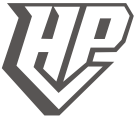 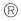 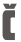 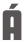 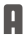 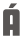 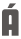 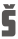 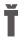 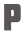 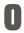 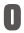 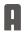 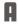 Vysvětlivky:  ANO 	služba je provedena zcela v režii asistenční  služby.  ORG 	služba  je  organizována  asistenční  službou,  pojištěný 	hradí 	náklady 	z vlastních  prostředků.  XXX Kč služba je provedena v režii asistenční služby  do celkového limitu XXX Kč.   Asistenční  služby  jsou  poskytovány  nepřetržitě  a opakovaně pro vozidlo příslušné RZ.  Asistenční služby lze požadovat výhradně na tel.  čísle: (+420) 272 101 062.  Na 	místě 	poruchy 	nebo 	nehody 	jsou 	závady  odstraňovány v rámci technických a legislativních  možností.  Výluky:  1.  Pojistitel  neposkytne  pojistné  plnění  v  případech,  které přímo či nepřímo souvisejí se stávkou, válečným  konfliktem, 	invazí, 	napadením 	(ať 	již 	válka 	byla  vyhlášena  či  nikoliv)  občanskou  válkou,  vzpourou,  povstáním,  terorismem,  násilným  nebo  vojenským  uchvácením moci, občanskými nepokoji, radioaktivní  havárií, nebo jakýmkoliv jiným zásahem vyšší moci.  2.  Pojistitel dále neposkytne pojistné plnění v případě:  a.   pokud 	pojistná 	událost 	byla 	způsobena 	pod  vlivem alkoholu, psychofarmak a drog či jiných  obdobných látek,  b.  pokud 	k 	pojistné 	události 	došlo 	při 	soutěži,  sportovním  zápolení  a  přípravě  na 	ně  nebo  motoristických přehlídkách,  c. 	pokud 	k 	pojistné 	události 	došlo 	v 	důsledku  úmyslného jednání pojištěného, trestného činu,  sebevraždy či sázky,  d.  pokud 	pojištěný 	řídil 	vozidlo 	bez 	platného  řidičského oprávnění,  e.  pokud počet cestujících nebo celková hmotnost  vozidla  překračují  limity  uvedené  v  technickém  průkazu vozidla,  f. 	pokud  k  pojistné  události  nedošlo  v  důsledku  poruchy, nehody, chyby řidiče, nebo v důsledku  odcizení dle čl. 1 těchto pojistných podmínek,  g.   poruchy 	na 	speciálních 	přídavných 	nebo  pomocných zařízeních vozidla (např. klimatizace  prostoru posádky),  h.  pokud příčinou škodní události je porucha, která  se již v uplynulých 12 měsících u téhož vozidla  vyskytla, 	pojistitel 	ji 	tehdy 	vyhodnotil 	jako  pojistnou událost a poskytl pojistné plnění,  i. 	že 	přístup 	k 	nepojízdnému 	vozidlu 	nebude  technicky možný či právně přípustný,  j. 	pokud  pojištěný  nárokuje  úhradu  asistenčních  služeb, které si zajistil sám bez vědomí asistenční  služby pojistitele.  3.  Pojistné plnění se dále nevztahuje na cenu použitých  náhradních dílů, pohonných hmot či jiných provozních  kapalin, náklady na mýtné, dálniční či jiné obdobné  poplatky.  NP/17/2022 	 	 	1/2  Základní technická asistence pro vozidla do 3,5 t.  NP/17/2022 	 	 	2/2  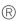 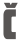 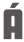 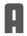 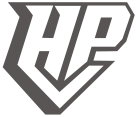 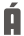 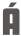 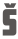 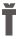 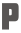 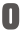 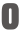 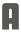 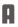 Základní asistenční služby pro vozidla nad 3,5 t.  Vysvětlivky: 	ANO 	služba je provedena zcela v režii asistenční služby.   	ORG 	služba je organizována asistenční službou, pojištěný hradí náklady z vlastních prostředků.  
 	XXX Kč  	služba je provedena v režii asistenční služby do celkového limitu XXX Kč.  Asistenční služby jsou poskytovány nepřetržitě a opakovaně pro vozidlo příslušné RZ.  Asistenční služby lze požadovat výhradně na tel. čísle: (+420) 272 101 062.  Na místě poruchy nebo nehody jsou závady odstraňovány v rámci technických a legislativních možností.  
Výluky:  1.  Pojistitel neposkytne pojistné plnění v případech, které přímo či nepřímo souvisejí se stávkou, válečným konfliktem, invazí,  napadením (ať již válka byla vyhlášena či nikoliv) občanskou válkou, vzpourou, povstáním, terorismem, násilným nebo  vojenským uchvácením moci, občanskými nepokoji, radioaktivní havárií, nebo jakýmkoliv jiným zásahem vyšší moci.  2.  Pojistitel dále neposkytne pojistné plnění v případě:  a.  pokud pojistná událost byla způsobena pod vlivem alkoholu, psychofarmak a drog či jiných obdobných látek,  b.  pokud k pojistné události došlo při soutěži, sportovním zápolení a přípravě na ně nebo motoristických přehlídkách,  c.  pokud k pojistné události došlo v důsledku úmyslného jednání pojištěného, trestného činu, sebevraždy či sázky,  d.  pokud pojištěný řídil vozidlo bez platného řidičského oprávnění,  e.  pokud počet cestujících nebo celková hmotnost vozidla překračují limity uvedené v technickém průkazu vozidla,  f.   pokud k pojistné události nedošlo v důsledku poruchy, nehody, chyby řidiče, nebo v důsledku odcizení dle čl. 1 těchto  pojistných podmínek,  g.  poruchy na speciálních přídavných nebo pomocných zařízeních vozidla (např. klimatizace prostoru posádky),  h.  pokud příčinou škodní události je porucha, která se již v uplynulých 12 měsících u téhož vozidla vyskytla, pojistitel ji tehdy  vyhodnotil jako pojistnou událost a poskytl pojistné plnění,  i. 	že přístup k nepojízdnému vozidlu nebude technicky možný či právně přípustný,  j. 	pokud pojištěný nárokuje úhradu asistenčních služeb, které si zajistil sám bez vědomí asistenční služby pojistitele.  3.  Pojistné plnění se dále nevztahuje na cenu použitých náhradních dílů, pohonných hmot či jiných provozních kapalin, náklady  na mýtné, dálniční či jiné obdobné poplatky.  NP/20/2022 	 	1/1  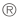 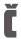 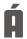 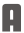 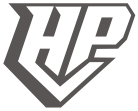 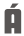 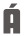 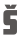 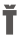 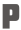 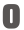 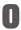 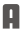 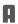 Pojištěné vozidlo: Jednostopé motorové vozidlo (motocykl) s platnou českou registrační značkou, které má u pojistitele uzavřené  platné pojištění odpovědnosti z provozu motorového vozidla anebo havarijní pojištění.  Vysvětlivky: 	ANO 	služba je provedena zcela v režii asistenční služby.   	ORG 	služba je organizována asistenční službou, pojištěný hradí náklady z vlastních prostředků.  
 	XXX Kč  	služba je provedena v režii asistenční služby do celkového limitu XXX Kč.  Asistenční služby jsou poskytovány nepřetržitě a opakovaně pro vozidlo příslušné RZ.  Asistenční služby lze požadovat výhradně na tel. čísle: (+420) 272 101 062.  Na místě poruchy nebo nehody jsou závady odstraňovány v rámci technických a legislativních možností.  Výluky:  1.  Pojistitel neposkytne pojistné plnění v případech, které přímo či nepřímo souvisejí se stávkou, válečným konfliktem, invazí,  napadením (ať již válka byla vyhlášena či nikoliv) občanskou válkou, vzpourou, povstáním, terorismem, násilným nebo  vojenským uchvácením moci, občanskými nepokoji, radioaktivní havárií, nebo jakýmkoliv jiným zásahem vyšší moci.  2.  Pojistitel dále neposkytne pojistné plnění v případě:  a.  pokud pojistná událost byla způsobena pod vlivem alkoholu, psychofarmak a drog či jiných obdobných látek,  b.  pokud k pojistné události došlo při soutěži, sportovním zápolení a přípravě na ně nebo motoristických přehlídkách,  c.  pokud k pojistné události došlo v důsledku úmyslného jednání pojištěného, trestného činu, sebevraždy či sázky,  d.  pokud pojištěný řídil vozidlo bez platného řidičského oprávnění,  e.  pokud počet cestujících nebo celková hmotnost vozidla překračují limity uvedené v technickém průkazu vozidla,  f.   pokud k pojistné události nedošlo v důsledku poruchy, nehody, chyby řidiče, nebo v důsledku odcizení dle čl. 1 těchto  pojistných podmínek,  g.  poruchy na speciálních přídavných nebo pomocných zařízeních vozidla (např. klimatizace prostoru posádky),  h.  pokud příčinou škodní události je porucha, která se již v uplynulých 12 měsících u téhož vozidla vyskytla, pojistitel ji tehdy  vyhodnotil jako pojistnou událost a poskytl pojistné plnění,  i. 	že přístup k nepojízdnému vozidlu nebude technicky možný či právně přípustný,  j. 	pokud pojištěný nárokuje úhradu asistenčních služeb, které si zajistil sám bez vědomí asistenční služby pojistitele.  3.  Pojistné plnění se dále nevztahuje na cenu použitých náhradních dílů, pohonných hmot či jiných provozních kapalin, náklady  na mýtné, dálniční či jiné obdobné poplatky.  NP/22/2022 	 	1/1  Kód stupně  bonusu/malusu  Rozhodná doba  
v měsících  Přirážka k pojistnému  (malus)  Sleva na pojistném  (bonus)  M3  nad -73 a více  50 %  - -  M2  -13 až -72  30 %  - -  M1  -12 až -1  10 %  - -  Z  0 až 11  0 %  0  B1  12 až 23  - -  5 %  B2  24 až 35  - -  10 %  B3  36 až 47  - -  15 %  B4  48 až 59  - -  20 %  B5  60 až 71  - -  25 %  B6  72 až 83  - -  30 %  B7  84 až 95  - -  35 %  B8  96 až 107  - -  40 %  B9  108 až 119  - -  45 %  B10  120 až 131  - -  50 %  B11  132 až 143  - -  55 %  B12  144 a více  - -  60 %  VÝLUKY  ČR    zahraničí  NERESPEKTOVÁNÍ PŘEDBĚŽNÉHO SOUHLASU  VÝLUKA  VÝLUKA  VÝLUKA  NEPLATNÉ POJIŠTĚNÍ  VÝLUKA  VÝLUKA  VÝLUKA  PRÁVNÍ A ADMINISTRATIVNÍ INFORMACE:  Právní rady v situaci nouze  ANO  ANO  Informace o pravidlech silničního provozu v ČR  ANO  Informace o pravidlech silničního provozu v zahraničí  ANO  ANO  Rady o postupech po nehodě  ANO  ANO  Nutné doklady a potvrzení v cílové zemi  ANO  ANO  Adresy právních zástupců  ANO  ANO  Adresy správních a policejních orgánů, dopr. inspektorátů  ANO  ANO  TELEFONICKÁ POMOC V NOUZI:  Rady, informace, pomoc při řešení situací nouze  ANO  ANO  Vyhledání dodavatelů služeb  ANO  ANO  Ohlášení pojistné události pojišťovně  ANO  ANO  TLUMOČENÍ A PŘEKLADY  Telefonické tlumočení při silniční kontrole  ANO  Tlumočení při styku s policií při vzniku asist. události  ANO  Tlumočení při celním řízení na hraničním přechodu  ANO  Tlumočení při styku s administrativou a zdrav. zařízením  ANO  Telefonické překlady a rady při vyplňování dokladů  ANO  Překlady a srozumění s doklady telefaxem  ANO  Zajištění tlumočníka při policejním šetření  ORG  Zajištění tlumočníka při soudním řízení  ORG  Honoráře tlumočníka  ORG  VZTAHY SE ZASTUPITELSKÝMI ÚŘADY V ZAHRANIČÍ  Oznámení nehody konzulátu  ANO  Zajištění návštěvy konzulárního personálu  ORG  Formality všeho typu  ZTRÁTA DOKLADŮ  Pomoc při vystavení náhradních dokladů vozidla  ANO  Pomoc při vystavení náhradního řidičského oprávnění  ANO  Vystavení náhradního potvrzení o pojištění  ANO  Zaslání nutných dokladů na místo pobytu  ANO  VZTAHY S POLICEJNÍMI ORGÁNY PO NEHODĚ  Deklarace nehody (pomoc při vyplňování protokolu).  ANO  Zajištění právního zástupce  ORG  Zajištění protokolu (pokud byl vystaven a nevydán)  ORG  Navrácení zadržených dokladů v zahraničí  ANO  Zajištění svědků a svědectví  ORG  UVĚZNĚNÍ PO NEHODĚ  Zaslání a předání osobních potřeb  ANO  Právní zastupování na místě  ORG  Kauce - zajištěná půjčka  10 000 €  Zajištění a úschova vozidla  ANO  Udržování telefonického kontaktu a vzkazy rodině  ANO  Úhrada zálohy za způsobenou škodu - zajištěná půjčka  10 000 €  Návrat do ČR, je-li vozidlo zabaveno či nepojízdné  - vlak 2. třída  ANO  - letenka typu ECO  ANO  VYSLÁNÍ RODINNÉHO PŘÍSLUŠNÍKA PŘI UVĚZNĚNÍ PO NEHOD Ě  Ubytování, pokud je uvěznění pojištěného delší než 14 dní  2 x 60 €  Lístek (vlak, letadlo)  ANO  SOUDNÍ ŘÍZENÍ PO NEHODĚ V ZAHRANIČÍ  Právní služby pro obhajobu asistovaného   ORG  Tlumočník a překladatelské skužby  ORG  Doprava při předvolání na soudní řízení  ORG  Ubytování, je-li nutný pobyt při soudním řízení  ORG  REGRESNÍ ŘÍZENÍ - VYMÁHÁNÍ ŠKODY  Pomoc při přípravě argumentáře - vyčíslení škody  ANO  Formální příprava žádosti o odškodnění  ANO  Kompletace podkladů a ověření jejich správnosti  ANO  Podání žádosti o odškodnění pojistiteli druhé strany  ANO  Časové sledování případu a urgování  ANO  Oponentura při zamítnutí nároku pojistitelem  ANO  Soudní řízení při vymáhání škody  ANO  Služby právního zástupce   ORG  Vymáhání škody na viníkovi při částečném plnění  ANO  PRÁVNÍ ASISTENCE PO NEHODĚ  Kroky pro uvolnění zadrženého vozidla  ANO  Záloha na úhradu způsobené škody - zajištěná půjčka  10 000 €   TYP POJISTNÉ UDÁLOSTI  NEHODA  NEHODA  NEHODA  PORUCHA  PORUCHA  PORUCHA   ÚZEMNÍ ROZSAH POSKYTNUTÝCH SLUŽEB  ČR  Země ZK  ČR  Země ZK  PODMÍNKY  PODMÍNKY  PODMÍNKY  PODMÍNKY  PODMÍNKY  PODMÍNKY  PODMÍNKY  PODMÍNKY  PODMÍNKY  Kilometrový limit od bydliště  0 km  30 km  VÝLUKY  VÝLUKY  VÝLUKY  VÝLUKY  VÝLUKY  VÝLUKY  VÝLUKY  VÝLUKY  VÝLUKY  Nekontaktování a nerespektování pokynů asistenční služby  VÝLUKA  VÝLUKA  VÝLUKA  VÝLUKA  VÝLUKA  VÝLUKA  VÝLUKA  OPRAVA / ODTAH / ÚSCHOVA  OPRAVA / ODTAH / ÚSCHOVA  OPRAVA / ODTAH / ÚSCHOVA  OPRAVA / ODTAH / ÚSCHOVA  OPRAVA / ODTAH / ÚSCHOVA  OPRAVA / ODTAH / ÚSCHOVA  OPRAVA / ODTAH / ÚSCHOVA  OPRAVA / ODTAH / ÚSCHOVA  OPRAVA / ODTAH / ÚSCHOVA  Oprava na místě (příjezd silniční služby + práce mechanika)  1 800 Kč  120 €  1 800 Kč  120 €  nebo: odtah do nejbližší opravny  1 800 Kč  120 €  1 800 Kč  120 €  nebo: úschova nepojízdného vozidla  5 dní  5 dní  5 dní  5 dní  nebo: odtah do místa bydliště  ORG  ORG  ORG  ORG  POKRAČOVÁNÍ V CESTĚ (Pokud nelze opravu uskutečnit týž den.)  POKRAČOVÁNÍ V CESTĚ (Pokud nelze opravu uskutečnit týž den.)  POKRAČOVÁNÍ V CESTĚ (Pokud nelze opravu uskutečnit týž den.)  POKRAČOVÁNÍ V CESTĚ (Pokud nelze opravu uskutečnit týž den.)  POKRAČOVÁNÍ V CESTĚ (Pokud nelze opravu uskutečnit týž den.)  POKRAČOVÁNÍ V CESTĚ (Pokud nelze opravu uskutečnit týž den.)  POKRAČOVÁNÍ V CESTĚ (Pokud nelze opravu uskutečnit týž den.)  POKRAČOVÁNÍ V CESTĚ (Pokud nelze opravu uskutečnit týž den.)  POKRAČOVÁNÍ V CESTĚ (Pokud nelze opravu uskutečnit týž den.)  Hotel (počet nocí max.):  1 x 1 200 Kč  2 x 90 €  1 x 1 200 Kč  2 x 90 €  nebo: automobil  24 hodin  48 hodin  24 hodin  48 hodin  nebo: vlak 2. třída, bus  ANO  ANO  ANO  ANO  nebo: letadlo třídy Y  400 €  400 €  TAXI (Pokud nelze opravu uskutečnit týž den)  Taxi  ORG  ORG  ORG  ORG  NÁHRADNÍ VOZIDLO (Pokud nelze opravu uskutečnit týž den, nelze kombinovat se službou "Pokračování v cestě")  NÁHRADNÍ VOZIDLO (Pokud nelze opravu uskutečnit týž den, nelze kombinovat se službou "Pokračování v cestě")  NÁHRADNÍ VOZIDLO (Pokud nelze opravu uskutečnit týž den, nelze kombinovat se službou "Pokračování v cestě")  NÁHRADNÍ VOZIDLO (Pokud nelze opravu uskutečnit týž den, nelze kombinovat se službou "Pokračování v cestě")  NÁHRADNÍ VOZIDLO (Pokud nelze opravu uskutečnit týž den, nelze kombinovat se službou "Pokračování v cestě")  NÁHRADNÍ VOZIDLO (Pokud nelze opravu uskutečnit týž den, nelze kombinovat se službou "Pokračování v cestě")  NÁHRADNÍ VOZIDLO (Pokud nelze opravu uskutečnit týž den, nelze kombinovat se službou "Pokračování v cestě")  NÁHRADNÍ VOZIDLO (Pokud nelze opravu uskutečnit týž den, nelze kombinovat se službou "Pokračování v cestě")  NÁHRADNÍ VOZIDLO (Pokud nelze opravu uskutečnit týž den, nelze kombinovat se službou "Pokračování v cestě")  Automobil  ORG  ORG  ORG  ORG  KRÁDEŽ AUTOMOBILU  KRÁDEŽ AUTOMOBILU  KRÁDEŽ AUTOMOBILU  KRÁDEŽ AUTOMOBILU  KRÁDEŽ AUTOMOBILU  KRÁDEŽ AUTOMOBILU  KRÁDEŽ AUTOMOBILU  KRÁDEŽ AUTOMOBILU  KRÁDEŽ AUTOMOBILU  Hotel (počet nocí max.):  1 x 1 200 Kč  2 x 90 €  nebo: automobil  24 H  48 H  nebo: vlak 2. třída, bus, taxi  ANO  ANO  nebo: letadlo třídy Y  400 €  ZTRÁTA KLÍČŮ AUTOMOBILU  ZTRÁTA KLÍČŮ AUTOMOBILU  ZTRÁTA KLÍČŮ AUTOMOBILU  ZTRÁTA KLÍČŮ AUTOMOBILU  ZTRÁTA KLÍČŮ AUTOMOBILU  ZTRÁTA KLÍČŮ AUTOMOBILU  ZTRÁTA KLÍČŮ AUTOMOBILU  ZTRÁTA KLÍČŮ AUTOMOBILU  ZTRÁTA KLÍČŮ AUTOMOBILU  Otevření a výměna zámku  1 000 Kč  50 €  nebo: odtah do nejbližší opravny (doručení náhradních klíčů)  1 000 Kč  50 €  Úhrada zámku / nových klíčů  NE  NE  DEFEKT PNEUMATIKY  DEFEKT PNEUMATIKY  DEFEKT PNEUMATIKY  DEFEKT PNEUMATIKY  DEFEKT PNEUMATIKY  DEFEKT PNEUMATIKY  DEFEKT PNEUMATIKY  DEFEKT PNEUMATIKY  DEFEKT PNEUMATIKY  Výměna kola za rezervu na místě  1 000 Kč  50 €  Cena náhradního materiálu (pneu, disk)  NE  NE  VYČERPÁNÍ, ZÁMĚNA PALIVA  VYČERPÁNÍ, ZÁMĚNA PALIVA  VYČERPÁNÍ, ZÁMĚNA PALIVA  VYČERPÁNÍ, ZÁMĚNA PALIVA  VYČERPÁNÍ, ZÁMĚNA PALIVA  VYČERPÁNÍ, ZÁMĚNA PALIVA  VYČERPÁNÍ, ZÁMĚNA PALIVA  VYČERPÁNÍ, ZÁMĚNA PALIVA  VYČERPÁNÍ, ZÁMĚNA PALIVA  Odtah do nejbližší opravny  1 000 Kč  50 €  nebo asistence a dovoz paliva na místo  1 000 Kč  50 €  Úhrada nového paliva  NE  NE  ASISTENCE NULA KILOMETRŮ  ASISTENCE NULA KILOMETRŮ  ASISTENCE NULA KILOMETRŮ  ASISTENCE NULA KILOMETRŮ  ASISTENCE NULA KILOMETRŮ  ASISTENCE NULA KILOMETRŮ  ASISTENCE NULA KILOMETRŮ  ASISTENCE NULA KILOMETRŮ  ASISTENCE NULA KILOMETRŮ  Silniční služba / odtah do servisu při vybití baterie  ORG  ORG  Silniční služba / odtah do servisu při zamrznutí motoru  ORG  ORG  VYSLÁNÍ NÁHRADNÍHO ŘIDIČE (Pokud je řidič hospitalizován po nehodě.)  VYSLÁNÍ NÁHRADNÍHO ŘIDIČE (Pokud je řidič hospitalizován po nehodě.)  VYSLÁNÍ NÁHRADNÍHO ŘIDIČE (Pokud je řidič hospitalizován po nehodě.)  VYSLÁNÍ NÁHRADNÍHO ŘIDIČE (Pokud je řidič hospitalizován po nehodě.)  VYSLÁNÍ NÁHRADNÍHO ŘIDIČE (Pokud je řidič hospitalizován po nehodě.)  VYSLÁNÍ NÁHRADNÍHO ŘIDIČE (Pokud je řidič hospitalizován po nehodě.)  VYSLÁNÍ NÁHRADNÍHO ŘIDIČE (Pokud je řidič hospitalizován po nehodě.)  VYSLÁNÍ NÁHRADNÍHO ŘIDIČE (Pokud je řidič hospitalizován po nehodě.)  VYSLÁNÍ NÁHRADNÍHO ŘIDIČE (Pokud je řidič hospitalizován po nehodě.)  Cesta náhradního řidiče k vozidlu  ANO  Honorář náhradního řidiče  NE  REPATRIACE VOZIDLA DO ČR (V případě, že není možná oprava do 7 dnů.)  REPATRIACE VOZIDLA DO ČR (V případě, že není možná oprava do 7 dnů.)  REPATRIACE VOZIDLA DO ČR (V případě, že není možná oprava do 7 dnů.)  REPATRIACE VOZIDLA DO ČR (V případě, že není možná oprava do 7 dnů.)  REPATRIACE VOZIDLA DO ČR (V případě, že není možná oprava do 7 dnů.)  REPATRIACE VOZIDLA DO ČR (V případě, že není možná oprava do 7 dnů.)  REPATRIACE VOZIDLA DO ČR (V případě, že není možná oprava do 7 dnů.)  REPATRIACE VOZIDLA DO ČR (V případě, že není možná oprava do 7 dnů.)  REPATRIACE VOZIDLA DO ČR (V případě, že není možná oprava do 7 dnů.)  Cesta k převzetí opraveného vozidla  ORG  ORG  Odtah vozidla do ČR  ORG  ORG  VRAK PO NEHODĚ  VRAK PO NEHODĚ  VRAK PO NEHODĚ  VRAK PO NEHODĚ  VRAK PO NEHODĚ  VRAK PO NEHODĚ  VRAK PO NEHODĚ  VRAK PO NEHODĚ  VRAK PO NEHODĚ  Formality s vyřazením z evidence vozidel  ORG  Úhrada sešrotování  400 €  NÁHRADNÍ DÍLY  NÁHRADNÍ DÍLY  NÁHRADNÍ DÍLY  NÁHRADNÍ DÍLY  NÁHRADNÍ DÍLY  NÁHRADNÍ DÍLY  NÁHRADNÍ DÍLY  NÁHRADNÍ DÍLY  NÁHRADNÍ DÍLY  Nákup  ORG  ORG  Odeslání náhradních dílů  ANO  ORG  FINANČNÍ TÍSEŇ POJIŠTĚNÉHO  FINANČNÍ TÍSEŇ POJIŠTĚNÉHO  FINANČNÍ TÍSEŇ POJIŠTĚNÉHO  FINANČNÍ TÍSEŇ POJIŠTĚNÉHO  FINANČNÍ TÍSEŇ POJIŠTĚNÉHO  FINANČNÍ TÍSEŇ POJIŠTĚNÉHO  FINANČNÍ TÍSEŇ POJIŠTĚNÉHO  FINANČNÍ TÍSEŇ POJIŠTĚNÉHO  FINANČNÍ TÍSEŇ POJIŠTĚNÉHO  Poskytnutí půjčky na opravu  10 000 €  10 000 €  PŘEDÁNÍ VZKAZU  PŘEDÁNÍ VZKAZU  PŘEDÁNÍ VZKAZU  PŘEDÁNÍ VZKAZU  PŘEDÁNÍ VZKAZU  PŘEDÁNÍ VZKAZU  PŘEDÁNÍ VZKAZU  PŘEDÁNÍ VZKAZU  PŘEDÁNÍ VZKAZU  Doručení vzkazu blízké osobě / zaměstnavateli  ANO  ANO  TYP POJISTNÉ UDÁLOSTI  NEHODA a PORUCHA  NEHODA a PORUCHA  NEHODA a PORUCHA  ÚZEMNÍ ROZSAH POSKYTNUTÝCH SLUŽEB  ČR  Zahraničí  VÝLUKY  VÝLUKY  VÝLUKY  VÝLUKY  VÝLUKY  Nekontaktování a nerespektování pokynů asistenční služby  VÝLUKA  VÝLUKA  PODMÍNKY  Kilometrový limit od bydliště  0 km  0 km  Služba  oprava na místě, nebo  ORG  ORG  odtah do nejbližšího servisu schopného opravy  ORG  ORG  vyproštění vozidla  ORG  ORG  VÝLUKA  VÝLUKA  Služba  oprava na místě  příjezd + 1 hodina práce mechanika  příjezd + 1 hodina práce mechanika  nebo odtah do nejbližšího servisu  2 500 Kč  150 €  parkovné  3 dny - reálné náklady  3 dny - reálné náklady  Doplňkové asistenční služby (pokud se nepodaří opravit týž den).  Doplňkové asistenční služby (pokud se nepodaří opravit týž den).  Doplňkové asistenční služby (pokud se nepodaří opravit týž den).  Doplňkové asistenční služby (pokud se nepodaří opravit týž den).  Doplňkové asistenční služby (pokud se nepodaří opravit týž den).  náhradní doprava  vlak, autobus - 500 Kč  vlak, autobus - 100 €  nebo náhradní ubytování  ORG  2 dny / 100 € / os / noc  